ГУ «ГОСУДАРСТВЕННАЯ КОМИССИЯ ПО СОРТОИСПЫТАНИЮ СЕЛЬСКОХОЗЯЙСТВЕННЫХ КУЛЬТУР» МИНИСТЕРСТВА СЕЛЬСКОГО ХОЗЯЙСТВА РЕСПУБЛИКИ КАЗАХСТАНОФИЦИАЛЬНЫЙ БЮЛЛЕТЕНЬ - РЕСМИ БЮЛЛЕТЕНЬ(Первый выпуск)Астана - 2013Редакционная коллегия:Председатель – Ажгалиев Т.Б.Члены редакционной коллегии:Куйшенов М.М.Кипшакбаева Г.А. – кандидат сельскохозяйственных наукКарсыбаева С.К.	Тынышбаев К.А.	Молдиярова А.К.	Абсаттарова А.М.	Макенов Т.Е.Ибраева А.Б.В первом разделе журнала «Официальный бюллетень – Ресми бюллетень» публикуются материалы по принятым заявкам на хозяйственную полезность и патентоспособность.В разделе 2 публикуются списки селекционных достижений, снимаемых с допуска к использованию.В разделе 3 опубликованы выданные заключения на патентоспособность.В разделе 4 представлены сорта, включенные в государственный реестр селекционных достижений допущенных к использованию в Республике Казахстан с 2013 года.В целях информирования юридических и физических лиц публикуются Методики проведения испытаний на отличимость, однородность и стабильность по тритикале, гречихе, сафлору, просо посевному.Издание предназначено для специалистов аграрного профиля, занимающихся производством продукции растениеводства, а также научных работников и учащихся учебных заведений.Содержание№	Наименование разделов	стр. п/п1	Раздел I.		Принятые заявки на хозяйственную полезность 	3Принятые заявки на патентоспособность	182	Раздел II.		Списки селекционных достижений снимаемых 	20с допуска к использованию3	Раздел III.		Выданные заключения на патентоспособность	254	Раздел IV	Характеристики новых сортов и гибридов 				30сельскохозяйственных культур допущенных к использованию в Республике Казахстан	Методики проведения испытаний на отличимость, 	55однородность и стабильностьМетодика проведения испытаний на отличимость, однородность и стабильность по культуре тритикале		55Методика проведения испытаний на отличимость, однородность и стабильность по культуре гречиха			69Методика проведения испытаний на отличимость, однородность и стабильность по культуре сафлор			76Методика проведения испытаний на отличимость, однородность и стабильность по культуре просо посевного									83I БөлімСелекциялық жетістікді пайдалануға рұқсат етуге қабылданған өтініштерРаздел IПринятые заявки на допуск селекционного достижения к использованию (хозяйственную полезность)1- Кесте (Таблица 1) Селекциялық жетістіктерді патент қабілеттілігіне сынау тапсырысы Заявки селекционных достижений на патентоспособность2 Кесте (Таблица 2)II Бөлім Раздел IIПайдалануға рұқсат етілген тізімнен алып тасталғанселекциялық жетістіктер тізімі Список селекционных достижений, снимаемых с допуска к использованию3 Кесте (Таблица 3)III- БөлімСорттарға патент қабілеттілігі жөнінде берілген қорытындылар Раздел IIIВыданные заключения на патентоспособность 4 Кесте (Таблица 4)IV- БөлімҚазақстан Республикасында пайдалануға рұқсат етілген селекциялық жетістіктердің Мемлекеттік тізбесіне еңгізілген сорттарРаздел IVСорта, включенные в Государственный реестр селекционных достижений допущенных к использованию в Республике КазахстанКультура: Ячмень озимыйСорт: АйдынАвторы: Сариев Б.С., Жундибаев К.К., Абугалиева А.И., Калибаев Б.Б.Оригинатор: ТОО «Казахский научно-исследовательский институт земледелия и растениеводства»Заявитель: ТОО «Казахский научно-исследовательский институт земледелия и растениеводства»Допущен к использованию по Алматинской области с 2013 годаРазновидность - Pallidum.Колос цилиндрический, плотность колоса рыхлая. Ости по всей длине колоса. Зерновка удлиненная. В испытании с 2011 года. Испытание проходил в условиях орошения и жесткой богары. Средняя урожайность составила на Талдыкорганском комплексном 37,7 ц/га и Кербулакском зернокормовом ГСУ 17,2 ц/га., что превышает стандарт на 1,3 ц/га и 2,2 ц/га соответственно. Сорт среднеспелый, зерно крупное, масса 1000 зерен - 45 гр., что превышает стандарт на 1,0 гр. Сорт высокорослый, по высоте превышает стандарт на 5-10 см. Содержание белка 10,8 %, выход крупы 49,7 %, цвет каши - 5,0 баллов. На Илийском и Илийском комплексном ГСУ средняя урожайность составила 20,3 ц/га, что выше стандарта на 1,5. По зимостойкости, полеганию и осыпанию на уровне стандарта.Культура: Пшеница мягкая яроваяСорт: Омская 38Авторы: Зыкин В.А., Белан И.А., Россеева Л.П., Игнатьева Е.Ю., Ложникова Л.Ф., Зелова Л.А., Россеев В.М., Мешкова Л.В., Исламов М.Н., Немченко В.В., Бабакина Л.П.Оригинатор: ГНУ «Сибирский научно-исследовательский институт сельского хозяйства»Заявитель: ГНУ «Сибирский научно-исследовательский институт сельского хозяйства»Допущен к использованию по Акмолинской и Северо-Казахстанской областям с 2013 года.Разновидность – Лютесценс.Куст полупрямостоячий. Растение высокорослое, соломина средней толщины, прочная, полая, соломина светло-желтая. Колос цилиндрический, белый, безостый, неопушенный. Плотность колоса средняя. Зерно полуудлиненное, красное, бороздка узкая, неглубокая, хохолок слабо выражен. Сорт среднеспелый. Испытание проходил на территории Акмолинской и Северо-Казахстанской области с 2010-2012 гг. За время испытания в Акмолинской области на пяти государственных сортоиспытательных участках областной инспектуры. Сорт Омская 38 по стерневому предшественнику (пшеница яровая) в среднем превышает стандарт до 2,3 ц/га, при средней урожайности 12,2-17,4 ц/га, гарантированная прибавка составила до 1,6 ц/га.По Северо-Казахстанской области сорт испытывался на Есильском и Шалакинском ГСУ. Урожайность на Есильском ГСУ составила по пару - 32,6 ц/га, по пшенице – 19,0 ц/га, на Шалакинском ГСУ по пару 18,1 ц/га, по пшенице - 15,2 ц/га. Масса 1000 зерен 43,0 грамма. Содержание белка – 16,3%, содержание клейковины 29,2 %, объем хлеба 925 мл. Устойчив к полеганию и осыпанию. Сорт за период испытания по стерневому предшественнику поражался пыльной головней до 0,2 %, поражением других болезней и повреждением вредителями не отличался.Включен в список сильных пшениц.Культура: Пшеница твердая яроваяСорт: Каргала 69Авторы: Цыганков В.И., Цыганков И.Г., Шанинов Т.С., Цыганкова М.Ю., Уразалиев Р.А., Аширбаева С.А.Оригинатор: ТОО «Актюбинский СХОС»Заявитель: ТОО «Актюбинский СХОС»Допущен к использованию по Актюбинской области с 2013 года.	Разновидность – Лютесценс.Куст прямостоячий. Ости колоса длинные. Соломина средней толщины. Колос цилиндрический, неопушенный.Сорт среднеспелый. Испытание проходил на сортоучастках Актюбинской области. За время испытания средняя урожайность сорта Каргала 69 составила 7,5 ц/га (у ст. 6,8), что выше стандарта на 0,7. Средняя урожайность по годам составила в 2008 г.- 10,5 ц/га (у ст. 10,1), 2009 г. – 5,6 ц/га (у ст. 6,6), 2010 г. – 5,3 ц/га (у ст. 2,9), 2011 г. – 12,2 ц/га (у ст. 11,5), 2012 г. – 4,0 ц/га (у ст. 3,1). Масса 1000 зерен 34,7-38,8 гр. (у ст. 28,1-29,2). Стекловидность – 90 %, содержание белка в зерне - 15,8 %, сырой клейковины 42,4%, выход крупы 65 %, коэффициент развариваемости 3,2-3,8 %, цвет крупы - 5, цвет сухих макарон - 4,9, цвет вареных макарон 4,5 балла.Культура: Пшеница твердая яроваяСорт: АлейскаяАвторы: Янченко В.И., Мельник В.М., Розова М.А., Егиазарян Е.Е., Кострова Л.И., Козловская В.Ф.Оригинатор: ГНУ «Алтайский научно-исследовательский институт сельского хозяйства» СО РоссельхозакадемияЗаявитель: ГНУ «Алтайский научно-исследовательский институт сельского хозяйства» СО РоссельхозакадемияДопущен к использованию по Костанайской области с 2013 года.Разновидность - Гордеиформе.Сорт Алейская - испытывался с 2009 по 2012 годы, на Костанайском комплексном ГСУ (2 зона) и Федоровского ГСУ (1 зона) в сравнении со стандартом Костанайская 52. Сорт среднепоздний. Средняя урожайность составила 21,9 ц/га, что превышает стандарт на 2,1 ц/га. Масса 1000 зерен 43,8 грамма. Натура зерна до 785 г/л. Среднее содержание сырого протеина до 18,0%, содержание белка в зерне - 14,9 %, стекловидность - 87 %, выход крупы до 68,0 %, ксырой клейковины - 30,7 %, цвет крупы 4,3 балла, цвет сухих макарон 4,3 балла, коэффициент развариваемости 3,3 %, общая оценка - 3,9 балла. Сорт устойчив к прорастанию на корню, полеганию, засухе. Вредителями и болезнями не повреждался. Вымолачиваемость зерна - 4,5 балла.Культура: Пшеница твердая яроваяСорт: НурлыАвторы: Искаков К.А., Искаков Т.К., Аманжолов Е.С., Искаков Р.К., Копп Н.А.Оригинатор: ТОО «Карабалыкский СХОС»Заявитель: ТОО «Карабалыкский СХОС»Сорт включен в перечень перспективных сортов сельскохозяйственных растений по Акмолинской и Костанайской областям.Разновидность - гордеиформе.	Куст прямостоячий. Ости длиннее колоса, окраска светло-коричневая. Колос цилиндрический, плотность средняя.Сорт испытывался по Акмолинской области с 2010 года на Шортандинском, Сандыктауском и Егиндыкольском госсортоучастках в сравнении со стандартом – Дамсинская 90. Средняя урожайность за годы испытания составила 19,4 ц/га, что выше стандарта на 0,9 ц/га. Масса 1000 зерен в среднем 42 грамма. Стекловидность – 86,0%. Содержание белка – 13,0%, сырой клейковины – 26,8%, выход крупы 59%, цвет крупы – 4,5%. Устойчив к полеганию, осыпанию. По Костанайской области сорт в испытании три года. Сравнивался со стандартом - Алтын-Дала. Средняя урожайность составила по годам 12,8 ц/га, прибавка по урожайности составляет до 1,5 ц/га. Стекловидность - 84%, содержание белка в зерне - 13,3%, содержания клейковины - 31,1%, выход крупы - 65 %, цвет крупы 4 балла.Согласно средних многолетних данных сорт показал себя как устойчивый к полеганию и осыпанию.Культура: Ячмень яровойСорт: Деспина (Despina)Оригинатор: НордзаатЗаатцухтгезеллшафтмбХ (Германия)Заявитель: ТОО «Рапуль Казахстан»Допущен к использованию по Южно-Казахстанской области с 2013 года.Разновидность - нутанс.Форма куста (в период кущения) промежуточная, опушение отсутствует. Продуктивная кустистость 2,76-2,73. Колос в период полной спелости длинный, рыхлый. Ости длинные с антоциановой окраской. Зерно крупное, круглое.В испытании 3 года. Испытание проходил на Георгиевском зерновом ГСУ (предгорная зона) в сравнении с сортом Арна. Средняя урожайность составила – 28,5 ц/га, что превышает стандарт на 2,0 ц/га, Сорт раннеспелый. Зерно крупное, масса 1000 зерен – 47,5 грамм, что превышает стандарт на 4,4 грамма. Устойчив к полеганию и осыпанию. Среднее содержание белка в зерне - 9,3 %, крупность – 94 %. Содержание крахмала – 63 %. Сорт пивоваренного направления. Культура: КукурузаГибрид: Скиф 619Авторы: Койч Лазар, Сарсенов М.Ж., Айгозина Д. С.Оригинатор: Институт кукурузы «Земун Поле» и СПК «Будан»Заявитель: СПК «Будан» Допущен по Кызылординской области с 2013 года.Двухлинейный гибрид. Высота стебля 236-278 см, высота прикрепления початка 85-110 см. Стебель исключительно устойчив к полеганию. Листья темно-зеленой окраски, вертикально расположены на стебле. Зерно зубовидное, верхушка желтой окраски, боковые и спинная стороны оранжево-желтые. Зерно крупное, длинное. Гибрид испытывался с 2011 по 2012 годы на зерно, по Кызылординской области в Жанакорганском ГСУ. Урожайность зерна в среднем составила 87,2 ц/га, что превышает стандарт на 21,4 ц/га. Масса зрелого початка в среднем - 395 грамм, что превышат стандарт на 23,5 грамма. Выход зерна - 82 %, что превышает стандарт на 1,6%. Содержание белка - 7,9 %, что на уровне стандарта, крахмала - 72,6%, что превышает стандарт на 1 %. Гибрид устойчив к полеганию, болезням и вредителям.Культура: СояСорт: Перизат Авторы: Карягин Ю.Г., Дидоренко С.В., Урозалиев Р.А., Кудайбергенов М. С., Рамазанова С.Б. Оригинатор: ТОО «Казахский научно-исследовательский институт земледелия и растениеводства» Допущен к использованию по Алматинской области с 2013 года. 	Всходы зеленые, подсемядольное колено фиолетовое. Стебель в период цветения зеленый, главный стебель прямостоячий, толщина средняя. Цветки среднего размера собраны в соцветия по 5-6 штук, цветочная кисть укорочена, окраска венчика фиолетовая. Бобы слабоизогнутые, с небольшим заострением, светло-коричневого цвета, 2-3 семенные. Семена шаровидной формы. Масса 1000 семян 160-165 грамм. Окраска семян желтая, поверхность гладкая, матовая. Рубчик средний, продолговатый, желтый. Бобы созревают одновременно, не растрескиваются, зерно не осыпается.  	Сорт испытывался с 2011 по 2012 годы по Алматинской области на Талдыкорганском комплесном и Енбекшиказахском ГСУ в сравнении со стандартом Жансая. Сорт среднеспелый. Средняя урожайность за годы испытания на Талдыкорганском комплексном ГСУ составила 35,3 ц/га, что превышает стандарт на 3,0 ц/га, на Енбекшиказахском ГСУ составила 43,0 ц/га, превышение на 1,2 ц/га. Масса 1000 семян в среднем составляет 160,8 грамм, превышение на 10,4 грамма. Высота растения - 120 см. Высота прикрепления нижних бобов - 9 см, число бобиков на одном растении 30 штук. Содержание белка - 38,2 %, жира - 21,1%. Сорт устойчив к полеганию, осыпанию и приспособлен к механизированной уборке.Культура: СояСорт: Хорол  Авторы: Летурно Але, Летурно Андре, Хем Марк, Тимченко В.Н., Пилипченко А.В., Сонец В. А.Оригинатор: ООО «Научно-исследовательский институт сои» Украина, Компания «Семенс Прогрейн Инк» Канада Заявитель: ТОО «Казахский научно-исследовательский институт кукурузы и сои» Сорт включен в перечень перспективных сортов сельскохозяйственных растений по Алматинской и Восточно-Казахстской областям.	Сорт испытывался с 2011 по 2012 годы по Алматинской области на Енбекшиказахском ГСУ. Сорт раннеспелый. Средняя урожайность за годы испытания составила - 31,4 ц/га, что на уровне стандарта. Масса 1000 семян - 125 грамм. Высота прикрепления нижних бобов - 5 см, число бобов на одном растении до 34 штук. Высота растения - 87 см. Содержание белка - 40,3%, жира - 20,6%. Сорт устойчив к полеганию и осыпанию, приспособлен к механизированной уборке.  	Сорт испытывался (2011-2012 годы) по Восточно-Казахстанской области на Курчумском ГСС. Средняя урожайность за годы испытания составила 10,9 ц/га, что на уровне стандарта. Масса 1000 семян 162,2 грамм, что превышает стандарт на 21,5 грамма. Высота прикрепления нижних бобов - 9 см. Высота растения - 60 см. Содержание белка - 32,3%, жира - 22,1%. Сорт устойчив к полеганию и осыпанию, приспособлен к механизированной уборке.Культура: Подсолнечник Гибрид: П 63 ЛЛ 40 (ХФ 3153)  Оригинатор: Пионер Оверсиз Корпорейшен, США Заявитель: ТОО «А.С.К. Техник» Допущен к использованию по Алматинской области с 2013 года. Гибрид среднеспелый, вегетационный период 113-115 дней. Средняя урожайность маслосемян, при соблюдении требований гибридной агротехники, может достигать до 28-29 ц/га, при высокой масличности (46-48%). Вес 1000 семян порядка 69 грамм. Оптимальный срок сева при достижении температуры почвы на глубине заделки семян до 10-12 градусов С. Гибрид испытывался с 2011 по 2012 годы по Алматинской области на Талдыкорганском комплексном ГСУ. Средняя урожайность за годы испытания составила - 28,0 ц/га, что превышает стандарт на 2,0 ц/га. Масса 1000 семян в среднем составила – 55,1 грамм, что превышает стандарт на 1,0 грамм. Масса семян на одном корзинки - 62,0 грамм, что на уровне стандарта. Высота растения - 178 см. Содержание жира - 45,9 %, что на уровне стандарта, лузги - 29,8 % , что превышает стандарт на 1,2 %. Гибрид устойчив к полеганию и к осыпанию. Культура: Рапс яровой  Гибрид: Озорно  Авторы: 	Др. Фрауен Мартин, Др. Засс Олаф, Др. Паульманн Вернер.Оригинатор: Норддойче Пфланценцухт Ганс-Георг Лембке КГ, Германия  Заявитель: ТОО «Рапуль Казахстан» Допущен к использованию по Костанайской и Акмолинской областям с 2013 года (допущен по Алматинской, Восточно-Казахстанской и Павлодарской областям с 2012 года).  Гибрид является высокоурожайным и высокомасличным. Содержание масла находится в пределах 44-47%. Урожайность семян при благоприятных условиях может быть достигнута до 35-40 ц/га. Гибрид обладает хорошей развитостью куста, обилием стручков, дружностью созревания и устойчив к растрескиванию. Гибрид испытывался с 2010 по 2012 годы по Костанайской области на Костанайском комплексном ГСУ. Урожайность зерна составила - 20,5 ц/га, что превышает стандарт на 2,4 ц/га. Масса 1000 семян - 4 грамма на уровне стандарта. Вегетационный период 90 дней. Гибрид раннеспелый. Масличность семян - 43,2% на уровне стандарта. Высота растения - 66 см. длинна стручков - 6,6 см. Число семян в одном стручке - 22 штуки. Устойчив к полеганию и к осыпанию.   	Гибрид испытывался с 2010 по 2012 годы по Акмолинской области на Шортандинском ГСУ. Средняя урожайность составила - 10,7 ц/га, что превышает стандарт на 2,5 ц/га. Масса 1000 семян составляет - 4,5 грамма. Высота растения - 68 см. Количество стручков на одном растении - 47 шт. Содержание жира - 47.1 %, белка 25,4%. Двунулевой, безэруковый, низкоглюкозинолатный. Культура: Рапс яровой  Гибрид: Калибр   Авторы: Др. Фрауен Мартин, Др. Засс Олаф, Др. Паульманн ВернерОригинатор: Фирма «Норддойче Пфланценцухт Ганс-Георг Лембке КГ», ГерманияЗаявитель: ТОО «Рапуль Казахстан» Допущен к использованию по Акмолинской области с 2013 года (допущен по Восточно-Казахстанской, Костанайской, Павлодарской и Северо-Казахстанской областям с 2011 года).Гибрид испытывался с 2010 по 2012 годы по Акмолинской области на Шортандинском ГСУ в сравнении со стандартом ПР 45 Х 73. Средняя урожайность составила - 10,8 ц/га, что превышает стандарт на 3,5 ц/га. Масса 1000 семян составляет - 4,9 грамм, что превышает стандарт на 1,1 грамма. Высота одного растения - 73 см. Количество стручков на одном растении 42 штуки. Содержание жира - 40,9%, белка - 24,5%. Двунулевой, безэруковый, низкоглюкозинолатный.Культура: КартофельСорт: АризонаОригинатор: Агрико Б.В., ГолландияЗаявитель: ТОО « Инвент Плюс»Допущен с 2013 года по Павлодарской, Северо-Казахстанской, Восточно-Казахстанской областям.Среднеранний столовый сорт. Кожура сорта целостная, мякоть плотная, мучнистость средняя, запах, вкус свойственный столовому, цвет мякоти белый. Среднее содержание крахмала от 15,0 до 17,9 %. По Павлодарской области испытывался 2011-2012 годы на Павлодарском овощном сортоучастке (степная зона) в сравнении со стандартом Невский. Средняя урожайность за годы испытания на данном сортоучастке составила 372 ц/га, что превысило стандарт на 69 ц/га (22,7 %), (у стандарта 303 ц/га), вегетационный период 82 дня, что короче вегетации стандарта на 3 дня. Товарность составила 94 %, масса одного клубня - 86,5 грамм, у стандарта 76,0 гр. Содержание сухого вещества - 18,4%, крахмала - 11,1 %, витамин С-8,7 мг/100 гр. За время испытания до 8,0 % поражался паршой, не значительно поражался сухой гнилью.По Северо-Казахстанской области испытывался 2011-2012 годы на Новокаменском овощном сортоучастке (лесостепная зона). Среднеранний столовый сорт. Средняя урожайность за годы испытания составила - 272 ц/га, что превысило стандарт на 96 ц/га (54,5 %), (у стандарта 176 ц/га). Содержание крахмала - 15,0%, на уровне стандарта, вегетационный период 93 дня, что короче вегетации стандарта на 3 дня. Товарность составила 93 %, масса одного клубня- 78,5 гр., у стандарта 71 грамм. По Восточно-Казахстанской области испытывался 2011-2012 годы на Овощном сортоучастке (умеренно-засушливая степная зона). Средняя урожайность за годы испытания составила - 317 ц/га, у стандарта - 168,5 ц/га, превышение стандарта на 148,5 ц/га (87,8%), товарность 99,2%. Вегетационный период - 93 дня. Масса товарного клубня составила 118 грамм, что превышает стандарт на 13 грамм. Содержание крахмала 17,9 %, у стандарта 14,4%. Дегустационная оценка 4,1 балла, общая оценка сорта 4,2 балла. За годы испытания до 1 % поражался паршой и сухой гнилью. Культура: КартофельСорт: ЖуалыАвторы сорта: Красавин В. Ф., Мошняков А. Н., Шарипова Д. С., Красавина В. К., Токбергенова Ж. А., Федосеев В. А.Оригинатор: ТОО «Казахский научно-исследовательский институт картофелеводства и овощного хозяйства»Заявитель: ТОО «Казахский научно-исследовательский институт картофелеводства и овощного хозяйства»С 2013 года расширена область допуска по Южно-Казахстанской области.Испытывался 2011-2012 год на Сайрамском комплексном сортоучастке (III зона) в сравнении со стандартным сортом Альянс. Среднеранний универсальный сорт. Жаростойкий, засухоустойчивый, сорт с желтой кожурой. Куст раскидистый, высокий, стебли слабоветвистые. Цвет мякоти белый. Форма клубня овальная с средним залеганием глазков. Средняя урожайность по результатам двух лет испытаний составила 217,9 ц/га, у стандарта 191,3 ц/га, что превысило стандарт на 26,6 ц/га (13,9 %). Вегетационный период 85 дней, что короче вегетации стандарта на 5 дней. Товарность 96,6 %, содержание крахмала 11,4 %, вкусовая оценка 5 баллов. Масса товарного клубня - 85 грамм. Содержание сухого вещества - 18,7 %, витамин С - 9,5 мг/100 гр,. Кожура целостная, плотная, мякоть стекловидная, нерассыпчатая, запах, вкус свойственный столовому, потемнение мякоти отсутствует, цвет мякоти белый. Культура: КартофельСорт: РивьераОригинатор: Агрико Б.В., ГолландияЗаявитель: ТОО НПП «Инвент Плюс»Допущен с 2013 года по Костанайской и Южно-Казахстанской областям.Раннеспелый столовый сорт. Клубень округлой формы с белой мякотью, с хорошими вкусовыми качествами, не разваривается. По Костанайской области испытывался 2011-2012 год на Костанайском овощном сортоучастке (II-ая зона) в сравнении со стандартным сортом Фирменный. Средняя урожайность за годы испытания составила 277 ц/га, у стандарта-196 ц/га, превышение стандарта на 81 ц/га (41,3 %). Содержание сухого вещества 18,8 %, крахмала 15,0 %, витамин С-11,0 мг/гр. Масса товарного клубня - 154 грамма, у стандарта - 87 (превышение 67 грамм). Товарность - 98,4 %, у стандарта - 97,2%. Дегустационная оценка - 4,4 балла. По Южно-Казахстанской области испытывался с 2011 по 2012 год на Сайрамском комплексном сортоучастке (III зона) в сравнении со стандартным сортом Тохтар. Средняя урожайность за годы испытания составила - 163,3 ц/га, у стандарта - 62,2 ц/га. Превышение на 101,1 ц/га. Товарность - 97,4 %. Масса одного клубня - 111,0 грамм, у стандарта - 93 грамма. Вкусовая оценка - 5,0 баллов, на уровне стандарта. Вегетационный период на уровне стандарта - 74 дня. Содержание крахмала - 14,9%, сухого вещества - 18,5 %, витамина С - 10,1 мг/100 гр. За время испытания болезнями и вредителями повреждался не значительно. Культура: КартофельСорт: ЖолбарысАвторы: Красавин В. Ф., Мошняков А. Н., Шарипова Д. С., Баядилов К. О., Удовицкий А. И., Айтбаев Т. Е., Бабаев С. А., Сейтмуратов Б. Ж.Оригинатор: ТОО «Казахский научно-исследовательский институт картофелеводства и овощного хозяйства»Заявитель: ТОО «Казахский научно-исследовательский институт картофелеводства и овощного хозяйства»Допущен с 2013 года по Кызылординской области.Испытывался 2011-2012 годы на Шиелийском сортоучастке (IV-ая Шиелинская зона) в сравнении со стандартным сортом Бирлик. Среднеспелый столовый сорт. Клубень округло- овальный, глазки среднеглубокие, слегка окрашены в розовый цвет, кожура желтая, мякоть белая. Средняя урожайность за годы испытания составила 291 ц/га, у стандарта 239 ц/га, превышение  стандарта на 52 ц/га, (21,7 %), масса одного клубня составила 132 грамма, что превысило стандарт на 9 грамм. Содержание сухого вещества 21,0 %, крахмала 14,7 %,  витамин С-12,2 мг/100 гр. Вегетационный период 113 дней, у стандарта 110 дней. Дегустационная оценка 4,0 балла. За время испытания вредителями и болезнями поражался не значительно. Культура: КартофельСорт: НартауАвторы: Красавин В. Ф., Мошняков А. Н., Бабаев С. А., Шарипова Д. С., Удовицкий А. С., Красавина В. К.Оригинатор: ТОО «Казахский научно-исследовательский институт картофелеводства и овощного хозяйства»Заявитель: ТОО «Казахский научно-исследовательский институт картофелеводства и овощного хозяйства»Допущен с 2013 года по Алматинской области.Среднеспелый универсальный сорт. Испытывался с 2010 по 2012 год на Райымбекском ГСУ (горная зона) в сравнении со стандартным сортом Нэрли. Клубень округло - овальный, глазки среднеглубокие, слегка окрашены в розовый цвет, кожура желтая, мякоть белая. Средняя урожайность составила 244 ц/га, у стандарта 157 ц/га, превышение на 87 ц/га или на 55,4 %. Масса товарного клубня составила 117 грамм, у стандарта 90 грамм. Товарность 80 %, у стандарта 60 %. Дегустационная оценка 4,5 баллов, у стандарта 4,0 балла. По лабораторным данным содержание сухого вещества - 21,2 %, крахмала - 14,9 %, витамин С - 10,5 мг/100 грамм. Культура: КартофельСорт: Бора ВаллейАвторы: Лим Хак ТайОригинатор: Potato Valley, Южная КореяЗаявитель: ТОО «Казахский научно-исследовательский институт картофелеводства и овощного хозяйства»Допущен с 2013 года по Алматинской области.Испытывался с 2010 года на Райымбекском сортоучастке (горная зона). Клубень овальный, окраска клубней - темно-фиолетовая, кожура гладкая, мякоть фиолетовая. Куст высокий, компактный. Стебли фиолетовые, сильно -ветвистые. Окраска листа темно зеленая. Цветки белые с коричневой полоской снизу, цветение - обильное, соцветие - многоцветковое, компактное, цветоносы длинные, окрашенные. Средняя урожайность составила 203 ц/га, товарность 60 %, масса товарного клубня 120 грамм. Содержание сухого вещества - 23,7 %, крахмала - 16,4%, витамин С - 11,2 мг/100 гр, белка - 2,0 %. Сорт рекомендуется для диетических целей.Культура: КартофельСорт: СофияАвторы: Бабаев С. А., Красавин В. Ф., Мошняков А. Н., Шарипова Д. С., Красавина В. К., Абдилдаев В. С., Асанбеков А. А., Федосеев В. А.Оригинатор: ТОО «Казахский научно-исследовательский институт картофелеводства и овощного хозяйства»Заявитель: ТОО «Казахский научно-исследовательский институт картофелеводства и овощного хозяйства»Допущен с 2013 года по Алматинской области.Среднеранний сорт, универсального назначения. Куст прямостоячий, средний, стебель слабоветвистый. Клубень длинный, вершина тупая, глазки поверхностные, кожура гладкая, мякоть светло желтая. Испытывался на территории заявителя в сравнении со стандартным сортом Тениз. Урожайность составила 380 ц/га, у стандарта 323 ц/га, превышение 17,6 % или 57 ц/га. Товарность - 96,1 %, у стандарта 90,1 %. Масса товарного клубня 105 грамм, у стандарта 100. Содержание сухого вещества - 24,2 %, крахмала - 16,0%, белка - 2,0 %, витамина С - 11,0 мг/100 гр.Культура: КартофельСорт: Нур-АлемАвторы: Красавин В. Ф., Мошняков А. Н., Шарипова Д. С., Красавина В. К., Айтбаев Т. Е., Киру С. Д., Рогозина Е. В.Оригинатор: ТОО «Казахский научно-исследовательский институт картофелеводства и овощного хозяйства»Заявитель: ТОО «Казахский научно-исследовательский институт картофелеводства и овощного хозяйства»Допущен с 2013 года по Алматинской области.Испытание проходил на территории заявителя в сравнении со стандартным сортом Аксор. Среднеспелый сорт. Куст полураскидистый, средний. Листья зеленые, глянцевые, средней величины. Клубни желтые, удлиненно овальные, вершина тупая, кожура гладкая. Мякоть клубня светло-желтая, не темнеющая при резке. Глазки поверхностные. Вегетационный период на уровне стандарта 100 дней Урожайность составила - 402 ц/га, у стандарта - 339 ц/га, превышение на 18,6 % или на 63 ц/га. Товарность - 93,4 %, у стандарта - 91,7 %. Масса товарного клубня - 106 грамм, у стандарта - 102 грамма. Содержание сухого вещества - 21,3 %, крахмала - 14,2 %, белка - 1,8 %, витамин С - 10,1 мг/100 грамм. Сорт универсального направления.Культура: КартофельСорт: УдовицкийАвторы: Красавин В.Ф, Мошняков А.Н., Шарипова Д.С., Удовицкий А.С., Тулаева В.Г., Альмурзина Р.М., Тайков В.В., Двуресинский В.И.Оригинатор: ТОО «Казахский научно-исследовательский институт картофелеводства и овощного хозяйства».Заявитель: ТОО «Казахский научно-исследовательский институт картофелеводства и овощного хозяйства»Допущен с 2013 года по Алматинской области.Испытание проходил на территории заявителя. Среднепоздний сорт, универсального назначения. Куст прямостоячий, высокий, стебель слабоветвистый. Облиственность средняя. Лист средний, рассеченность слабая, окраска зеленая, опушеность слабая. Клубень удлиненный, красный, мякоть желтая. Вегетационный период - 120 дней. Урожайность составила - 436 ц/га, товарность - 92,5 %. Масса товарного клубня - 105 грамм. Содержание сухого вещества - 22,4 %, крахмала - 14,7%. Сорт рекомендуется для универсального применения.Культура: Капуста белокочанная Сорт: НадюшаАвторы: Курганская Н.В., Киселева Н.А., Айтбаев Т.Е., Курмангалиева Н.Д.Оригинатор: ТОО «Казахский научно-исследовательский институт картофелеводства и овощеводства»Заявитель: ТОО «Казахский научно-исследовательский институт картофелеводства и овощного хозяйства»Допущен с 2013 года по Алматинской области.Испытывался на территории заявителя в сравнении со стандартным сортом Биречукская 138. Позднеспелый сорт. Кочан плотный. Урожайность составила - 527,1 ц/га, у стандарта - 264 ц/га (превышение на 257,1 ц/га или 97,4 %). Товарность - 88,9 %, у стандарта - 59,5 %. Масса одного кочана 3500 грамм, у стандарта 2200 грамм. Вегетационный период 150 дней, на уровне стандарта. Содержание сухого вещества - 10,3%, сахара - 6,3 %, белка - 0,8%, витамин С - 27,3 мг/100 гр, сахарозы - 4,8%. За время испытания не значительно поражался болезнями и вредителями. Рекомендуется для употребления в свежем виде и длительного хранения. Культура: Капуста белокочанная Сорт: КоляОригинатор: Monsanto, ГолландияЗаявитель: ТОО «Ринда» Допущен с 2013 года по Алматинской области.Испытывался на территории заявителя в сравнении со стандартным гибридом Мегатон. Среднепоздний гибрид. Вегетационный период составляет 135 дней, что короче вегетации стандарта на 6 дней (у стандарта 141 день). Кочаны округло-плоские, масса одного кочана составляет 7,5 кг, у стандарта 5,0 кг. Средняя урожайность за годы испытания составила - 478,0 ц/га, превышение на 43,5 ц/га (у стандарта - 434,5 ц/га). Предназначен для потребления в свежем виде, переработки и непродолжительного хранения. Содержание сухого вещества - 10,4 %, витамина С - 44,7 мг/100 гр, сахара - 6,0 %. Культура: ОгурецСорт: МагдаленаОригинатор: Monsanto, Голландия Заявитель: ТОО «Ринда»Допущен с 2013 года по всем областям Республики Казахстан. Среднеранний гибрид защищенного грунта. Плоды овальной формы, темно-зеленого цвета, однородные, без горечи, отличной консистенции. Растение среднерослое, с небольшим количеством боковых побегов, хорошей завязываемостью. По данным ТОО "Топарские теплицы" урожайность составила 12 кг/м². Содержание сухого вещества 4,2 %, общего сахара 1,8 %. Рекомендуется для выращивания в весенний период и употребления в свежем виде.Культура: ОгурецСорт: Мейрам 20Авторы: Нусупова А. О., Айтбаев Т. Е., Лукьянец В. Н.Оригинатор:  ТОО «Казахский научно-исследовательский институт картофелеводства и овощеводства»Заявитель: ТОО «Казахский научно-исследовательский институт картофелеводства и овощеводства».Допущен с 2013 года по Алматинской области.Испытывался на территории заявителя в сравнении со стандартным сортом Шильде. Среднеспелый сорт. Дегустационная оценка 5,0 баллов. Масса товарного плода - 75 грамм. Листья темно-зеленые, пятиугольно округлой формы. Форма зеленца цилиндрическая темно-зеленого цвета, бугорки редкие крупные. Длина плода 10-11 см. Урожайность составила - 340,6 ц/га, у стандарта - 299 ц/га (превышение на 41,6 ц/га). Товарность составила - 98%, у стандарта 94,0%. Содержание сухого вещества - 4,8%, общего сахара - 2,5%. Сорт высокоустойчив к переноспорозу, долго не желтеет. Рекомендуется для потребления в свежем виде и консервирования. Культура: ОгурецСорт: СтингерОригинатор: Semenis Vegetablee Seeds, ГолландияЗаявитель: ТОО «Ринда»Допущен по всем областям Республики Казахстан с 2013 года.Ультраранний гибрид защищенного грунта. Плоды стандартные, с тупым концом и средним размером 16-18 см. Высокопродуктивный гибрид отличного качества. Средняя урожайность по данным ТОО «Топарские теплицы»- 20кг/м. Устойчив к мучнистой росе. Предназначен для стеклянных теплиц и пластиковых туннелей. Содержание сухого вещества - 4,0%, общего сахара - 1,8%. Плод крупного размера, сладковатым привкусом и хорошим столовым вкусом, цвет плода темно-зеленый. Общая оценка сорта - 4,0 балла. Назначение - для потребления в свежем виде.Культура: ТоматСорт: МетеорОригинатор: Агро-Тип ГмбХ, ГерманияЗаявитель: ТОО «Рам Био Сайенс» Допущен с 2013 года по Южно-Казахстанской и Алматинской областям. По Южно-Казахстанской области испытывался с 2011 по 2012 год на Сайрамском комплексном сортоучастке (III зона). Ультраранний гибрид. Растение средневетвистое, высотой 60 см. Средняя урожайность за годы испытания составила - 254,0 ц/га. Товарность - 88,4 %. Дегустационная оценка - 5,0 баллов. Масса товарного плода - 52 грамма.По Алматинской области испытывался на территории заявителя с 2011 по 2012 год, средняя урожайность за годы испытания составила - 809,1 ц/га, масса товарного плода составила 85 грамм. Содержание сухого вещества при высушивании - 6,0%, общего сахара - 2,9%, общей кислотности - 0,52%, сухого вещества сока по рефрактометру - 5,15%. Витамин С - 19,8 мг/100 гр. Плоды среднего размера с кисловато сладким хорошим вкусом, общая оценка - 4,0 балла. Рекомендуется для потребления в свежем виде и переработки.Культура: ТоматСорт: БагиоОригинатор: Агро-Тип ГмбХ, ГерманияЗаявитель: ТОО «Рам Био Сайенс»Допущен с 2013 года по Алматинской области.Испытывался на территории заявителя с 2011 по 2012 год. Среднепоздний гибрид. Растение сильнорослое. Средневетвистое, высотой 60 см. Плод обратно-яйцевидной формы, насыщенно красного цвета. Средняя урожайность за годы испытания составила - 802,4 ц/га, масса товарного плода - 80 грамм. Товарность - 96,2 %. Содержание сухого вещества при высушивании - 6,0 %, общего сахара - 3,0%, общей кислотности - 0,40 %, витамин С - 19,9 мг/гр. Назначение - для потребления в свежем виде и переработки.Культура: ТоматСорт: ОливияОригинатор: Агро-Тип ГмбХЗаявитель: ТОО «Рам Био Сайенс»Допущен с 2013 года по Алматинской области.Испытание проходил на территории заявителя в сравнении со стандартным гибридом Багира. Раннеспелый гибрид. Растение среднерослое, средневетвистое, высотой 65 см. Плоды среднего размера, сладковато-кислого вкуса. Средняя урожайность за годы испытания составила - 835,3 ц/га, у стандарта - 720,5 ц/га, превышение на 114,8 ц/га или 15,9%. Содержание сухого вещества - 5,8%, общего сахара - 2,5%, общей кислотности - 0,40%. Витамина С - 20,2 мг/гр, у стандарта 19,9 мг/%. Предназначен для потребления в свежем виде и переработки. Культура: ТоматСорт: ПульрексОригинатор: Monsanto, ГолландияЗаявитель: ТОО «Ринда»Допущен с 2013 года по Алматинской области.Испытывался 2010-2012 годы на территории заявителя в сравнении со стандартным гибридом Тристар. Среднеранний гибрид. Вегетационный период составляет 73 дня, что короче вегетационного периода стандарта. Плоды вытянутые, выровненные, красного цвета. Товарная продукция составляет - 98 %, у стандарта - 95 %. Масса одного плода составила - 215 грамм, у стандарта 170 грамм. Средняя урожайность за годы испытания составила - 343 ц/га, что превышает стандартный гибрид на 29,6 ц/га или 9,5%, (у стандарта- 313,4 ц/га). Содержание сухого вещества при высушивании - 6,7%, витамина С - 19,8 мг/100 гр, общего сахара - 3,3%, кислотность - 0,30%. Плод среднего размера, характер вкуса - сладкий. Общая оценка - 4 балла. Рекомендуется для переработки и цельноплодного консервирования.Культура: ТоматСорт: КомиттОригинатор: Monsanto, ГолландияЗаявитель: ТОО «Ринда»Допущен по всем областям Республики Казахстан.Гибрид для выращивания в продленном обороте. Предназначен для сбора как кистями так и отдельными плодами. Растение среднерослое, открытого типа. Имеет сильную корневую систему и высокую энергию роста. Для достижения максимального потенциала гибрида рекомендуется применять подвои. Формирует очень плотные и однородные плоды массой 140-170 грамм. Средняя урожайность по данным ТОО «Топарские теплицы» 55 кг/м². Содержание сухого вещества составило - 5,2 %, витамин С - 16,2%, общего сахара - 2,6%, кислотность - 0,30 %. Рекомендуется для выращивания в продленной культуре в стеклянных и пленочных теплицах.Культура: ТоматСорт: МатиасОригинатор: SemenisVegetablee SeedsЗаявитель: ТОО «Ринда»Допущен с 2013 года по всем областям Республики Казахстан.Раннеспелый гибрид защищенного грунта. Низкорослое растение с небольшой силой роста, умеренным покрытием листьев. Вес плода 250-280 грамм. Средняя урожайность по данным ТОО «Топарские теплицы» - 20 кг/м². Плод слабо уплотненный, очень выровненный по форме и размеру, плотный, крупного размера, красивого вида, с характерным кисловато-сладким вкусом, но с посредственным вкусом. Содержание сухого вещества - 4,7 %, витамина С - 15,4 мг/100 гр, общего сахара - 2,3 %, кислотность - 0,3 %, сухое вещество сока - 4,4 %. Рекомендуется для потребления в свежем виде.Культура: ТоматСорт: МартезОригинатор: De Ruiter Seeds, Нидерланды.Заявитель: ТОО «Ринда»Допущен с 2013 года по всем областям Республики Казахстан.Среднеспелый. Растение генеративное, компактное, с короткими междоузлиями. Плод крупный, слаборебристый, 4-6 гнездный, ярко-красной окраски, без зеленого пятна у плодоножки. Масса одного плода составляет 250-300 грамм. Средняя урожайность по данным ТОО «Топарские теплицы»-25 кг/м² .Содержание сухого вещества - 5,0 %, витамина С - 18,5 мг/100 гр, общего сахара - 2,8 %, кислотность - 0,3 %, сухого вещества сока - 4,6 %. Вкус сладковато кислый. Общая оценка - 4 балла. Назначение - для потребления в свежем виде и переработки.Культура: ТоматСорт: АдмироОригинатор: SemenisVegetablee Seeds, ГолландияЗаявитель: ТОО «Ринда» Допущен с 2013 года по всем областям Республики Казахстан.Томат продленного оборота. Среднерослое растение с высокой силой роста, открытого типа. Вес плода 140-150 грамм. Средняя урожайность по данным ТОО «Топарские теплицы» - 50 кг/м². Темно-красная окраска. Сильное, открытое растение с короткими междоузлиями. Содержание сухого вещества - 4,3 %, витамина С - 15,4 мг/100 гр, общего сахара - 1,9 %, сухое вещество сока - 3,9 %, кислотность - 0,40 %. Плод крупный, сладковато-кислого вкуса, общая оценка - 4 балла. Назначение - для свежего потребления.Культура: ТоматСорт: УмитАвторы: Курганская Н. В., Брюзгина В. В., Нурбаева Э. А.Оригинатор: ТОО «Казахский научно-исследовательский институт картофелеводства и овощеводства»Заявитель: ТОО «Казахский научно-исследовательский институт картофелеводства и овощеводства»Допущен с 2013 года по Жамбылской области.Испытывался 2010-2012 годы на Свердловском сортоучастке (предгорная степная зона) в сравнении со стандартным сортом Сюрприз.  Средняя урожайность за годы испытания составила - 212 ц/га, что превышает стандарт на 19 ц/га. Сорт по Жамбылской области показал себя как среднепоздний. Вегетационный период составил - 130 дней, товарность - 91 %. Содержание сухого вещества по рефрактометру - 5,8 %, общего сахара - 2,7%, кислотности - 0,41%, витамин С - 19,0 мг/100 гр. Масса одного плода - 111 грамм, дегустационная оценка - 4,6 балла, на уровне стандарта. Общая оценка сорта - 4,7 баллов, фитофторозом поражался до 3%, белянкой до 10 %. Назначение - для потребления в свежем виде.Культура:  ТоматСорт: ДәмдіАвторы: Джанстасов С. К., Айтбаев Т. Е., Мирманова Э. М.Оригинатор: ТОО «Казахский научно-исследовательский институт картофелеводства и овощеводства».Заявитель: ТОО «Казахский научно-исследовательский институт картофелеводства  и овощеводства». Допущен с 2013 года по всем областям Республики Казахстан.Сорт среднеспелый. Соцветие простое, компактное. Первое соцветие закладывается над 7-9 листом, последующие через 3 листа. Цветков в соцветии 7-8, цветоножка с сочленением. Плод плоскоокруглый, гладкий. Основание плода со средним углублением. Окраска незрелого плода зеленая с темным пятном, зрелого – красная. Гнезд в плоде 4-5, расположение их правильное. Масса товарного плода 50 грамм. Общая урожайность - 10,8 кг/м². Содержание сухого вещества при высушивании составило - 7,0 %, общего сахара - 3,6 %, кислотности - 0,40 %, витамина С - 22,0 мг/100 гр. Урожайность зрелых плодов - 3,5 кг/м². Период плодоношения 70 дней, вегетационный период - 109 дней. Предназначен для потребления в свежем виде.Культура: ТоматСорт: СәндіАвторы: Джантасов С. К., Мирманова Э. М.Оригинатор: ТОО «Казахский научно-исследовательский институт картофелеводства и овощеводства»Заявитель: ТОО «Казахский научно-исследовательский институт картофелеводства и овощеводства»Допущен с 2013 года по всем областям Республики Казахстан. Среднеспелый сорт защищенного грунта. Соцветие простое и сложное. Первое соцветие закладывается над 7-9 листом, последующие через 3 листа. Цветков в соцветии 7-8, цветоножка с сочленением. Плод овальный, слабо ребристый у основания. Основание плода со средним углублением. Окраска незрелого плода зелено-белесовая с неясно выраженным пятном, зрелого – красная. Гнезд в плоде 3-4, расположение их правильное. Масса товарного плода 70 грамм. Средняя урожайность - 12 кг/м². Содержание сухого вещества при высушивании - 7,0 %, общего сахара - 4,1 %, кислотности - 0,40 %, витамина С - 16,5 мг/гр. Назначение - потребление в свежем виде.Культура: Томат Сорт: Золотая бусинкаАвторы: Джантасов С. К., Айтбаев Т. Е., Мавлянова Р. Ф., Chen Jen-tze,  Hanson PeterОригинатор: ТОО «Казахский научно-исследовательский институт картофелеводства и овощеводства»Заявитель: ТОО «Казахский научно-исследовательский институт картофелеводства и овощеводства»Допущен с 2013 года по всем областям Республики Казахстан. Сорт среднеспелый, вегетационный период 109 дней. Лист обыкновенный, зеленый, со средними и мелкими долями, среднего размера. Поверхность листа среднегофрированная, среднерассеченная. Урожайность 6,6 кг/м². Масса товарного плода - 15,3 грамм. Содержание сухого вещества - 8,0 %, общего сахара - 4,3 %, витамина С - 24,2 мг/гр. Урожайность зрелых плодов за первый месяц сборов - 1,8 кг/м². Период плодоношения 70 дней. Вегетационный период - 109 дней. Назначение сорта - употребление в свежем виде.Культура: ТоматСорт: Солнечная жемчужинаАвторы: Джантасов С. К., Айтбаев Т. Е., Мавлянова Р.Ф., Chen Jen-tze,  Hanson PeterОригинатор: ТОО ТОО «Казахский научно-исследовательский институт картофелеводства и овощеводства»Заявитель: ТОО «Казахский научно-исследовательский институт картофелеводства и овощеводства»Допущен с 2013 годам по всем областям Республики Казахстан. Сорт среднеспелый, вегетационный период 116 дней. Соцветие простое, рыхлое. Первое соцветие закладывается над 7-9 листом, последующие через 3 листа. Цветков в соцветии 9-11, цветоножка с сочленением. Плод плоскоокруглый, гладкий. Основание плода со слабым углублением. Окраска незрелого плода зеленая с темными полосами, зрелого – оранжевая. Гнезд в плоде 2, расположение их правильное. Масса товарного плода 8,0 грамм. Урожайность 7,2 кг/м². Рекомендуется для весенних и зимних теплиц, в весенне-летнем обороте. Содержание сухого вещества 5,9 %, общего сахара - 3,4 %, витамина С - 19,8 мг/гр, сухое вещество по рефрактометру - 5,1 %. Назначение сорта - употребление в свежем виде. Культура: Лук репчатыйСорт:  Шенгильдинский. Авторы: Алпысбаева В. О., Водянова О. С., Ибрагимова Г. М.Оригинатор: ТОО «Казахский научно-исследовательский институт картофелеводства и овощеводства».Заявитель: ТОО «Казахский научно-исследовательский институт картофелеводства и овощеводства».Допущен с 2013 года по Жамбылской и Алматинской областям.По Жамбылской области испытывался с 2010 по 2012 год на Свердловском сортоучастке (предгорно-степная зона) в сравнении со стандартным сортом Арай. Среднепоздний сорт полуострого вкуса. Луковицы крупные, плотные, округло-плоской формы. Окраска сухих чешуй – золотисто-коричневая. Окраска листьев темно-зеленая, восковой налет средней интенсивности. Средняя урожайность за годы испытания составила - 298 ц/га, у стандарта - 194 ц/га, превышение  на 104 ц/га (53,6 %). Товарность - 92 %, на уровне стандарта. Масса одной луковицы 77 грамм, у стандарта 54 грамма, превышение на 23 грамма. Вегетационный период - 132 дня. За время испытания мучнистой росой поражался до 10%, трипсом и периноспорозом поражения не было замечено. Содержание сухого вещества - 11%, витамин С - 7,0 мг/100 грамм, содержание сахара 7,5 %. Вызреваемость лука до уборки - 83 %, у стандарта - 79 %, после дозаривания - 93%, у стандарта - 91 %. По Алматинской области испытывался на территории заявителя в сравнении со стандартным сортом Арай. Среднепоздний сорт полуострого вкуса. Средняя урожайность составила - 564 ц/га, у стандарта - 460 ц/га, превышение на 104 ц/га или на 22,6%. Товарность - 92,6 %, у стандарта - 94,8 %. Средняя масса луковицы - 168 грамм, у стандарта - 158 грамм. Вегетационный период - 130 дней, что короче вегетации стандарта на 2 дня. До 0,17 % поражался шейковой гнилью, и до 0,5 % луковой мухой.  Культура: Лук репчатыйСорт: Акниет. Авторы: Алпысбаева В. О., Ибрагимова Г. М., Водянова О. С., Айтбаев Т. Е.Оригинатор: ТОО «Казахский научно-исследовательский институт картофелеводства и овощеводства».Заявитель: ТОО «Казахский научно-исследовательский институт картофелеводства и овощеводства».Допущен с 2013 года по Алматинской области. Испытывался на территории заявителя в сравнении со стандартным сортом Мереке. Среднеранний сорт полуострого вкуса, универсального назначения. Луковицы плотные, чешуи плотно прилегающие, окраска наружных чешуй белая. Урожайность в 2012 году составила - 483 ц/га, у стандарта - 444,0 ц/га. Масса товарной луковицы составила - 155 грамм, у стандарта - 154 грамма. Содержание сухого вещества - 12,9 %, общего сахара 9,2 %, витамин С - 3,6 мг/гр, белка - 0,99 %. Поражался шейковой гнилью до 0,27, а луковой мухой до 0,08 %. Вегетационный период 111 дней, у стандарта 120 дней. Культура: Морковь столоваяСорт: Дербес. Авторы: Амиров Б.М., Амирова Ж.С., Манабаева У.А., Жасыбаева К.Р.Оригинатор: ТОО «Казахский научно-исследовательский институт картофелеводства и овощеводства».Заявитель: ТОО «Казахский научно-исследовательский институт картофелеводства и овощеводства».Допущен с 2013 года по Алматинской области.Испытывался на территории заявителя в сравнении со стандартным сортом Алау. Урожай составил - 495 ц/га, у стандарта - 410 ц/га, превышение на 85 ц/га или на 20,7 %. Товарность - 81,3 %, Масса товарного плода - 154,3 грамма, у стандарта 124,3. Вегетационный период - 106 дней, на 2 дня короче вегетации стандарта. Содержание сухого вещества - 11,0 %, общего сахара 7,1 %, каротиноидов - 9,3 %. За время испытания болезнями и вредителями поражался не значительно.  Культура: Свекла столоваяСорт: Қызылқоңыр.Авторы: Амиров Б. М. Амирова Ж. С. Кенжалиев Ж. Р., Айтбаев Т. Е.Оригинатор: ТОО «Казахский научно-исследовательский институт картофелеводства и овощеводства»Заявитель: ТОО «Казахский научно-исследовательский институт картофелеводства и овощеводства»С 2013 года расширена область допуска по Жамбылской области.Испытывался с 2010 по 2012 год на Свердловском сортоучастке (предгорностепная зона) в сравнении с условным стандартом Акела. Корнеплоды округло-плоские, головка корнеплода небольшая, поверхность слегка шероховатая, мякоть темно-красная с бордовым оттенком. Кольцеватость просматривается слабо. Листовая пластинка темно-зеленая, с некоторым оттенком желтизны, по форма удлиненно треугольный и средней величины. Сорт универсального назначения. Средняя урожайность составила - 257 ц/га, у стандарта - 214, превышение на 43 ц/га или на 20,1 %. Товарность - 96 %, у стандарта - 94%. Масса корнеплода - 159 грамм, у стандарта - 82. Содержание сухого вещества - 18,8 %, у стандарта - 16,5%, сахара - 12,3%, у стандарта 10,4 %. Вегетационный период 124 дня. Культура: Перец сладкийГибрид: Рэд Найт.  Оригинатор: Semenis Vegetablee SeedsЗаявитель: ТОО «Ринда» Допущен с 2013 года по всем областям Республики Казахстан. Гибрид кубовидного красного перца защищенного грунта. Раннего срока созревания. Растение мощное, высотой 50-60 см. Плоды 3-4 дольчатые. Цвет гибрида меняется в период созревания от темно-зеленого до ярко- красного. Гибрид с широкой адаптацией к различным условиям выращивания и очень высоким процентом выхода высококачественных плодов. Пригоден для выращивания в стеклянных и пленочных теплицах, временных пленочных укрытиях. Средняя урожайность по данным ТОО «Топарские теплицы» -7 кг/м². Содержание сухого вещества - 7,5 %, витамин С - 11 мг/100 гр, общего сахара - 4,5 %. Рекомендуется для использования в свежем виде и переработки.Культура: просо посевное Сорт: Барнаульское 98Авторы: Шукис Е.Р., Лаук Р.П., Васильченко Н.Ф., Туманов А.А.Оригинатор: Государственный научное учреждение Алтайский научно-исследовательский институт сельского хозяйства СО Россельхозакадемии. Допущен к использованию по Восточно-Казахстанской и Костанайской областям с 2013 года.  Разновидность – coccineum.Сорт Барнаульское 98 выведен методом индивидуального отбора из спонтанного гибрида, выделенного, в коллекционном образце к-9604. Растения среднерослые (90-110 см), хорошо облиственные (32,5%). Стебли прямостоячие, устойчивые к полеганию, с 5-7 междоузлиями. Метелка развесистая, длиной 25-30 см, без антоциановой окраски, с подушечками у основания ветвей. Зерно шаровидное, слабое сдавленное со стороны спинки. Окраска цветочных чешуй светло-красная, более интенсивная в средней их части. Масса 1000 зерен 7,5-8,0 грамм. Сорт характеризуется высокой пластичностью, достаточно засухоустойчив, и в то же время отзывчив на условия культуры. При косовице укладывается в рыхлый, хорошо аэрируемый, быстровысыхающий валок. Пыльной головней на искусственном фоне поражается в средней степени, но ниже чем стандартные сорта. Технологические качества крупы хорошие. По содержанию основных питательных веществ в кормовой массе находится на уровне и выше стандартных сортов. По результатам сортоиспытания урожайность зерна в среднем за три года по Восточно-Казахстанской области составила 19,6 ц/га, у стандарта 17,5 ц/га, вегетационный период составил в среднем 89 дней, масса 1000 зерен 7,9 грамма. Высота растений в среднем 96 см, стебель прямостоячий. Сорт обладает устойчивостью к засухе - 4,9 балла, устойчивость к осыпанию 4 балла на уровне стандарта. Менее подвержен поражению пыльной головней (3,0%) по сравнению со стандартом (у стандарта 4,6%). По результатам сортоиспытания по Костанайской области урожайность зерна в среднем за три года составила 19,1 ц/га. Вегетационный период в среднем 74 дня, на уровне стандарта, масса 1000 зерен 9,3 грамма,  устойчивость к осыпанию 3,6 балла, у стандарта 3,3 балла, по степени поражения пыльной головней на уровне стандарта, высота растений в среднем 84 см. Устойчивый к полеганию, пригоден к механизированной уборке. Сорт Барнаульское 98 может представлять интерес как сорт двойного (зерноукосного) использования. Культура: Сахарная свекла Сорт: Шаннон (Shannon)Оригинатор: ТОО ЛайонСидс (Великобритания)Допущен к использованию по Алматинской области с 2013 года.  Сравнивался со стандартным сортом Роксан. В испытание с 2011 года на Талдыкорганском комплексном ГСУ Алматинской области. Испытывался в условиях орошения. Средняя урожайность составила - 735 ц/га, у стандарта - 676 ц/га, урожайность по сбору сахара составляет - 114,6 ц/га, у стандарта - 108,4 ц/га. Гарантированная прибавка корнеплода - 31,4 ц/га, сбор сахара - 1,85 ц/га. Масса корнеплода составляет - 1020 гр, у стандарта - 975 гр. Сахаристость корнеплода составляет - 15,6% на уровне стандарта. За время испытания болезнями и вредителями не повреждался. Гибрид устойчив к ризомании. Культура: Овсяница красная (газонный тип)Сорт: Литанго (Litango)Оригинатор: Евро ГрассБридингГмбх и Ко КГ (Германия)Заявитель: ТОО «Рапуль Казахстан»Допущен к использованию Актюбинской, Павлодарской, Северо-Казахстанской областям с 2013 года.Испытание проходил два года. Первое скашивание было проведено при высоте растений 10-12 см, после стрижки сорт хорошо отрастает. Сорт имеет темно - зеленый цвет дернины, не поражается болезнями и вредителями, засухоустойчивость 4 баллов по 5 бальной шкале, зимостойкость оценивается в 4 балла, весной быстро отрастает. После вытаптывания сорт быстро восстанавливается. Используется как компонент для газонных травосмесей различных типов. Культура: Овсяница красная (газонный тип)Сорт: Ливизион (Livision)Оригинатор: Евро ГрассБридингГмбх и Ко КГ (Германия).Заявитель: ТОО «Рапуль Казахстан».Допущен к использованию по Актюбинской, Алматинской, Павлодарской, Северо-Казахстанской областям с 2013 года.Испытание проходил в условиях орошения. Первое скашивание было проведено при высоте растений 8-10 см, после стрижки сорт хорошо отрастает. Сорт имеет темно-зеленый цвет дернины, не поражается болезнями и вредителями, засухоустойчивость - 5 баллов. Зимостойкость оценивается в 4 балла, весной быстро отрастает. После вытаптывания сорт быстро восстанавливается, сила роста - 5 баллов по 9-ти бальной шкале. Используется как компонент для газонных травосмесей различных типов. Культура:  Овсяница красная (газонный тип)Сорт: Джаспирина (Jaspirina)Оригинатор: Евро ГрассБридингГмбх и Ко КГ  (Германия)Заявитель: ТОО «Рапуль Казахстан»Допущен к использованию по Актюбинской, Алматинской областям с 2013 года. За два годы испытания на Мартукском сортоучастке Актюбинской областной инспектуры высота растений составила - 12 см, кустистость – 4 балла, степень окраски – темное, устойчивость к засухе – 4 балла, зимостойкость – 4 балла, густота травостоя 1 кв.м – 4 балла, поражаемость болезнями и вредителями отсутствует, общая оценка сорта – 4 балла. На Талдыкорганскомсортоучастке испытание проходил в условиях орошения. Хорошо отрастает после стрижки. Имеет темно-зеленый цвет дернины, не поражается болезнями и вредителями, засухоустойчивость 5 баллов, зимостойкость 4 балла, весной быстро отрастает, после вытаптывания быстро восстанавливается, сила роста 7-9 баллов по 9 бальной шкале. Используется как компонент для газонных травосмесей различных типов. Культура: Овсяница красная (газонный тип)Сорт: Райдер (Ryder)Оригинатор: Евро ГрассБридингГмбх и Ко КГ (Германия)Заявитель: ТОО «Рапуль Казахстан»Допущен к использованию по Алматинской, Павлодарской, Северо-Казахстанской областям с 2013 года.  Первое скашивание  было проведено при высоте растений 8–10 см, после стрижки сорт хорошо отрастает. Сорт имеет средне-зеленый цвет дернины, не поражается болезнями и вредителями, засухоустойчивость - 5 баллов по 5 бальной шкале, зимостойкость оценивается в 4 балла, весной быстро отрастает. После вытаптывания сорт быстро восстанавливается, сила роста 5 баллов по 9-ти бальной шкале. Используется как компонент для газонных травосмесей различных типов. Культура: Овсяница красная (газонный тип)Сорт:Оливия (Olivia)Оригинатор: Евро ГрассБридингГмбх и Ко КГ (Германия)Заявитель: ТОО «Рапуль Казахстан»Допущен к использованию по Северо-Казахстанской области с 2013 года. За годы испытания на участке первое скашивание было проведено при высоте 10-12 см, степень окраски – темно-зеленый, сорт засухоустойчив – 4 балла, зимостойкость – 4 балла, поражаемость болезнями и вредителями отсутствует, общая оценка сорта – 5 баллов. Используется как компонент для газонных травосмесей различных типов.Культура: Овсяница красная (газонный тип)Сорт: Екселенц (Excellence)Оригинатор: Евро ГрассБридингГмбх и Ко КГ  (Германия)Заявитель: ТОО «Рапуль Казахстан»Допущен к использованию по Северо-Казахстанской области с 2013 года. Сорт Екселенц испытывался с 2011 года на Есильском сортоучастке Северо-Казахстанской областной инспектуры. Сорт обладает хорошей зимостойкостью и засухоустойчивостью – 4 балла, устойчив к частым скашиванием и засорению, устойчивостью к болезням – 5 баллов. Хорошо отрастает в весенний период и после укосов. Окраска листьев от средне до темно зеленой, является отличным компонентом для газонных травосмесей различных типов.Культура: Овсяница красная (газонный тип)Сорт: Раиса (Raisa)Оригинатор: Евро ГрассБридингГмбх и Ко КГ (Германия)Заявитель: ТОО «Рапуль Казахстан»Допущен к использованию по Северо-Казахстанской области с 2013 года.Сорт Раиса испытывался с 2011 года на Есильском сортоучастке Северо-Казахстанской областной инспектуры. Сорт обладает хорошей зимостойкостью и засухоустойчивостью – 4 балла, устойчив к полеганию, устойчив к поражению болезнями – 4 балла, является отличным компонентом для газонных травосмесей различных типов.Культура: Овсяница красная (газонный тип)Сорт: Целия (Сelia)Оригинатор: Евро ГрассБридингГмбх и Ко КГ  (Германия)Заявитель: ТОО «Рапуль Казахстан»Допущен к использованию по Северо-Казахстанской области с 2013 года. Сорт Целия испытывался с 2011 года на Есильском сортоучастке Северо-Казахстанской областной инспектуры. Сорт обладает хорошей зимостойкостью и засухоустойчивостью – 4 балла, устойчив к полеганию, устойчив к поражению болезнями – 4 балла, хорошо отрастает в весенний период и после укосов, оптимальная высота скашивания 5 см, является отличным компонентом для газонных травосмесей различных типов. Культура:  Овсяница овечья (газонный тип)Сорт:Борнито (Bornito)Оригинатор:Евро ГрассБридингГмбх и Ко КГ  (Германия)Заявитель: ТОО «Рапуль Казахстан»Допущен к использованию по Актюбинской, Павлодарской, Северо-Казахстанской областям с 2013 года. Сорт Борнито испытывался с 2011 года на Мартукском, Павлодарском овощном, Есильском сортоучастках. Сорт имеет темно-зеленый цвет дернины, не поражается болезнями и вредителями, засухоустойчивость - 5 баллов по 5 бальной шкале, зимостойкость оценивается в 4 балла, весной быстро отрастает. Густота всходов - 5 баллов, смыкание дернины - 5 баллов, плотность дернины - 5 баллов. После вытаптывания сорт быстро восстанавливается, сила роста - 5 баллов по 9-ти бальной шкале, является отличным компонентом для газонных травосмесей различных типов. Культура: Овсяница тростниковая (газонный тип)Сорт: Миракуликс (Miraculix)Оригинатор: Евро ГрассБридингГмбх и Ко КГ  (Германия)Заявитель: ТОО «Рапуль Казахстан»Допущен к использованию по Восточно-Казахстанской, Алматинской, Павлодарской областям с 2013 года. Сорт Миракуликс испытывался с 2011 года на Павлодарском овощном и Талдыкорганском комплексном ГСУ. Испытание проходил в условиях орошения. Первое скашивание  было проведено при высоте растений 10 - 12 см, после стрижки сорт хорошо отрастает, прирост между укосами составляет 20-22 см. Сорт имеет темно-зеленый цвет дернины, не поражается болезнями и вредителями, засухоустойчивость - 5 баллов по 5 бальной шкале, зимостойкость оценивается в 3 балла, но весной быстро отрастает. После вытаптывания сорт быстро восстанавливается, сила роста - 7 баллов по 9-ти бальной шкале, является отличным компонентом для газонных травосмесей различных типов. Культура: Овсяница тростниковая (газонный тип)Сорт: Меандре (Meandre)Оригинатор: Евро ГрассБридингГмбх и Ко КГ  (Германия)Заявитель: ТОО «Рапуль Казахстан»Допущен к использованию по Восточно-Казахстанской, Северо-Казахстанской областям с 2013 года. Сорт Меандре испытывался на Есильском ГСУ Северо-Казахстанской областной инспектуры и Плодово-ягодном ГСУ Жетысуской региональной инспектуры. Сорт обладает хорошей зимостойкостью и засухоустойчивостью – 4 балла, устойчив к поражению болезнями, хорошо отрастает в весенний период и после укосов, является отличным компонентом для газонных травосмесей различных типов. Культура: Райграс пастбищный (газонный тип)Сорт: Турфгольд (Turfgold)Оригинатор: Евро ГрассБридингГмбх и Ко КГ  (Германия)Заявитель: ТОО «Рапуль Казахстан»Допущен к использованию по Восточно-Казахстанской, Павлодарской областям с 2013 года. Сорт многолетний, зимостойкий и засухоустойчивый, устойчив к ржавчине и другим болезням и вредителям. Сорт Турфгольд испытывался на Павлодарском овощном и Плодово-ягодном ГСУ Жетысуской региональной инспектуры. Испытывался в условиях орошения. Густота всходов - 4 балла, степень окраски средняя, сорт не поражается болезнями и вредителями, зимостойкость оценивается в 4 балла. После укоса быстро отрастает, посевы не засоряются, плотность дернины отличная, зимостойкость оценивается в 5 баллов. Общая оценка сорта - 5 баллов. Используется как компонент для газонных травосмесей различных типов. Культура: Луговик дернистый (газонный тип)Сорт: Тракай (Trаkаj)Оригинатор: Евро ГрассБридингГмбх и Ко КГ  (Германия)Заявитель: ТОО «Рапуль Казахстан»Допущен к использованию по Павлодарской области с 2013 года. Сорт многолетний, зимостойкий и засухоустойчивый, устойчив к ржавчине и другим болезням и вредителям. Сорт Тракай испытывался на Павлодарском овощном ГСУ. Испытывался в условиях орошения. Очень хорошо устойчив к частым скашиванием, имеет зеленый цвет листа, хорошую облиственность – 5 баллов, зимостойкость оценивается в 4 балла. Пригоден для газонных целей в смесях с другими злаковыми травами. МЕТОДИКА ПРОВЕДЕНИЯ ИСПЫТАНИЙНА ОТЛИЧИМОСТЬ, ОДНОРОДНОСТЬ И СТАБИЛЬНОСТЬТРИТИКАЛЕ(Triticosecale Witt.)*I. Общие рекомендации	Данная методика применима ко всем сортам Triticosecale Witt. Одновременно следует руководствоваться документом TG/01/3 "Общее введение по испытанию на отличимость, однородность и стабильность и составлению описаний". Чтобы отнести сорт к тритикале, его зерновка должна содержать, по меньшей мере, половину хромосом ржи.II. Требования к посевному материалуЗаявитель, высылающий семена из другой страны, должен полностью соблюдать все таможенные правила.III. Проведение испытаний1. Полевые опыты проводят в одном месте (количество точек испытания – 2), в условиях, обеспечивающих нормальное развитие культуры, в течение двух вегетационных периодов. При необходимости испытание продолжают на третий год. 2. По каждому оцениваемому сорту в первый год закладывают два типа делянок: ’’А’’ - рядового посева не менее 2000 растений разделенных на два повторения (размещение сортов систематическое); ’’С’’ колосовой посев, 100 рядов с посевом в каждом из них 20 семян одного колоса. На второй год закладывают два типа делянок: “А”- рядовой посев семенами исходного образца, не менее 2000 растений разделенных на два повторения; ’’В’’- пунктирного посева не менее 100 растений в одном повторении. В случае выявления неоднородности в первом году, на второй год заказывается новый образец семян.3. Оцениваемый, а также похожие сорта размещают на смежных делянках. В опыте размещают также делянки эталонных сортов.4. Для специальных целей могут быть назначены дополнительные испытания.5. Требования, предъявляемые к полевым испытаниям оцениваемых сортов, похожих сортов и сортов-анализаторов:IV. Группировка сортовИспытываемый сорт и похожие сорта реферативной коллекции должны быть разбиты на группы для облегчения оценки на отличимость. Для группировки используют такие признаки, которые, исходя из практического опыта, не варьируют или варьируют незначительно в пределах сорта, и их варьирование в пределах коллекции распределено равномерно. Рекомендуется использовать следующие признаки:время колошения (первый колосок виден у 50% растений) (признак 6);2) стебель: плотность опушения шейки (признак 13);3) зерно: окрашивание фенолом (признак 25);4) тип развития (признак 26).V. Методы и наблюдения1. Для определения отличимости и стабильности обследуют 26 растений или их частей.2. При оценке однородности признаков количество отклоняющихся растений на делянке в целом не должно превышать 0,4% (8 растений) на 2000.3. При оценке однородности признаков на колосо-рядах или отдельных растениях количество отклоняющихся не должно превышать 3ряда на 100. 4. На пунктирном посеве количество отклоняющихся растений на делянке в целом не должно превышать 3 на 100. 5. Сорта, у которых число нетипичных растений превышает указанные выше числа, признаются не отвечающими критерию однородности. VI. Признаки и обозначенияПризнаки, используемые для оценки отличимости, однородности и стабильности и степени их выраженности, приведены в таблице VII. Отметка (*) указывает на то, что данный признак следует отмечать каждый вегетационный период для оценки всех сортов и всегда включать в описание сорта за исключением случаев, когда степень выраженности предыдущего признака указывает на его отсутствие, или когда условия окружающей среды делают это невозможным. Отметка (+) означает, что описание признака сопровождают в методике дополнительными объяснениями и (или) иллюстрациями. Оптимальное время учета признака указано во второй колонке кодом стадий развития зерновых культур. По каждому признаку указан метод его учета:М - непосредственное измерение определенного количества растений или частей растений;VG - визуальная однократная оценка группы растений или частей растений;VS - визуальная индивидуальная оценка колосо-рядов и определенного количества растений или частей растений.Значениям выраженности признака приданы индексы (1 - 9) для электронной обработки результатов. По каждой степени выраженности признаков в колонке «Сорт-эталон» указаны озимые и яровые сорта-эталоны. VII. Таблица признаковVIII. Объяснения и методы проведения учетовК 2. Колеоптиле: антоциановая окраскаМетод определения антоциановой окраски: К 3. Растение: тип кустаОсобенности развития оцениваются визуально по расположению листьев и боковых побегов. Угол, образованный наружными (внешними) листьями и боковыми побегами с воображаемой средней осью, используется для оценки.К 4. Растения: встречаемость растений с наклоненными флаговыми листьями1. Все флаговые листья прямолинейные3. Около 1/4 растений имеют наклоненный флаговый лист5. Около 1/2 растений имеют наклоненный флаговый лист7. Около 3/4 растений имеют наклоненный флаговый лист9. Все флаговые листья наклоненыК 13. Стебель: плотность опушения шейки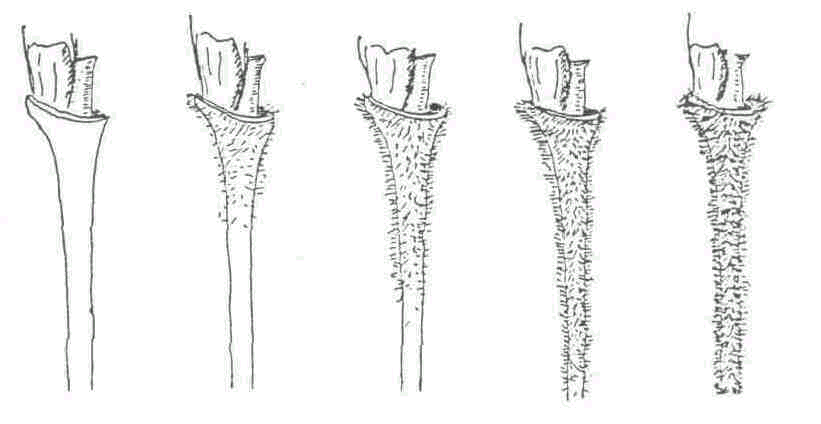 К 15. Колос: распределение остей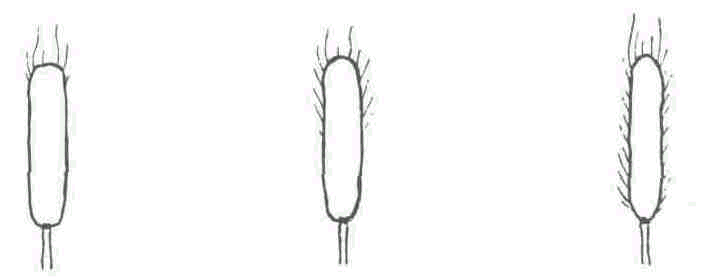 К 17. Нижняя колосковая чешуя: длина первого зубца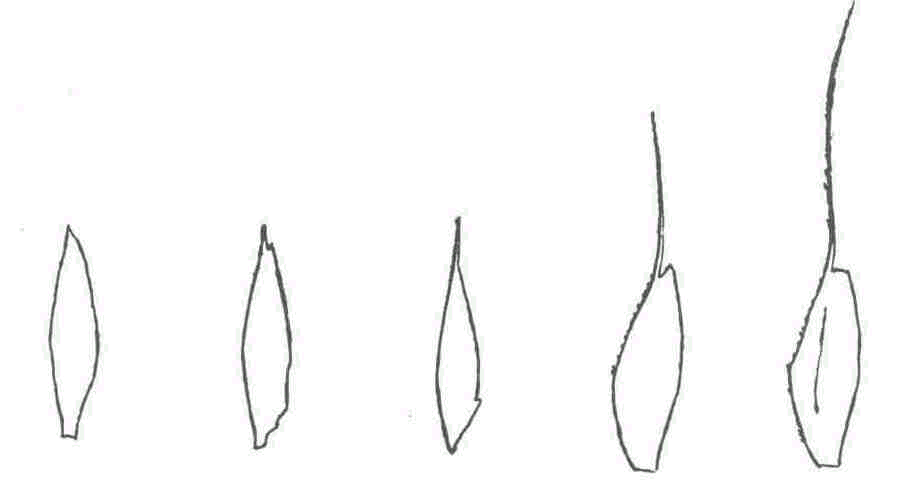 К 18. Нижняя колосковая чешуя: размер второго зубца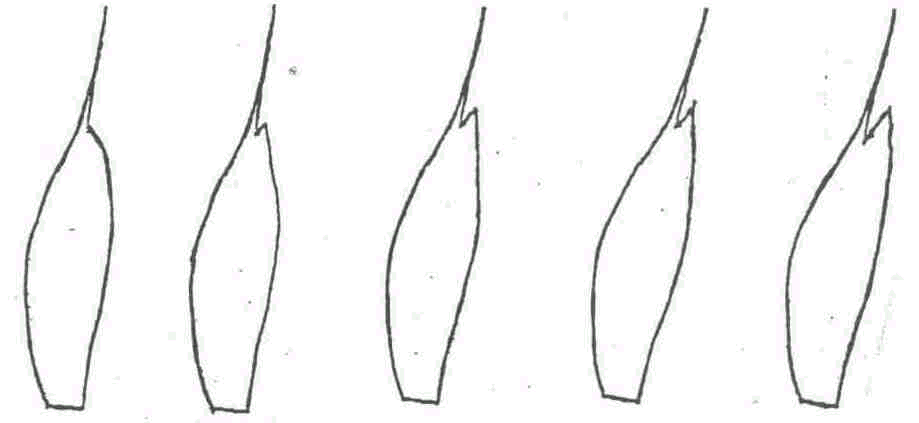 К 25. Зерно: окрашивание фенолом Метод определения реакции на фенол:К 26. Тип развитияТип развития устанавливается на делянке, засеянной весной. В то время, как самый поздний яровой сорт полностью созреет (стадия 91/92 десятичного кода Eucarpia) необходимо определять стадию роста, достигнутую соответствующим сортом. Степень выраженности оценивается следующим образом:озимый тип - растения достигли стадии 45 десятичного кода Eucarpia, максимально - выход в трубку;двуручка - растения миновали (перевалили) стадию 45 десятичного кода Eucarpia - как правило, они превысили (перевалили) стадию 75 и достигли стадии 90 при максимуме;яровой тип - растения превысили стадию 90 десятичного кода EucarpiaIX. Литература Приложение 1КОД СТАДИЙ РАЗВИТИЯ ЗЕРНОВЫХ КУЛЬТУР Пояснения к таблицеСтадии инокуляции проростка ржавчиной в теплицеПрименяется только к зерновым со стелющимся или полустелющимся типом роста на ранних стадиях развитияЗрелость для двухфазной уборки (влажность 16%). Хлорофилл в соцветии в основном отсутствует.Зрелость для уборки прямым комбинированием (влажность зерна менее 16%).Оптимальное времени уборки.МЕТОДИКА ПРОВЕДЕНИЯ ИСПЫТАНИЙНА ОТЛИЧИМОСТЬ, ОДНОРОДНОСТЬ И СТАБИЛЬНОСТЬГРЕЧИХА (Fagopyrum esculentum Moench)*Общие положенияНастоящая методика применима ко всем сортам Fagopyrum esculentum Moench. При пользовании данной методикой следует также руководствоваться документом RTG/01/2 "Общие положения методики по испытанию селекционных достижений на отличимость, однородность и стабильность" Требуемый материалНа весь цикл испытаний необходим исходный образец семян массой 3 кг, соответствующий требованиям ГОСТа: по посевным качествам–1-му классу, по сортовым – не ниже I категории.Семена не должны быть обработаны ядохимикатами и другими химическими препаратами.Заявитель, высылающий семена из другой страны, должен соблюдать все таможенные правила. Проведение опытовПолевые опыты проводят в одном месте, в условиях, обеспечивающих нормальное развитие культуры, в течение двух вегетационных периодов. При необходимости испытание продолжают на третий год.Размер делянок должен быть таким, чтобы при отборе растений или их частей для измерений не наносилось ущерба наблюдениям, которые продолжаются до конца вегетационного периода.По каждому оцениваемому сорту ежегодно закладывают два типа делянок: “А” (сплошного посева) – не менее 3000 растений, разделенных на два повторения (размещение систематическое); “Б” (отдельно стоящих растений по схеме 40-45 х 5 см) – 150 растений, разделенных на три повторения.Оцениваемый и похожие на него сорта размещают на смежных делянках. В опыте размещают и делянки эталонных сортов.Методы и наблюденияЕсли не указано иное, наблюдения по оценке отличимости и однородности проводят на всех растениях делянки «А» по признакам, помеченным как VG, и на всех растениях делянки «Б» по признакам, отмеченным как М или VS.Однородность сорта определяется относительно фактической однородности общеизвестного сорта.Все наблюдения на листе, стебле, цветке, соцветии проводят в фазу цветения. Все наблюдения на семенах проводят в фазу созревания.Группировка сортовКоллекцию сортов (оцениваемые и похожие на них сорта) разбивают на группы для облегчения оценки на отличимость. Для группировки используют такие признаки, которые, исходя из практического опыта, не варьируют или варьируют незначительно в пределах сорта, и степени их выраженности в коллекции распределены равномерно.Рекомендуется использовать следующие признаки:плоидность (признак 1);растение: тип роста (признак 2);верхняя ветвь первого порядка: встречаемость растений с редукцией зоны ветвления (признак 4);верхушечное соцветие: форма (признак 6);время полного цветения (признак 12).Признаки и обозначенияПризнаки, используемые для оценки отличимости, однородности и стабильности, и степени их выраженности приведены в таблице VII. Отметка (*) указывает на то, что данный признак следует учитывать каждый вегетационный период и обязательно включать в описание сорта (за исключением случаев, когда степень выраженности признака из-за условий вегетационного периода и других объективных причин делает это невозможным), отметка (+) означает, что описание признака сопровождается в методике дополнительными объяснениями и (или) иллюстрациями. По каждому признаку указан метод его учета:М – непосредственное измерение;VG – визуальная однократная оценка группы растений;VS – визуальная оценка определенного количества отдельных растений или частей растений;С – специальные испытания.Значениям выраженности признака даны индексы (1-9) для электронной обработки результатов. По большинству значений выраженности признаков указаны эталонные сорта.Таблица признаковОбъяснения и методы проведения учетовК 1. ПлоидностьТетраплоидные растения определяют по совокупности морфологических признаков (утолщенная листовая пластинка с волнистым краем, крупные цветки и плоды, утолщенные грани околоплодника, непрекращающееся цветение). В сомнительных случаях плоидность определяют подсчетом числа хромосом не менее чем у 50 проростков.К 3. Стебель: количество узлов в зоне ветвления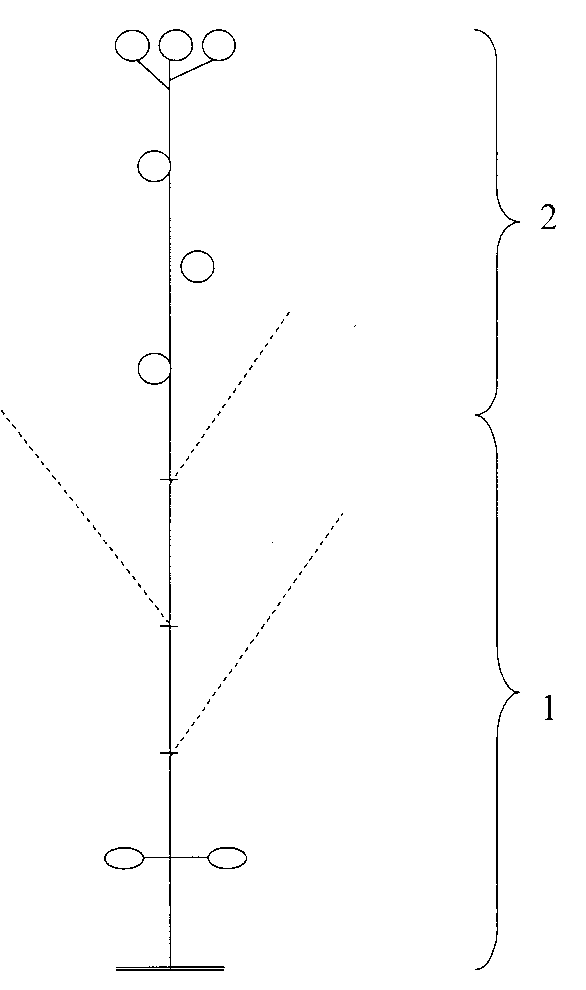 	1 – зона ветвления, 2 – зона плодообразованияК 4. Верхняя ветвь первого порядка: встречаемость растений с редукцией зоны ветвления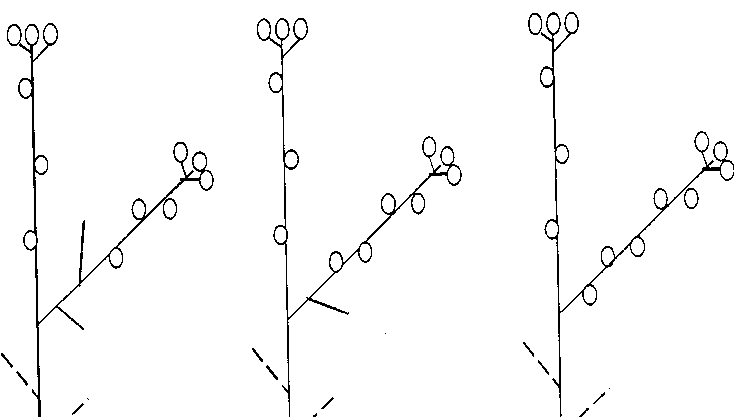       1		         2			  31 – верхняя ветвь с нормально развитой зоной ветвления (два узла);2, 3 – верхняя ветвь с редуцированной зоной ветвления (узел один или отсутствует, соответственно).К 5. Наиболее крупный лист на стебле: ширинаНаиболее крупный лист обычно находится на 5-6 узле главного стебля.К 6. Верхушечное соцветие: форма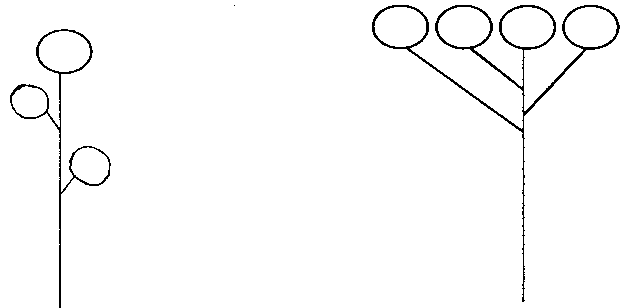 	    кисть			     щитокК 11. Семена: масса 1000 зеренМассу определяют взвешиванием двух проб по 500 зерен.ЛитератураКультурная флора СССР. Под ред. П. М. Жуковского. Л., «Колос», 1975 г.Н.В. Фесенко. Селекция и семеноводство гречихи. М., «Колос», 1983 г.К.А. Савицкий. Гречиха. М., «Колос», 1975 г.А.Ф. Якименко. Гречиха. М., «Колос», 1982 г.Д.Я. Ефименко, Г. И. Барабаш. Гречиха. М., «Агропромиздат», 1990 г.Государственная комиссия						АНКЕТА СОРТАКультура 		Гречиха		Fagopyrum esculentum Moench.Заявитель 												(имя и адрес) Предлагаемое название сорта 									Селекционный номер 										4. Сведения о происхождении, особенности поддержания и размножения сорта 5. Признаки сорта (цифры в скобках соответствуют номеру признака в таблице признаков). Отметьте в квадратных скобках степень выраженности признака.6. Похожие сорта и отличия от них7. Дополнительная информация7.1. Устойчивость к болезням и вредителям 							7.2. Особые условия для испытания сорта 							7.3. Другая информация 										Дата "____"______________ ______г.Подпись 					МЕТОДИКА ПРОВЕДЕНИЯ ИСПЫТАНИЙНА ОТЛИЧИМОСТЬ,  ОДНОРОДНОСТЬ И СТАБИЛЬНОСТЬПО САФЛОРУ Carthamus tinctorius L.*)Общие рекомендация1. Одновременно следует руководствоваться документом RTG/01/2"Общие  положения методики по испытанию селекционных достижений на отличимость, однородность и стабильность".2. Полевые испытания  проводят при условиях,  обеспечивающихнормальное развитие растений, как правило, в одном месте, в течение не менее двух лет.3. Для испытания заявитель должен представить ежегодно  3  кг семян. Семена для испытаний должны быть получены от урожая  предыдущего  года,  если  Госкомиссия не сделает специального исключения.Заявитель,  высылающий семена из другой страны,  должен  полностьюсоблюдать все таможенные правила.Семена должны соответствовать по посевным качествам семенам I класса ГОСТ.4. Все сорта изучают при одном сроке посева,  не  считаясь  стем,  относятся они к весенним или осенним сортам.  Размер делянок должен быть таким,  чтобы при удалении растений или части  из  нихдля измерений не наносилось ущерба наблюдениям, которые могут про-должаться до конца вегетационного периода.  Как минимум  по  сортукаждое  испытание  должно  включать 60 растений,  разделенных на 2повторения.5. Кроме заявленных (оцениваемых) сортов в опыт включают сорта, похожие на заявленные, а также по возможности эталонные сорта. Размещение сортов  систематическое,  без  смещения  во второмповторении. Оцениваемый и похожий на него сорта размещают на смежных  делянках.  Аналогично  размещают делянки,  засеянные семенамиразных лет поставки. В опыте размещают и делянки эталонных сортов.6. Сорта  опыта  должны быть разбиты на группы для облегченияоценки на отличимость.  Для группировки используют такие показатели, которые, исходя из практического опыта, не варьируют или варьируют незначительно в пределах сорта и их варьирование в  пределахколлекции распределено равномерно.Рекомендуется использовать для группировки следующие признаки:              1) время цветения (признак 8);              2) растение: высота при цветении (признак 10);              3) лепесток: окраска (признак 12);              4) лепесток: изменение окраски (признак 24);              5) семена: окраска (признак 27);              6) семена: содержание олеиновой кислоты (признак 29).          *) Использован документ УПОВ TG/134/3 "GUIDELINES FOR THE CONDUCT           OF TESTS FOR DISTINCTNESS,  HOMOGENEITY AND STABILITY". Оригинал           на английском языке от 12.10.90.7. Для определения отличимости и стабильности обследуют минимум 20 растений или частей 20 растений,  а для оценки однородности 60 растений или частей 60 растений. Нетипичные растения отмечают лентой,  этикеткой  и т.п.  Число отклоняющихся растений не должно превышать 4 на 60 растений.8. Все  наблюдения на первом листе следует делать на стадии 6 листьев. Все наблюдения на растении,  шестом листе  и  кроющих листья следует делать во время цветения. 9. Для оценки степени выраженности признаков отличимости, однородности и стабильности используют  определения,  приведенные  в "Таблице  признаков".  Отметка  (+) указывает на то,  что описаниепризнака сопровождается в методике объяснениями или иллюстрациями.Отметка (*) указывает на то,  что данный признак следует применять каждый вегетационный период для оценки всех сортов и всегда  включать в описание сорта, за исключением случаев, когда состояние выраженности предыдущего признака или региональных условий  окружающей среды делает это невозможным.По каждому признаку указан метод его учета:M -  непосредственное измерение;VG - визуальная однократная оценка группы растений или частейрастений;VS - визуальная  оценка  определенного  количества  отдельныхрастений или частей растений.10. Значениям выраженности признака приданы индексы (1-9)для электронной обработки результатов.По некоторым значениям выраженности признака указаны  эталонные сорта.Государственная комиссия                       по  сортоиспытанию сельскохозяйственных культурМСХ РКА Н К Е Т А   С О Р Т А1. Культура  Сафлор                         Carthamus tinctorius L.                           (русское название)           (латинское название)2. Заявитель _____________________________________________________                                 (имя и адрес)______________________________________________________________________________________________________________________________________________________________________________________________________3. Предлагаемое название сорта ___________________________________Селекционный номер ____________________________________________4. Сведения о происхождении (с обязательным указанием родительских форм), особенности поддержания  и размножения сорта________________________________________________________________________________________________________________________________         5. Признаки сорта (цифры в скобках соответствуют номеру признака в            таблице признаков). Отметьте в квадратных скобках степень выра-            женности признака._________________________________________________________________                                       і  Степень        і                    і             Признак         і  выраженности   і       Сорт-эталон                  іИндекс_________________________________________________________________6. Похожие сорта и отличия от этих сортовНазвание похожего          Признак, по которому заявленныйсорта                                  сорт отличается от похожего________________  _____________________________________________ ________________  _____________________________________________________________  _____________________________________________7. Дополнительная информация7.1 Устойчивость к болезням и вредителям        _____________________________________________________________________________________________________________________________________________________________________________________________7.2 Особые условия для испытания сорта_____________________________________________________________________________________________________________________________________________________________________________________________7.3 Другая информация_______________________________________________________________            Дата "____"_____________20 __г.                        __________________Подпись                                                           М.П.                        Объяснения и методы проведения учетовK 6. Первый лист: зубчатость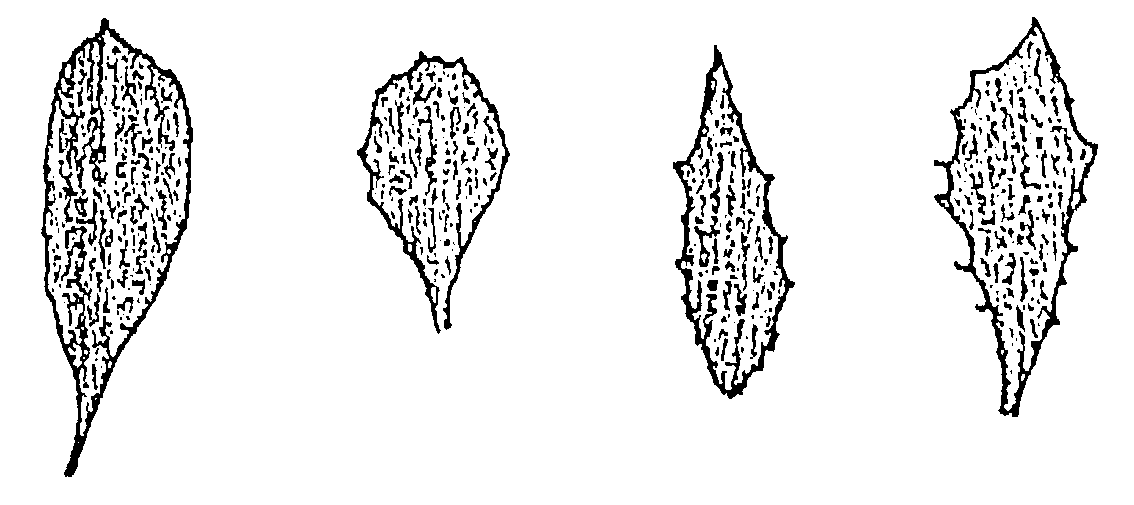              отсутствует или  слабая         средняя        сильная              очень слабая              К 17. Шестой лист: форма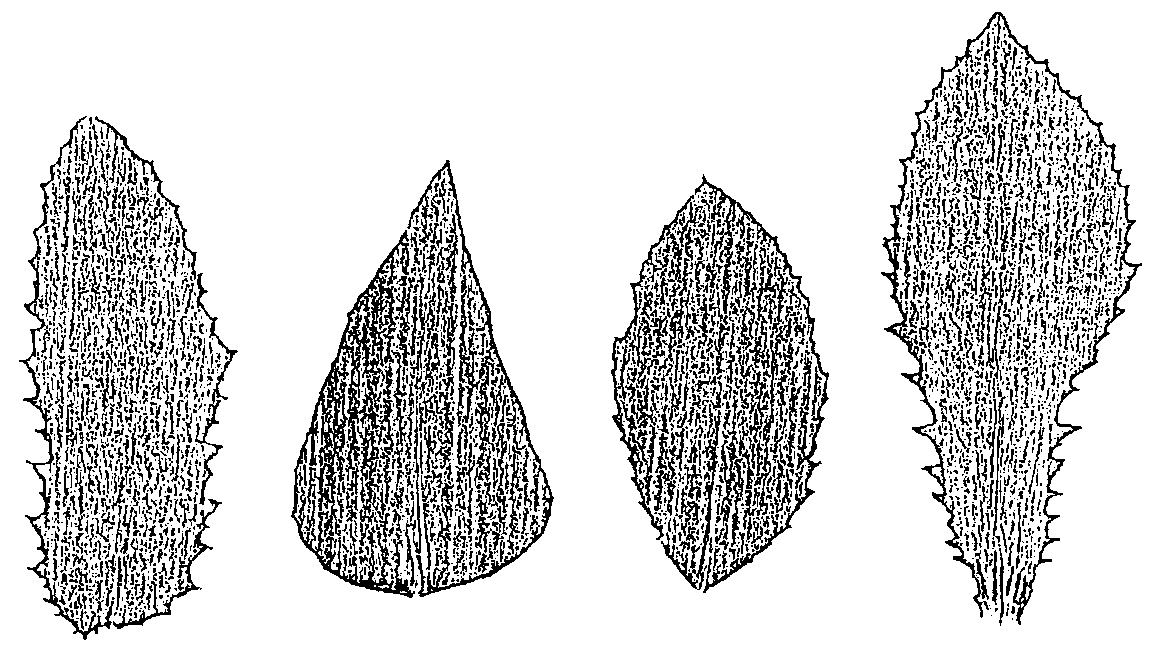   веретеновидная       овальная        эллиптическая     обратнояйце-                                                                                         видная.МЕТОДИКА ПРОВЕДЕНИЯ ИСПЫТАНИЙНА ОТЛИЧИМОСТЬ, ОДНОРОДНОСТЬ И СТАБИЛЬНОСТЬПРОСО ПОСЕВНОЕ(Panicum miliaceum L.)Общие рекомендацииПри пользовании данной методикой следует также руководствоваться документом RTG/01/2 "Общие положения методики по испытанию селекционных достижений на отличимость, однородность и стабильность" Требуемый материал1. На весь цикл испытания необходим исходный образец семян массой 1 кг и 50 метелок.2. Семена должны соответствовать требованиям ГОСТа: по посевным качествам - 1-му классу, по сортовой чистоте - I категории. Метелки должны быть хорошо развитыми, без видимых повреждений болезнями и вредителями.3. Семена не должны быть обработаны ядохимикатами и другими химическими препаратами.4. Заявитель, высылающий семена из другой страны, должен соблюдать все таможенные правила.Проведение опытов1. Полевые опыты проводят в условиях, обеспечивающих нормальное развитие культуры, в течение двух вегетационных периодов. При необходимости испытание продолжают на третий год.2. По каждому оцениваемому сорту в первый год закладывают два типа делянок: «А» - рядового посева не менее 1000 растений в двух повторениях (размещение сортов систематическое); «В» - 50 рядов с посевом в каждом из них 50 семян одной метелки. На второй год закладывают два типа делянок: «А» - семенами исходного образца и «Д» - семенами сомнительных по типичности рядов, выделенных в первый год испытания на делянке «в».3. Оцениваемый и похожие на него сорта размещают на смежных делянках. В опыте размещают и делянки эталонных сортов.Методы и наблюдения1. Для определения отличимости и стабильности обследуют 20 растений или их частей.2. При оценке однородности признаков на делянке в целом количество отклоняющихся растений не должно превышать 5 на 1000.3. При оценке однородности признаков на отдельных «метелочных» рядах, растениях или частях растений, количество отклоняющихся рядов, растений или их частей не должно превышать 4 на 50. 3. Семена с сомнительных рядов растений, выделенные в первый год наблюдений, высевают на второй год (делянка «Д») для выяснения причин неоднородности. Количество явно отклонившихся рядов растений учитывают суммарно за первый и второй год наблюдений. Группировка сортовОцениваемые сорта разбивают на группы. Для группировки используют такие признаки, которые, исходя из практического опыта, не варьируют или варьируют незначительно в пределах сорта и степени их выраженности в коллекции распределены равномерно. Рекомендуется использовать следующие признаки:1) время выметывания (50% растений с метелкой) (признак 2);2) колосковая чешуя: антоциановая окраска (признак 10);3) метелка: форма (признак 13);4) растение: высота (стебель и метелка) (признак 17);5) зерновка: окраска цветковых пленок (признак 21).Признаки и обозначенияПризнаки, используемые для оценки отличимости, однородности и стабильности, и степени их выраженности приведены в таблице VII. Отметка (*) указывает на то, что данный признак следует учитывать каждый вегетационный период и обязательно включать в описание сорта (за исключением случаев, когда степень выраженности признака из-за условий вегетационного периода и других объективных причин делает это невозможным), отметка (+) означает, что описание признака сопровождается в методике дополнительными объяснениями и (или) иллюстрациями.Оптимальное время учета признака указано во второй колонке кодом стадий развития зерновых культур. По каждому признаку указан метод его учета:М - непосредственное измерение определенного количества растений или частей растений;VG - визуальная однократная оценка группы растений (или их частей);VS - визуальная индивидуальная оценка определенного количества «метелочных» рядов, растений или частей растений.Значениям выраженности признака даны индексы (1 - 9) для электронной обработки результатов. По большинству значений выраженности признаков указаны эталонные сорта.Таблица признаковОбъяснения и методы проведения учетовК 13. Метелка: форма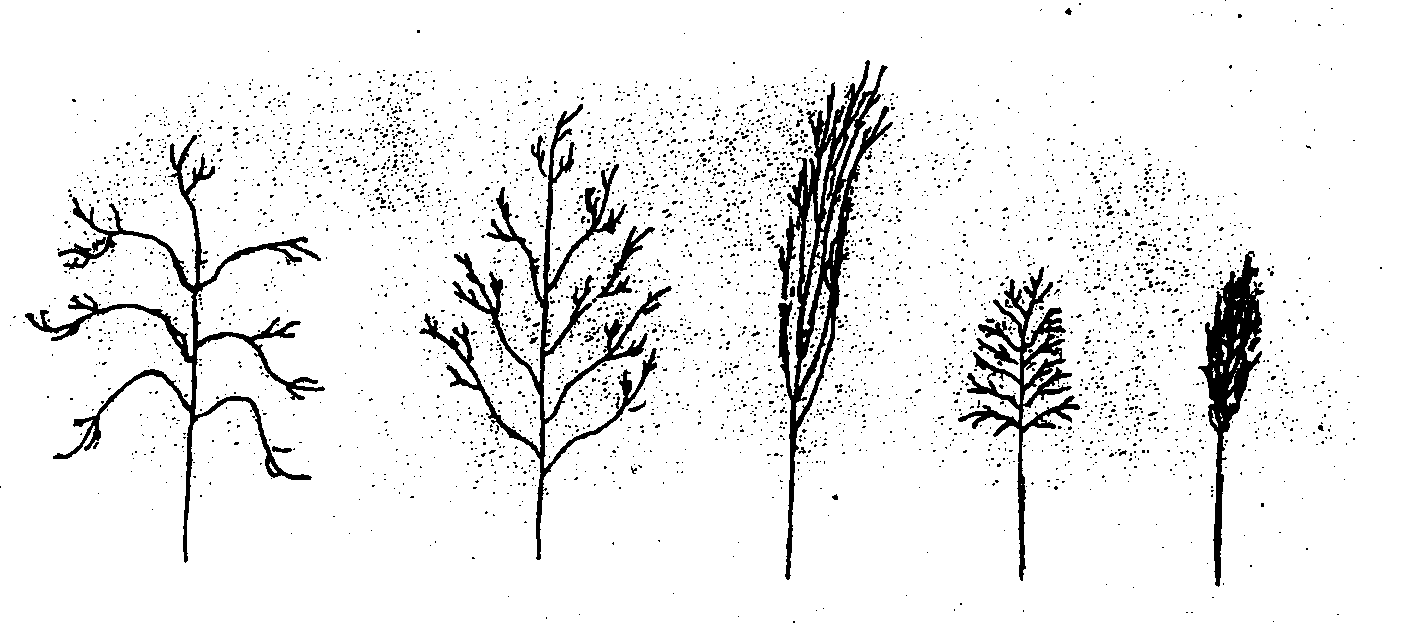 	раскидистая		развесистая		сжатая		овальная	комоваяК 14. Метелка: положение веточек относительно главной оси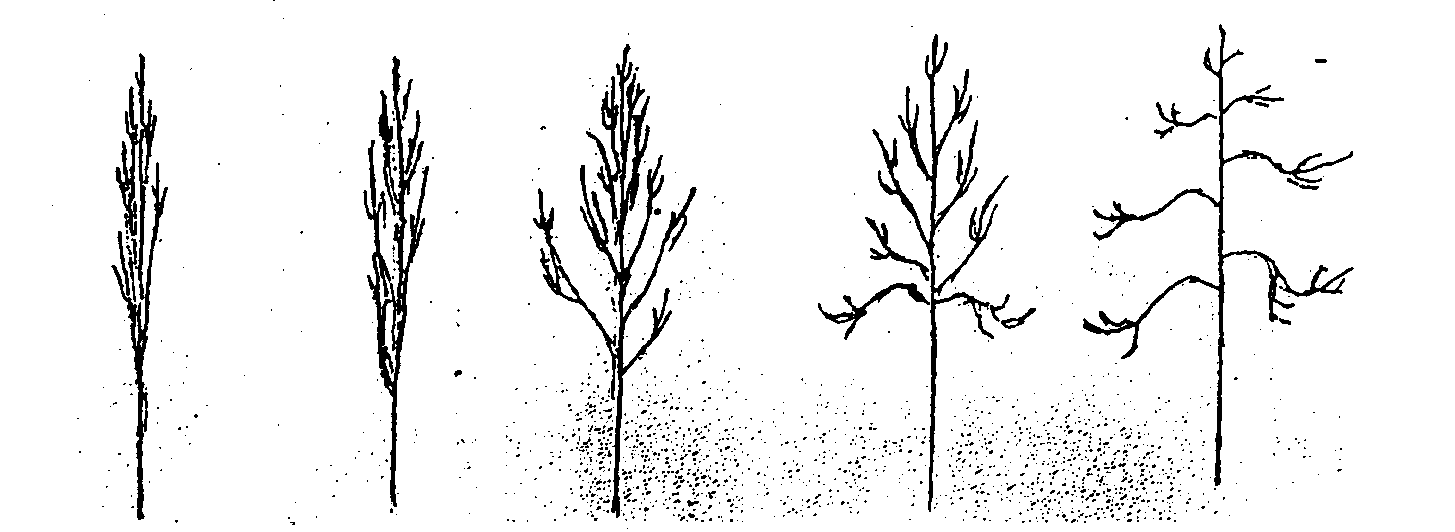 	плотно	прижаты	отходят в		раскинуты в		раскинуты по	прижаты			нижней части	нижней части	всей длинеК 15. Метелка: положение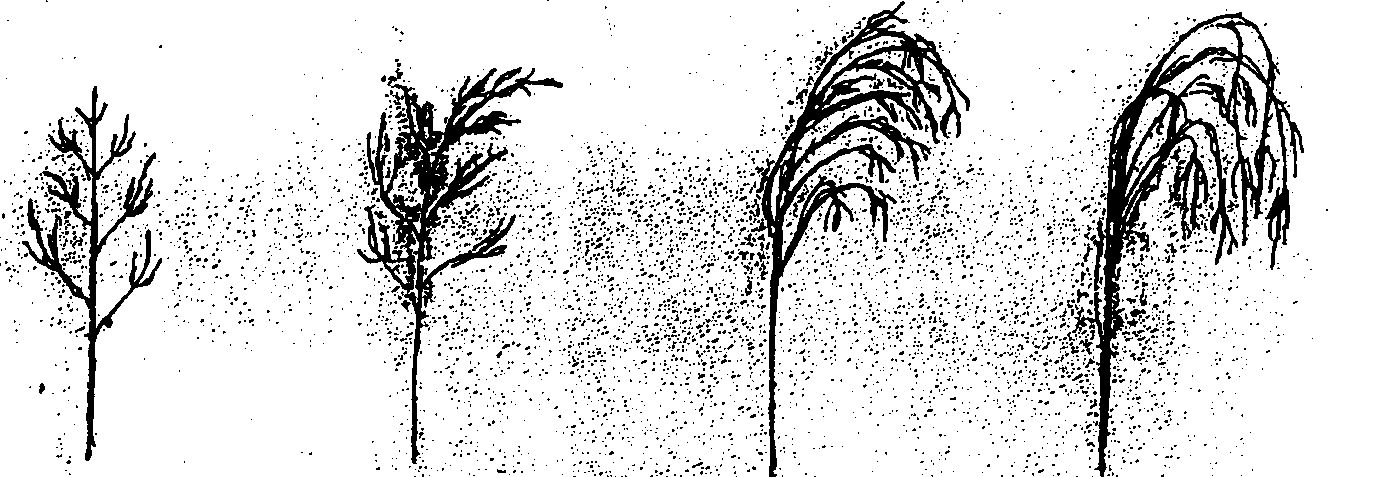 прямая	слабопоникающая		среднепоникающая		сильнопоникающаяК 19. Колоски: форма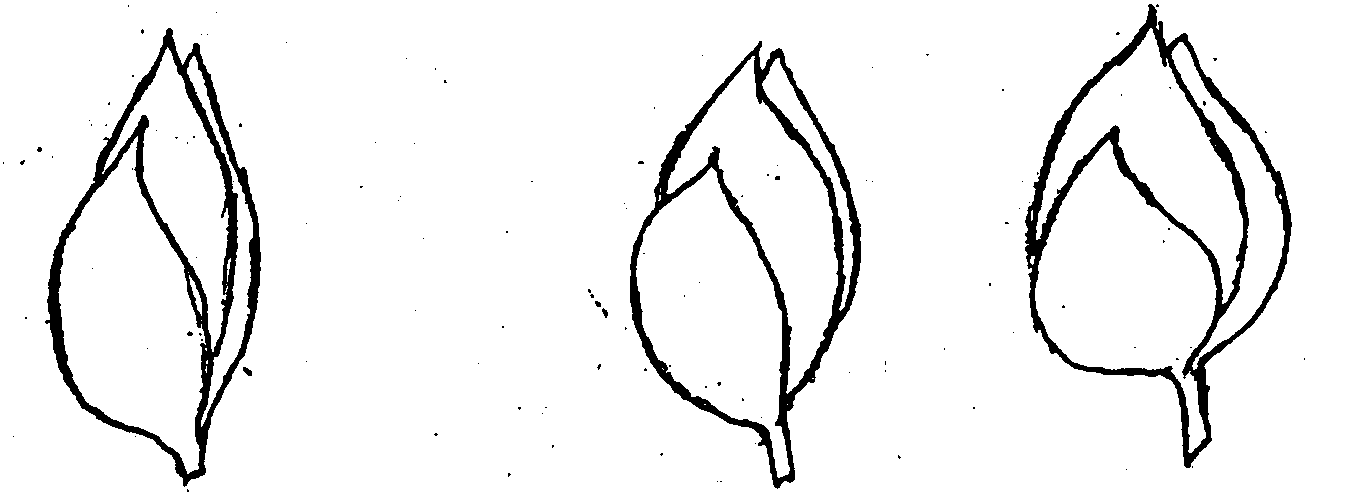 	продолговато-			эллиптическая		округлая	эллиптическаяК 23. Зерновка: форма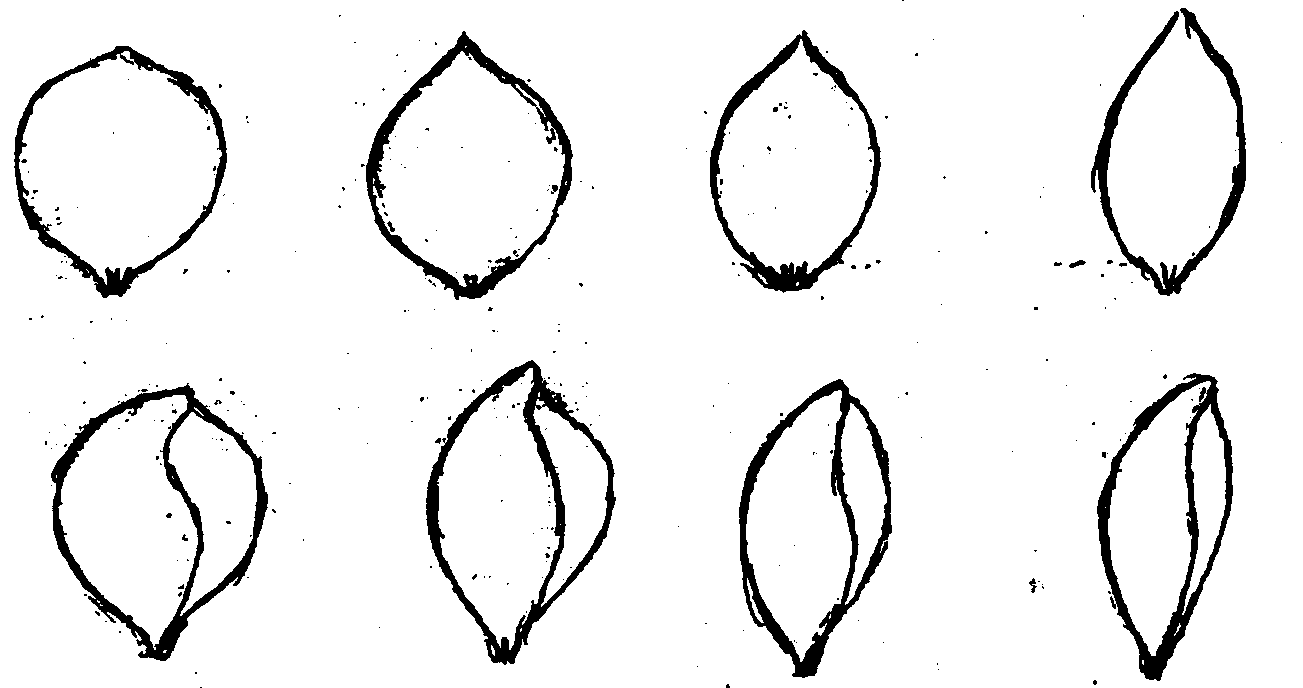 	округлая		овальная		овально-		удлиненная							удлиненнаяК 27.1-27.6. Устойчивость к поражению расами головни (Sporisorium destruens)Метод определения устойчивости к поражению расами головни	Идентификация генотипа сортаПримечание:   более раннее обозначение гена устойчивости к головне - Sph, R - устойчивость, S - восприимчивость, dw (dwarf) - карликовость (карликовые, патоморфозные, сильно кустящиеся растения)ЛитератураОфициальный бюллетень (Госкомиссия РФ по испытанию и охране селекционных достижений при Минсельхозпроде России) № 4 М., 1995, с. 221-308.Лысов В.Н. Просо. - Л., Колос. - 1968. - 224 с.Классификатор рода Panicum L. (Сост.: Н.П. Агафонов, А.Ф. Курцева). Л., 1979, 20 с.Методические рекомендации по селекции проса на устойчивость к головне. (Сост.: В.А. Ильин, Н.П. Тихонов, Е.Н. Золотухин, И.П. Унгенфухт) М., 1989. 45 с.Государственная комиссияпо сортоиспытаниюсельскохозяйственных культур МСХ РК							АНКЕТА СОРТАКультура 		Просо посевное		Panicum miliaceum L.Заявитель 											(имя и адрес) Предлагаемое название сорта 								Селекционный номер 										4. Сведения о происхождении, особенности поддержания и размножения сорта 4.1 Требует ли сорт предварительного разрешения для допуска к использованию в соответствии с законодательством об охране окружающей среды, здоровья человека и животных.					Да [	]		Нет [	]Получено ли такое разрешение?					Да [	]		Нет [	]Если получено, то приложите копию данного разрешения.5. Признаки сорта (цифры в скобках соответствуют номеру признака в таблице признаков). Отметьте в квадратных скобках степень выраженности признака.6. Похожие сорта и отличия от этих сортов7. Дополнительная информация7.1 Реакция сорта на дифференцирующие расы головни (Sporisorium destruens).7.2 Особые условия для испытания сорта _______________________________________________________________________________________________________________________________________________________________________________________________________________________________________7.3 Другая информация _________________________________________________________ __________________________________________________________________________________________________________________________________________________________Дата	"____"	__________________ ______  г. Подпись заявителя  _________________М.П.____________________________________________________________________________________________________________________________________________________________________________________________________________________________________________________________________________________________________________________________________________________________________________________________________________________________________________________________________________________________________________________________________________________________________________________________________________________________________________________________________________________________________________________________________________________________________________________________________________________________________________________________________________________________________________________________________________________________________________________________________________________________________________________________________________________________________________________________________________________________________________________________________________________________________________________________________________________________________________________________________________________________________________________________________________________________________________________________________________________________________________________________________________________________________________________________________________________________________________________________________________________________________________________________________________________________________________________________________________________________________________________________________________________________________________________________________________________________________________________________________________________________________________________________________________________________________________________________________________________________________________________________________________________________________________________________________________________________________________________________________________________________________________________________________________________________________________________________________________________________________________________________________________________________________________________________________________________________________________________________________________________________________________________________________________________________________________________________________________________________________________________________________________________________________________________________________________________________________________________________________________________________________________________________________________________________________________________________________________________________________________________________________________________________________________________________________________________________________________________________________________________________________________________________________________________________________________________________________________________________________________________________________________________________________________________________________________________________________________________________________________________________________________________________________________________________________________________________________________________________________________________________________________________________________________________________________________________________________________________________________________________________________________________________________________________________________________________________________________________________________________________________________________________________________________________________________________________________________________________________________________________________________________________________________________________________________________________________________________________________________________________________________________________________________________________________________________________________________________________________________________________________________________________________________________________________________________________________________________________________________________________________________________________________________________________________________________________________________________________________________________________________________________________________________________________________________________________________________________________________________________________________________________________________________________________________________________________________________________________________________________________________________________________________________________________________________________________________________________________________________________________________________________________________________________________________________________________________________________________________________________________________________________________________________________________________________________________________________________________________________________________________________________________________________________________________________________________________________________________________________________________________________________________________________________________________________________________________________________________________________________________________________________________________________________________________________________________________________________________________________________________________________________________________________________________________________________________________________________________________________________________________________________________________________________________________________________________________________________________________________________________________________________________________________________________________________________________________________________________________________________________________________________________________________________________________________________________________________________________________________________________________________________________________________________________________________________________________________________________________________________________________________________________________________________________________________________________________________________________________________________________________________________________________________________________________________________________________________________________________________________________________________________________________________________________________________________________________________________________________________________________________________________________________________________________________________________________________________________________________________________________________________________________________________________________________________________________________________________________________________________________________________________________________________________________________________________________________________________________________________________________________________________________________________________________________________________________________________________________________________________________________________________________________________________________________________________________________________________________________________________________________________________________________________________________________________________________________________________________________________________________________________________________________________________________________________________________________________________________________________________________________________________________________________________________________________________________________________________________________________________________________________________________________________________________________________________________________________________________________________________________________________________________________________________________________________________________________________________________________________________________________________________________________________________________________________________________________________________________________________________________________________________________________Мемлекеттік тіркеу номіріМемкомиссияға түскен уақытыДақыл түріСорт атауы мен селекциялық номіріӨтініш берушіОригинатор номер государственной регистрацииДата поступление в ГоскомиссиюНаименование культурыНаименование сорта и селекционный номерЗаявительОригинатор1210246705.11.2012пшеница мягкая яроваяАмина (Лютесценс 753ТОО «КАЗНИИЗиР»ТОО «КАЗНИИЗиР»1250246210.08.2012пшеница мягкая яроваяДагмар (НЕ -7812)АО «Лимагрейн Европа в РК»АО «Лимагрейн Европа»1250246310.08. 2012пшеница мягкая яроваяб/наз. (НЕ - 8352)АО «Лимагрейн Европа в РК»АО «Лимагрейн Европа»1230247910.11. 2012пшеница мягкая яроваяДон 107 (1146/02)ГНУ «Всероссийский НИИЗК им. И.Г.Калиненко»ГНУ «Всероссийский НИИЗК им. И.Г.Калиненко»1230248010.11. 2012пшеница мягкая яроваяЕрмак (220/93)ГНУ «Всероссийский НИИЗК им. И.Г.Калиненко»ГНУ «Всероссийский НИИЗК им. И.Г.Калиненко»1230247107.11. 2012пшеница мягкая яроваяБагира (18278)ГНУ «Ставропольский НИИСХ»ГНУ «Ставропольский НИИСХ»1210246505.11. 2012пшеница твердая озимаяАдия (20/97)ТОО «КАЗНИИЗиР»ТОО «КАЗНИИЗиР»1210247207.11. 2012тритикале озимаяГалия (Тд - 45)ТОО «КАЗНИИЗиР»ТОО «КАЗНИИЗиР»1250247810.11. 2012ячмень озимыйКалипсо (LN 10246)АО «Лимагрейн Европа в РК»АО «Лимагрейн Европа»1250247710.11. 2012ячмень озимыйКазанова (СЕВ 05102)АО «Лимагрейн Европа в РК»АО «Лимагрейн Европа»1210247409.11. 2012пшен. мягкая яроваяАспан (Л 2012)ТОО «Институт биологии и биотехнологии растений»ТОО «Институт биологии и биотехнологии растений»1210248210.11. 2012пшен. мягкая яроваяКарагандинская 31 (Лютесценс 1558)ТОО «Карагандинский НИИ растениеводства и селекции»ТОО «Карагандинский НИИ растениеводства и селекции»1210247007.11. 2012пшеница мягкая яроваяЭкада 113(А-26/99-37ТОО «Актюбинская СХОС»ТОО «Актюбинская СХОС»121024759.11. 2012пшеница мягкая яроваяУльбинка - 55 (ГВК-2055/1)ТОО «ВКНИИСХ»ТОО "ВКНИИСХ"1210247309.11. 2012пшеница мягкая яроваяЦелинная нива (Лютесценс 10/01)ТОО «НПЦ Зернового хозяйство им. А.И. Бараева»ТОО «НПЦ Зернового хозяйство им. А.И. Бараева»1210246405.11. 2012пшеница мягкая яроваяШортандинская 2012 (Лютесценс 208//97)ТОО «НПЦ Зернового хозяйство им. А.И. Бараева»ТОО «НПЦ Зернового хозяйство им. А.И. Бараева»1210246805.11. 2012пшеница мягкая яроваяПремьера (96-33-S)ТОО «Институт биологии и биотехнологии растений»ТОО «Институт биологии и биотехнологии растений»1210246907.11. 2012пшеница мягкая яроваяКАИ - 12 (Гордеиформа 901/92)ТОО «Карабалыкский СХОС»ТОО «Карабалыкский СХОС»1250265727.11. 2012пшеница мягкая яроваяSTENDAL (FTEE 605)ТОО «Корпорация Рамут»ISEA SrI (Италия)1230248110.11. 2012пшеница мягкая яроваяДарница (АН - 72)Ананьева Зинаида Петровна РФ КемероваАнаньева Зинаида Петровна РФ Кемерова1250265627.11. 2012пшеница твердая яроваяACHILLE (FD 3704)ТОО «Корпорация Рамут»ISEA SrI (Италия)1250265527.11. 2012пшеница твердая яроваяSPARTACO (FD 3655)ТОО «Корпорация Рамут»ISEA SrI (Италия)1210246605.11. 2012ячмень яровойСабир (4332 Н)ТОО «НПЦ Зернового хозяйство им. А.И. Бараева»ТОО «НПЦ Зернового хозяйство им. А.И. Бараева»1210248310.11. 2012ячмень яровойКарагандинская 10 (Медикум 4)ТОО «Карагандинский научно-исследовательский институт растениеводства и селекции»ТОО «Карагандинский научно-исследовательский институт растениеводства и селекции»1250265828.11. 2012ячмень яровойКВЕНЧ (QUENCH)  (NFC 403-49)ТОО «Сингента Казахстан»Syngenta Seeds Ltd (Голандия)1250247609.11. 2012ячмень яровойСолдо (NORD 08/1106)ТОО «Рапуль Казахстан»Нордзаат (Германия)1230263826.11. 2012Кукуруза НС 1080Сакенбаев ДауренИнститут полеводства и овощеводства, Сербия 1230263926.11. 2012Кукуруза НС 2012Сакенбаев ДауренИнститут полеводства и овощеводства, Сербия 1250264026.11. 2012Кукуруза ЕС ЛИМЕС (ЕГЗ 2212)ТОО «Астык Сервис-КЭА»Euralis Semences, Франция 1250264126.11. 2012Кукуруза ДЕЛЬФИН (РПГ 0220)ТОО «Астык Сервис-КЭА»Euralis Semences, Франция 1250264226.11. 2012Кукуруза ЕС СЕНСОР (ЕГЗ 7405)ТОО «Астык Сервис-КЭА»Euralis Semences, Франция 1250264326.11. 2012Кукуруза СПЛЕНДИС (РПГ 0306)ТОО «Астык Сервис-КЭА»Euralis Semences, Франция 1250264426.11. 2012Кукуруза ЛГ 30360 (ЛЗМ 360/91)АО «Лимагрейн Европа» в РК АО «Лимагрейн Европа» Франция 1250264526.11. 2012Кукуруза ЛГ 30220 (ЛЗМ 160/32)АО «Лимагрейн Европа» в РК АО «Лимагрейн Европа» Франция 1250264626.11. 2012Кукуруза ЛГ 3258 (ЛЗМ 257/59)АО «Лимагрейн Европа» в РК АО «Лимагрейн Европа» Франция1210264726.11. 2012Кукуруза Тәтті-2012(И 990)ТОО «КАЗ НИИ ЗиР»ТОО «КАЗ НИИ ЗиР»1250264826.11. 2012Кукуруза КРОФТ (КХА 9003)ТОО «Астык Сервис-КЭА»КВС ЗААТ АГ, Германия 1250264926.11. 2012Кукуруза КРОМВЕЛЛ (КХА 9007)ТОО «Астык Сервис-КЭА»КВС ЗААТ АГ, Германия 1240265026.11. 2012Кукуруза КАЗ-ЗП 555 (555/05)СПК «Будан»СПК «Будан» 50% и Институт Земун Поле, Сербия 50%1240265126.11. 2012Кукуруза КАЗ-ЗП 666 (666/06)СПК «Будан»СПК «Будан» 50% и Институт Земун Поле, Сербия 50%1230265226.11. 2012Кукуруза Порумбень 458 СВ (Р96601)Институт Растениеводства «Порумбень», Молдова 1230265326.11. 2012Кукуруза Порумбень 295 АСВ (Молдавский 305А/91)Институт Растениеводства «Порумбень» , Молдова 1250265426.11. 2012Кукуруза НК ПАКО (NX 4912)ТОО «Сингента Казахстан»Сингента Сидс САС, Франция 1250260726.11. 2012Сорго зерновоеЕс Ализэ (ЕГС722)ТОО «Астык Сервис-КЭА»Euralis Semences1250260826.11. 2012Сорго зерновоеКейрас (РПС631)ТОО «Астык Сервис-КЭА»Euralis Semences1250260626.11. 2012Сорго сахарноеЕУГ 121Ф ТОО «Астык Сервис-КЭА»Euralis Semences1210260426.11. 2012РисКазНИИР-7 (ГС-96-22-1)ТОО «Казахский НИИ рисоводства им.И.Жахаева»ТОО «Казахский НИИ рисоводства им.И.Жахаева»1250250814.11. 2012Горох посевной АСТРОНАВТ (SR 5149-9)ТОО «Рапуль Казахстан»РАЖТ 2Н, Франция 1250261726.11. 2012Соя АМФОР (ЕС 8003)ТОО «Астык Сервис-КЭА»Euralis Semences, Франция 1250261826.11. 2012Соя СПОНСОР (РПС 707)ТОО «Астык Сервис-КЭА»Euralis Semences, Франция 1250261926.11. 2012Соя ЕС МЕНТОР (ЕГА 702)ТОО «Астык Сервис-КЭА»Euralis Semences, Франция 1230261226.11. 2012Соя Гульден (52а-4)Дюсембаев Асхат Ануарбекович ЧП «Научная селекц.-семенов. фирма Соевый век»1210250914.11. 2012Соя Даная (ЗР-32)ТОО «КазНИИ ЗиР»ТОО «КазНИИ ЗиР»1250250214.11. 2012Подсолнечник ЕСПЕРА КЛ (ИН 5543 ИМИ)ТОО «Рапуль Казахстан»НИДЕРА СА, Аргентина 1250249914.11. 2012Подсолнечник П63ЛЕ75 (ХФ3078)ТОО «А.С.К. Техник»Пионер Оверсиз Корпорейшн, США1250249814.11. 2012рапс яровойПР46Х75 (Х08Н881Л)ТОО «А.С.К. Техник»Пионер Оверсиз Корпорейшн, США1250249714.11. 2012Подсолнечник П64ЛЛ84 (ХФ4175)ТОО «А.С.К. Техник»Пионер Оверсиз Корпорейшн, США1250249614.11. 2012Подсолнечник РА1010485 (RA1010485)ТОО «АгроПлюсКоммерц» РАЖТ 2Н, Франция 1250261326.11. 2012Подсолнечник СУМИКО (NX22216)ТОО «Сингента Казахстан»Сингента Сидс Б В, Голландия 1250261426.11. 2012Подсолнечник NX 2211 (NX22211)ТОО «Сингента Казахстан»Сингента Сидс Б В, Голландия 1250261526.11. 2012Подсолнечник НК ФОРТИМИ ТОО «Сингента Казахстан»Сингента Сидс Б В, Голландия 1250261626.11. 2012Подсолнечник NX 87258 (NX87258)ТОО «Сингента Казахстан»Сингента Сидс Б В, Голландия 1250262026.11. 2012Подсолнечник 8Н358КЛДМ ТОО «Астык Сервис-КЭА»Dow AgroSciences LLC, США 1250262126.11. 2012Подсолнечник 8Х270КЛДМТОО «Астык Сервис-КЭА»Dow AgroSciences LLC, США 1250262226.11. 2012Подсолнечник 8Н270КЛДМ ТОО «Астык Сервис-КЭА»Dow AgroSciences LLC, США 1250262326.11. 2012Подсолнечник 8Х288КЛДМ ТОО «Астык Сервис-КЭА»Dow AgroSciences LLC, США 1250262426.11. 2012Подсолнечник ЕС КАРАМБА (ЕГХ 224)ТОО «Астык Сервис-КЭА»Euralis Semences, Франция 1250262526.11. 2012Подсолнечник ЕС ФЛОРИМИС (ЕСХ 626)ТОО «Астык Сервис-КЭА»Euralis Semences, Франция 1250262626.11. 2012Подсолнечник ЕС НОВАИС (ЕСХ1089)ТОО «Астык Сервис-КЭА»Euralis Semences, Франция 1250262726.11. 2012Подсолнечник ЕС БЕЛЛА (ЕГХ 1091)ТОО «Астык Сервис-КЭА»Euralis Semences, Франция 1250262826.11. 2012Подсолнечник ЕС ВЕНИЦИЯ (ЕГХ 655)ТОО «Астык Сервис-КЭА»Euralis Semences, Франция 1230262926.11. 2012Подсолнечник НС Х 6006 (NS H 6006)Сакенбаев ДауренИнститут полеводства и овощеводства, Сербия 1230263026.11. 2012Подсолнечник РИМИСОЛ (RIMISOL)Сакенбаев ДауренИнститут полеводства и овощеводства, Сербия 1230263126.11. 2012Подсолнечник НС Х 6016Сакенбаев ДауренИнститут полеводства и овощеводства, Сербия 1230263226.11. 2012Подсолнечник НС Х 6013Сакенбаев ДауренИнститут полеводства и овощеводства, Сербия 1230263326.11. 2012Подсолнечник НС Х 6009Сакенбаев ДауренИнститут полеводства и овощеводства, Сербия 1230263426.11. 2012Подсолнечник НС Х 6011Сакенбаев ДауренИнститут полеводства и овощеводства, Сербия 1230263526.11. 2012Подсолнечник НС Х 6007Сакенбаев ДауренИнститут полеводства и овощеводства, Сербия 1250263626.11. 2012Подсолнечник Санай МРТОО «Сингента Казахстан»Сингента Сидс Б В, Голландия 1230263726.11. 2012Подсолнечник НС Х 496Сакенбаев ДауренИнститут полеводства и овощеводства, Сербия 1250248514.11. 2012Подсолнечник ЛГ 5631 КЛ (LHA3354/12K)АО «Лимагрейн Европа» в РК АО «Лимагрейн Европа» Франция1210251014.11. 2012Подсолнечник Казахстанский - 95 (ВКУ 101 А х ВКУ 95 В)ТОО «ОПХ масличных культур»ТОО "Опытное хозяйство масличных культур"1250248414.11. 2012Подсолнечник ЛГ 5542 КЛ (М61032 JM)АО «Лимагрейн Европа» в РКАО "Лимагрейн Европа" Франция 1250250014.11. 2012Подсолнечник П64ЛЕ29 (ХФ9009)ТОО «А.С.К. Техник»Пионер Оверсиз Корпорейшн, США1230261026.11. 2012Подсолнечник Светлана 10 (SKR 403)ТОО «Тетком»ООО "Агроплазма" Россия 1230261126.11. 2012Подсолнечник Махаон               (Кр 801)ТОО «Тетком»ООО "Агроплазма" Россия 1250250114.11. 2012Подсолнечник Яна     (Iana)ТОО «Рапуль Казахстан»Сельскохозяйственный институт Добруджа, Болгария 1250249514.11. 2012Подсолнечник ВЕЛЛОКС (RA 1001789)ТОО «АгроПлюсКоммерц» РАЖТ 2Н, Франция 1250249414.11. 2012Подсолнечник РА 1006985 (RA 1006985)ТОО «АгроПлюсКоммерц» РАЖТ 2Н, Франция 1250249314.11. 2012Подсолнечник КЛЕВЕР (RA 1008622)ТОО «АгроПлюсКоммерц» РАЖТ 2Н, Франция 1250248914.11. 2012Подсолнечник СУ КАДИКС (NX63744)ТОО «Сингента Казахстан»Сингента Сидс Б В, Голландия 1250250614.11. 2012Сафлор СВ 74 (Sursaf 04/01)ТОО «Рапуль Казахстан»Cal/West Seeds, США 1250250714.11. 2012Сафлор СВ 88 ОЛ (Sursaf 04/2)ТОО «Рапуль Казахстан»Cal/West Seeds, США 1210248614.11. 2012Сафлор Сарша (03А01-14ж)ТОО «Красноводопадская СХОС»ТОО "Красноводопадская СХОС"1250251414.11. 2012Рапс яровойВ88131 (V88131)ТОО «Ринда»MONSANTO TECHNOLOGY LLC, США1250251314.11. 2012Рапс яровойВ 74030 (V74030)ТОО «Ринда»MONSANTO TECHNOLOGY LLC, США1250249114.11. 2012Рапс яровойАксана (RG409/02)ТОО «Байер КАЗ»Bayer CropScience Raps GmbH, Германия1250251214.11.2012Рапс яровойДК 7130 КЛ           (Д 3271)ТОО «Ринда»MONSANTO TECHNOLOGY LLC, США1250249014.11.2012Рапс яровойRG 49106 (RG49106)ТОО «Байер КАЗ»Bayer CropScience Raps GmbHГермания/ПацификСидс,Австралия 1250249214.11.2012Рапс яровойRG 40301 (RG40301)ТОО «Байер КАЗ»Bayer CropScience Raps GmbH, Германия1250250514.11.2012Рапс яровойДОКТРИН (ДЛЕ 1108)ТОО «Рапуль Казахстан»Норддойче Пфланценцухт Ганс-Георг Лембке КГ, Германия 1250250414.11.2012Рапс яровойДЛЕ 1210  (ДЛЕ 1210)ТОО «Рапуль Казахстан»Норддойче Пфланценцухт Ганс-Георг Лембке КГ, Германия 1250250314.11.2012Рапс яровойДЛЕ 1251   (ДЛЕ 1251)ТОО «Рапуль Казахстан»Норддойче Пфланценцухт Ганс-Георг Лембке КГ, Германия 1250251114.11.2012Рапс яровойДК 7170 КЛ          (Д 3229)ТОО «Ринда»MONSANTO TECHNOLOGY LLC, США1250248814.11.2012Лен масличный Либра           (ЛАН 0811)АО «Лимагрейн Европа» в РКАО «Лимагрейн Европа» Франция 1250248714.11.2012Лен масличный Агата                (СЕБ 9701)АО «Лимагрейн Европа» в РКАО «Лимагрейн Европа» Франция 1250260926.11.2012Сахарная свеклаАндромеда КВС (1К182)Германское общество по международному сотрудничествуКВС ЗААТ АГ1210260526.11.2012ХлопчатникПамять Ералиева (4021)ТОО «Казахский научно-исследовательский институт хлопководства»ТОО «КазНИИ хлопководства»1250252315.11.2012КартофельАллора               (79 101-01)ТОО «АСК Техник»Норика Нордринг- Картофельцухт -унд Фермеерунгс ГмбХ Гросс Люзевитц1250252215.11.2012КартофельИнара                   (768 104-99)ТОО «АСК Техник»Норика Нордринг- Картофельцухт -унд Фермеерунгс ГмбХ Гросс Люзевитц1250252415.11.2012КартофельВегаТОО «АСК Техник»Норика Нордринг- Картофельцухт -унд Фермеерунгс ГмбХ Гросс Люзевитц1210253115.11.2012КартофельИльин (392781.1)ТОО «Казахский научно-исследовательский институт картофелеводства и овощеводства»ТОО «Казахский научно-исследовательский институт картофелеводства и овощеводства»1210252915.11.2012КартофельТяньшанский (8-02-5)ТОО «Казахский научно-исследовательский институт картофелеводства и овощеводства»ТОО «Казахский научно-исследовательский институт картофелеводства и овощеводства»1210253015.11.2012КартофельБеркут (3-01-5)ТОО «Казахский научно-исследовательский институт картофелеводства и овощеводства»ТОО «Казахский научно-исследовательский институт картофелеводства и овощеводства»1210254215.11.2012КартофельАртем (14 с-ц Ермак улучшенный)ТОО «Костанайский научно-исследовательский институт сельского хозяйства»ТОО «Костанайский научно-исследовательский институт сельского хозяйства»1250252015.11.2012КартофельВивиана                   (Е 1/18/5)ТОО «Агро Том»Бем-Нордкартофель Аграрпродуктион ОХГ, Европлант Планценцухт ГмбХ1250252115.11.2012КартофельОмега                  (L 95/561/867)ТОО «Агро Том»Бем-Нордкартофель Аграрпродуктион ОХГ, Европлант Планценцухт ГмбХ1250251915.11.2012КартофельРэд Фэнтази          (E 98/226)ТОО «Агро Том»Бем-Нордкартофель Аграрпродуктион ОХГ, Европлант Планценцухт ГмбХ1210251515.11.2012КартофельОркеш (линия №8/1)ТОО «Жолбарыс агро»ТОО «Жолбарыс агро»1250253515.11.2012Капуста белокочаннаяСлаванова (BCA -VI 585)ТОО «Агро Том»Satimex, Германия1250255715.11.2012Капуста белокочаннаяЗенон (SGW0020)ТОО «Сингента Казахстан»Syngenta Seeds B.V.1250255815.11.2012Капуста белокочаннаяНоватор (SG3272)ТОО «Сингента Казахстан»Syngenta Seeds B.V.1250258215.11.2012Капуста белокочаннаяМиррор (SG3328)ТОО «Сингента Казахстан»Syngenta Seeds B.V.1250256215.11.2012Капуста белокочаннаяАдаптор (SG3313)ТОО «Сингента Казахстан»Syngenta Seeds B.V.1250258515.11.2012Капуста белокочаннаяГрегориан            (SG 3377)ТОО «Сингента Казахстан»Syngenta Seeds B.V.1250258715.11.2012Капуста белокочаннаяКуизор (SG3211)ТОО «Сингента Казахстан»Syngenta Seeds B.V.1250256315.11.2012Капуста белокочаннаяБлоктор (SG3271)ТОО «Сингента Казахстан»Syngenta Seeds B.V.1250255215.11.2012Капуста белокочаннаяКилагерб (SG3306)ТОО «Сингента Казахстан»Syngenta Seeds B.V.1210253415.11.2012Капуста белокочаннаяНеженка (1-12)ТОО «Казахский научно-исследовательский институт картофелеводства и овощеводства»ТОО «Казахский научно-исследовательский институт картофелеводства и овощеводства»1250258315.11.2012Капуста краснокочаннаяРебол (SG3612)ТОО «Сингента Казахстан»Syngenta Seeds B.V.1250257815.11.2012Капуста краснокочаннаяРескью (SG3616)ТОО «Сингента Казахстан»Syngenta Seeds B.V.1250246115.11.2012Капуста белокочаннаяЛемма  (30-266)ТОО «Рийк Цваан Алматы»Rijk Zwaan Zaadteelt en Zaadhandel B.V.1250257915.11.2012Капуста цветнаяАлдрин (SG5700)ТОО «Сингента Казахстан»Syngenta Seeds B.V.1250256515.11.2012Капуста цветнаяЛеканю (SG5636)ТОО «Сингента Казахстан»Syngenta Seeds B.V.1250256015.11.2012Капуста цветнаяАмериго (SG5619)ТОО «Сингента Казахстан»Syngenta Seeds B.V.1250255115.11.2012Капуста цветнаяБрюс (SG4185)ТОО «Сингента Казахстан»Syngenta Seeds B.V.1250258115.11.2012Капуста брокколиМонтоп (SG4468)ТОО «Сингента Казахстан»Syngenta Seeds B.V.1250258615.11.2012Капуста брокколиМонтерей (SG4476)ТОО «Сингента Казахстан»Syngenta Seeds B.V.1250255615.11.2012ОгурецПрува (SGC93630)ТОО «Сингента Казахстан»Syngenta Seeds B.V.1250254715.11.2012ОгурецНова Топ (CBA9340)ТОО «Сингента Казахстан»Syngenta Seeds B.V.1250254915.11.2012ОгурецКафка (CBA910747)ТОО «Сингента Казахстан»Syngenta Seeds B.V.1250254815.11.2012ОгурецДжентл (CB3400)ТОО «Сингента Казахстан»Syngenta Seeds B.V.1250257015.11.2012ОгурецЗеаланд (SC7524)ТОО «Сингента Казахстан»Syngenta Seeds B.V.1210252815.11.2012ОгурецСайлау (г-08)ТОО «Казахский научно-исследовательский институт картофелеводства и овощеводства»ТОО «Казахский научно-исследовательский институт картофелеводства и овощеводства»1250259215.11.2012ОгурецГринфенгерс (COF9933)ТОО «Сингента Казахстан»Syngenta Seeds B.V.1210252615.11.2012ОгурецАйбын (Г-1)ТОО «Казахский научно-исследовательский институт картофелеводства и овощеводства»ТОО «Казахский научно-исследовательский институт картофелеводства и овощеводства»1250251815.11.2012ОгурецNun 50801 CUP (Nun 50801 CUP)ТОО «Агровэй»Нунемс Нидерланды1250245310.08.2012ОгурецМева (22-803)ТОО «Рийк Цваан Алматы»Rijk Zwaan Zaadteelt en Zaadhandel B.V.1250246010.08.2012ОгурецЛенара  (12-77)ТОО «Рийк Цваан Алматы»Rijk Zwaan Zaadteelt en Zaadhandel B.V.1250245510.08.2012ОгурецКингстар            (22-220)ТОО «Рийк Цваан Алматы»Rijk Zwaan Zaadteelt en Zaadhandel B.V.1250245610.08.2012ОгурецГеракл  (24-905)ТОО «Рийк Цваан Алматы»Rijk Zwaan Zaadteelt en Zaadhandel B.V.1250245810.08.2012ОгурецЭспадана             (22-710)ТОО «Рийк Цваан Алматы»Rijk Zwaan Zaadteelt en Zaadhandel B.V.1250245410.08.2012ТоматЭндевор              (72-487)ТОО «Рийк Цваан Алматы»Rijk Zwaan Zaadteelt en Zaadhandel B.V.1250259726.11.2012ТоматТовале (72-141)ТОО «Рийк Цваан Алматы»Rijk Zwaan Zaadteelt en Zaadhandel B.V.1250259626.11.2012ТоматТестери           (72-136)ТОО «Рийк Цваан Алматы»Rijk Zwaan Zaadteelt en Zaadhandel B.V.1250259426.11.2012ТоматМахитос              (73-407)ТОО «Рийк Цваан Алматы»Rijk Zwaan Zaadteelt en Zaadhandel B.V.1250259526.11.2012ТоматЛогуре (73-571)ТОО «Рийк Цваан Алматы»Rijk Zwaan Zaadteelt en Zaadhandel B.V.1250245710.08.2012ТоматАйвенго         (73-597)ТОО «Рийк Цваан Алматы»Rijk Zwaan Zaadteelt en Zaadhandel B.V.1250245910.08.2012ТоматЦинто  (73-406)ТОО «Рийк Цваан Алматы»Rijk Zwaan Zaadteelt en Zaadhandel B.V.1250256615.11.2012ТоматСОАВЕ  (VT0765)ТОО «Сингента Казахстан»Syngenta Seeds B.V.1250259115.11.2012ТоматУлисс (10117)ТОО «Сингента Казахстан»Syngenta Seeds B.V.1250258015.11.2012ТоматVТ60775 (VT60775)ТОО «Сингента Казахстан»Syngenta Seeds B.V.1250256915.11.2012ТоматОмбелин (40609)ТОО «Сингента Казахстан»Syngenta Seeds B.V.1250256115.11.2012ТоматФортикс (NPT062)ТОО «Сингента Казахстан»Syngenta Seeds B.V.1250255915.11.2012ТоматТови стар (VT62903)ТОО «Сингента Казахстан»Syngenta Seeds B.V.1250255315.11.2012ТоматТови роса           (VT 60991)ТОО «Сингента Казахстан»Syngenta Seeds B.V.1250254415.11.2012ТоматПарвати (VT62961)ТОО «Сингента Казахстан»Syngenta Seeds B.V.1250254315.11.2012ТоматСпригел (TL42524)ТОО «Сингента Казахстан»Syngenta Seeds B.V.1250254515.11.2012ТоматТолин (FA1141ТОО «Сингента Казахстан»Syngenta Seeds B.V.1210251715.11.2012ТоматМалиновое чудо (Г-273)ТОО «Казахский научно-исследовательский институт картофелеводства и овощеводства»ТОО «Казахский научно-исследовательский институт картофелеводства и овощеводства»1210252715.11.2012ТоматТаңшолпан   (Г-250)ТОО «Казахский научно-исследовательский институт картофелеводства и овощеводства»ТОО «Казахский научно-исследовательский институт картофелеводства и овощеводства»1210253315.11.2012ТоматСердце Астаны (СCLN 2264J)ТОО «Казахский научно-исследовательский институт картофелеводства и овощеводства»ТОО «Казахский научно-исследовательский институт картофелеводства и овощеводства»1250257615.11.2012Лук репчатыйБурса (SG8322)ТОО «Сингента Казахстан»Syngenta Seeds B.V.1250257515.11.2012Лук репчатыйМоушин (SG8301)ТОО «Сингента Казахстан»Syngenta Seeds B.V.1250257415.11.2012Лук репчатыйТемптейшн (SG8305)ТОО «Сингента Казахстан»Syngenta Seeds B.V.1250255015.11.2012Лук репчатыйАльдобо (SG1002)ТОО «Сингента Казахстан»Syngenta Seeds B.V.1210251615.11.2012Чеснок озимыйАлпамыс (7251)ТОО «Казахский научно-исследовательский институт картофелеводства и овощеводства»ТОО «Казахский научно-исследовательский институт картофелеводства и овощеводства»1250258915.11.2012МорковьРедко (CHANTENAU A COEUR ROUGE 2/ REDCO)ТОО «Сингента Казахстан»Syngenta Seeds B.V.1250254615.11.2012Свекла столоваяМонополи (MONOPOLY/MODELLA)ТОО «Сингента Казахстан»Syngenta Seeds B.V.1250258815.11.2012РедисКаспар (SG 5385)ТОО «Сингента Казахстан»Syngenta Seeds B.V.1250258415.11.2012РедисЭвостар (SG5422)ТОО «Сингента Казахстан»Syngenta Seeds B.V.1250255415.11.2012Кукуруза сладкаяСпирит (79-1901)ТОО «Сингента Казахстан»Syngenta Seeds B.V.1250260326.11.2012Перец сладкийЗондела  (35-906)ТОО «Рийк Цваан Алматы»  Rijk Zwaan Zaadteelt en Zaadhandel B.V.1250260226.11.2012Перец сладкийРед Джет  (35-132)ТОО «Рийк Цваан Алматы»Rijk Zwaan Zaadteelt en Zaadhandel B.V.1250260026.11.2012Перец сладкийНирвин (35-150)ТОО «Рийк Цваан Алматы»Rijk Zwaan Zaadteelt en Zaadhandel B.V.1250260126.11.2012Перец сладкийМазурка  (35-03)ТОО «Рийк Цваан Алматы»Rijk Zwaan Zaadteelt en Zaadhandel B.V.1250259826.11.2012Перец сладкийИланга(35-205)ТОО «Рийк Цваан Алматы»Rijk Zwaan Zaadteelt en Zaadhandel B.V.1250259926.11.2012Перец сладкийКоринна  (35-510)ТОО «Рийк Цваан Алматы»Rijk Zwaan Zaadteelt en Zaadhandel B.V.1210253826.11.2012Перец сладкийКрасное чудо (РР 0737-7016)ТОО «Казахский научно-исследовательский институт картофелеводства и овощеводства»ТОО «Казахский научно-исследовательский институт картофелеводства и овощеводства»1210253615.11.2012БаклажанЧерный принц (11)ТОО «Казахский научно-исследовательский институт картофелеводства и овощеводства»ТОО «Казахский научно-исследовательский институт картофелеводства и овощеводства»1250256415.11.2012Арбуз WDL 5027 (WDL 5028)ТОО «Сингента Казахстан»Syngenta Seeds B.V.1250255515.11.2012Арбуз Астрахан (RWM8185)ТОО «Сингента Казахстан»Syngenta Seeds B.V.1250256815.11.2012Арбуз Трикс паула (RWT8195)ТОО «Сингента Казахстан»Syngenta Seeds B.V.1250256715.11.2012Арбуз Арашан (WDL5003)ТОО «Сингента Казахстан»Syngenta Seeds B.V.1250257715.11.2012Арбуз Барака (WDL5031)ТОО «Сингента Казахстан»Syngenta Seeds B.V.1250259015.11.2012ДыняМАН 15025 (МАН 15026)ТОО «Сингента Казахстан»Syngenta Seeds B.V.1210252515.11.2012ДыняЮжанка 12 (26)ТОО «КазНИИ рисоводства им. И. Жахаева»ТОО «КазНИИ рисоводства им. И. Жахаева»1210253215.11.2012ДыняМедовая (ПП-3)ТОО «Казахский научно-исследовательский институт картофелеводства и овощеводства»ТОО «Казахский научно-исследовательский институт картофелеводства и овощеводства»1250257215.11.2012КабачокКарисма (CA0155)ТОО «Сингента Казахстан»Syngenta Seeds B.V.1250257315.11.2012КабачокДафне (CA0314)ТОО «Сингента Казахстан»Syngenta Seeds B.V.1250257115.11.2012КабачокОтто (CA0164)ТОО «Сингента Казахстан»Syngenta Seeds B.V.1210253715.11.2012ПатиссонМедуза (ТОТ 7863)ТОО «Казахский научно-исследовательский институт картофелеводства и овощеводства»ТОО «Казахский научно-исследовательский институт картофелеводства и овощеводства»1210254015.11.2012Яблоня домашняяАйжан (11-13-27)ТОО «КазНИИ плодоводства и виноградарства»ТОО «КазНИИ плодоводства и виноградарства»1210253915.11.2012Груша домашняяСалима (1-12-48)ТОО «КазНИИ плодоводства и виноградарства»ТОО «КазНИИ плодоводства и виноградарства»1210254115.11.2012Вишня обыкновеннаяМаруа (85-4/46)ТОО «КазНИИ плодоводства и виноградарства»ТОО «КазНИИ плодоводства и виноградарства»1210259315.11.2012ВиноградАй-Ару(KIV -/64)ТОО «КазНИИ плодоводства и виноградарства»ТОО «КазНИИ плодоводства и виноградарства»Мемлекеттік тіркеу номері Мемкомиссияға түскен уақыты Дақыл түрі Сорт атауы мен селекциялық номері Тапсырыс беруші № государственной регистрацииДата поступления в госкомиссиюНазвание культурНаименование сорта и селекционный номерЗаявитель2009/078.416.02.2011Пшеница мягкая яровая Целинная 2008ТОО «НПЦ ЗХ им.А.И. Бараева»2009/079.416.02.2011Овес яровой Никола ТОО «НПЦ ЗХ им.А.И. Бараева»2009/089.416.02.2011Подсолнечник гибрид SK-10178ТОО «Восточно-Казахстанский НИИСХ»2009/107.4116.02.2011сояЖансая ТОО «Казахский НИИ ЗиР»2009/109.4116.02.2011Соя Болашақ ТОО «Казахский НИИ ЗиР»2009/110.4116.02.2011Пшеница твердая яровая Салауат ТОО «Казахский НИИ ЗиР»2009/111.4116.02.2011Ячмень яровой КазСуффле-1ТОО «Казахский НИИ ЗиР»2009/052.4226.01.2011Лук репчатый Арай -255ТОО «Казахский НИИ КОХ»2009/039.4226.01.2011Картофель СтоличныйТОО «Казахский НИИ КОХ»2009/056.4128.01.2011Огурец посевной Эгалите ТОО «Казахский НИИ КОХ»2009/058.4128.01.2011Дыня Алтыночка ТОО «Казахский НИИ КОХ»2009/075.4128.01.2011Овес яровой Арман ТОО «НПЦ ЗХ им.А.И. Бараева» 2009/077.4128.01.2011Ячмень яровой Целинный 2005ТОО «НПЦ ЗХ им.А.И.Бараева»2009/108.428.01.2011сояИскра ТОО «Казахский НИИ ЗиР»2010/009.4226.06.2012Арбуз столовый Асар ТОО «Казахский НИИ КОХ»2010/038.4226.06.2012Яблоня Егемен ТОО «Казахский НИИ плодоводства и виноградарства»2010/039.4226.06.2012Ячмень обыкновенный Инкар ТОО «Казахский НИИ ЗиР»2010/040.4226.06.2012Дыня культурная Ната ТОО «Казахский НИИ рисоводства»2010/041.4226.06.2012Ячмень яровой Памяти РаисыТОО «НПЦ ЗХ им.А.И.Бараева»2010/042.4226.06.2012Гречиха посевнаяШортандинская 4ТОО «НПЦ ЗХ им.А.И. Бараева»2010/043.4226.06.2012Чечевица обыкновенная Шырайлы ТОО «НПЦ ЗХ им.А.И.Бараева»2010/044.4226.06.2012Житняк ширококолосый Бурабай ТОО «НПЦ ЗХ им.А.И. Бараева»2010/045.4226.06.2012Эспарцет песчанныйШортандинский рубин ТОО «НПЦ ЗХ им.А.И.Бараева»2011/002.4226.06.2012Соя Перизат ТОО «Казахский НИИ ЗиР»2011/010.420.12.2012Пшеница мягкая яровая Владимир ТОО «НПЦ ЗХ им.А.И.Бараева»2011/015.420.12.2012Пшеница мягкая яровая Авангард ТОО «Восточно-Казахстанский НИИСХ»2011/017.420.12.2012Пшеница мягкая яровая Самал ТОО «Восточно-Казахстанский НИИСХ»2011/020.420.12.2012Просо посевное Яркое 5ТОО «Актюбинская СХОС»2011/055.420.12.2012Картофель Биргит Заатцухт Фирлберг ГМБХунд КоКГ2011/056.420.12.2012Картофель Гала Норика Норд Картофельц.Фер.Гмбх Гросс Лизевитц2011/057.420.12.2012Картофель Солист Норика Норд Картофельц.Фер.Гмбх Гросс Лизевитц2012/036.420.12.2012Картофель Сорая Норика Норд Картофельц.Фер.Гмбх Гросс Лизевитц2010/036.420.12.2012Рис Мадина РГП «Институт биологии и биотехнологии растений»2011/019.420.12.2012Рис Баканасский РГП «Институт биологии и биотехнологии растений»2011/011.4220.12.2012Эспарцет песчанный Фламинго ТОО «НПЦ ЗХ им.А.И.Бараева»2011/013.4220.12.2012Кострец безостый Ишимский юбилейный ТОО «НПЦ ЗХ им.А.И.Бараева»Дақыл Селекция лық жетістік атауы ОригинаторЕнгі зілген жыл Пайдалануға рұқсат етілген (облыс)Пайдаланудан алып тасталды(облыс) Пайдаланудың аяқталу мерзіміКультураНаименование селекцион ного достиже нияОригинаторГод допускаДопущен ные к использованию (область)Снимается с допуска (область)Год окончания допуска1234567Пшеница мягкая озимаяЛютесценс 230ГНУ НИИСХ Юго-Востока Россельхоз академии1962Актюбин скаяАктюбин ская2015Пшеница мягкая яроваяАльбидум 28Краснокутский СОС НИИСХ Юго-Востока1988Западно-Казахстан ская Западно-Казахстан ская 2015Пшеница мягкая яроваяЭритроспермум 841Краснокутский СОС НИИСХ Юго-Востока1942Жамбыл скаяЖамбыл ская2015Пшеница мягкая яроваяЭритроспермум 786Ершовская опытная станция орошаемого земледелия1993Алматин скаяАлматин ская2015Пшеница мягкая яроваяСаратовская 58ГНУ НИИСХ  Юго-Востока Россельхоз академии1993Восточно-Казахстан ская Восточно-Казахстан ская2015Пшеница мягкая яроваяСаратовская 60ГНУ НИИСХ Юго-Востока Россельхоз академии2007Западно-Казахстан ская Западно-Казахстан ская 2015Пшеница твердая яроваяНикГНУ НИИСХ Юго-Востока Россельхоз академии2006Западно-Казахстан ская Западно-Казахстан ская 2015Пшеница твердая яроваяОренбургская 2Оренбургский НИИСХ 1983Восточно-Казахстан ская Восточно-Казахстан ская 2015Ячмень озимыйЦиклонКраснодарский НИИСХ им. П.П.Лукьяненко1988Южно-Казахстан ская Южно-Казахстан ская2015Рожь озимаяСаратовская 4ГНУ НИИСХ Юго-Востока Россельхозакадемии1976Западно-Казахстан ская, Восточно-Казахстан ская, Актюбин скаяЗападно-Казахстан ская, Восточно-Казахстан ская, Актюбин ская2015Рожь озимаяСаратовская крупнозернаяГНУ НИИСХ Юго-Востока Россельхоз академии1956Западно-Казахстан ская Западно-Казахстан ская 2015КукурузаСкандияФирма Пионер, США2001Костанай скаяКостанай ская2015КукурузаЭслияФирма Пионер, США2002Костанай скаяКостанай ская2015КукурузаФрассиноФирма СингентаСидс СА, Франция2003Алматин скаяАлматин ская2015КукурузаСибирячкаИнститут цитологии и генетики, СО РАН1994Восточно-Казахстан ская Восточно-Казахстан ская 2015РисЗлатыйДонской селекционный центр ДЗНИИСХ1996Алматин скаяАлматин ская2015Горох посевнойТаловец 50НИИСХ ЦЧП им. В.В.Докучаева1992Северо-Казахстан ская, Акмолин скаяСеверо-Казахстан ская, Акмолин ская2015Горох посевнойЗерноградский неосыпающийся Донской селекционный центр ДЗНИИСХ1989Алматин скаяАлматин ская2015ЧинаКинельская 7Поволжский НИИ селекции и семеноводства им.            П.Н.Константинова1950Восточно-Казахстан ская Восточно-Казахстан ская 2015ЧинаСтепная 287НИИСХ ЦЧП им. В.В.Докучаева1956Актюбин скаяАктюбин ская2015ПодсолнечникПиксель (С 230) Фирма Сингента-Сидс, Франция2002Павлодар ская, Восточно-Казахстан ская Павлодарская, Восточно-Казахстан ская2015ПодсолнечникТорероФирма Сингента-Сидс, Франция2003Павлодар ская, Восточно-Казахстан скаяПавлодарская, Восточно-Казахстан ская2015Рапс озимыйШпатВНИИ масличных культур им. В.С.Пустовойта1993Павлодар скаяПавлодар ская2015Рапс озимыйЛивиусФирма «ДойчеЗаатфеределюнг АГ», Германия2011Алматин скаяАлматин ская2015Рапс яровойСиестаФирма «Норд ДойчеПфланценцухт», Германия2010Восточно-Казахстан ская, Костанай скаяВосточно-Казахстан ская, Костанай ская2015Рапс яровойХидалгоФирма «Норд ДойчеПфланценцухт», Германия2010Северо-Казахстан ская Северо-Казахстан ская2015Рапс яровой на кормШпатВНИИ масличных культур им. В.С.Пустовойта1993Северо-Казахстан ская Северо-Казахстан ская 2015Лен масличныйИсилькульскийСибирская опытная станция масличных культур1985Северо-Казахстанская Северо-Казахстан ская 2015Лен масличныйОпалСибирская опытная станция масличных культур1992Северо-Казахстан ская Северо-Казахстан ская 2015Сахарная свеклаАтаирФирма «Штрубе», Германия1999Жамбыл скаяЖамбыл ская2015Сахарная свеклаДик 9706Фирма «Штрубе», Германия2002Жамбыл скаяЖамбыл ская2015Сахарная свеклаДоротеяСингентаСидс, Швеция2000Алматин скаяАлматин ская2015Сахарная свеклаСтратосФирма «Штрубе», Германия1998Жамбыл ская, Алматин скаяЖамбыл ская, Алматин ская2015Капуста белокочаннаяРезисторСингента-Сидс, Голландия2003Северо-Казахстан ская, Алматин скаяСеверо-Казахстан ская, Алматин ская2015Капуста белокочаннаяАлабамаФирма «РийкЗваан», Голландия1998Алматин скаяАлматин ская2015Капуста белокочаннаяПитонСингента-Сидс, Голландия2006Костанай скаяКостанай ская2015Капуста цветная АстериксФирма «РийкЗваан», Голландия2001Алматин скаяАлматин ская2015Капуста цветная ЦелестаФирма «РийкЗваан», Голландия1998Алматин скаяАлматин ская2015Лук репчатыйОктябрьскийТОО «Казахский НИИ картофелеводства и овощеводст ва»1977Северо-Казахстан ская, Восточно-Казахстан ская, Алматин ская, Акмолин ская, Мангистау скаяСеверо-Казахстан ская, Восточно-Казахстан ская, Алматин ская, Акмолин ская, Мангистау ская2015ТоматБриксиСингента-Сидс, Голландия2004Алматин скаяАлматинская2015ТоматТристар 1Нунемс2010Алматин ская, Жамбыл ская, Южно-Казахстан скаяАлматин ская, Жамбыл ская, Южно-Казахстан ская2015Сорго на силос Кинельское 3Поволжский НИИ селекции и семеноводства им. П.Н. Константинова1978Павлодарская, Западно-Казахстан скаяПавлодар ская, Западно-Казахстан ская2015Сорго на силос Силосный 72Ставрополь ский НИИСХ НПО «Нива Ставрополья»1982Жамбыл скаяЖамбыл ская2015Суданская траваТугайБашкирский НИИ земледелия и селекции полевых культурСеверо-Казахстан ская, Восточно-Казахстан ская, Костанай скаяСеверо-Казахстанская, Восточно-Казахстанская2015МогарКарагандинский 1196ТОО «Карагандинский НИИ растениеводства и селекции»1974Восточно-Казахстан ская, Актюбин скаяВосточно-Казахстанская, Актюбин ская2015ЖитнякДолинский 1ТОО «Карагандинский НИИ растениеводства и селекции»1968КарагандинскаяКарагандинская2015Райграс пастбищный(газонный тип)ПлезирЕвро ГрассБридингГибХ и Ко КГ, Германия2011По всем областям По всем областям2015Мемлекеттік тіркеуномері№ государственной регистрацииДақыл түріНазвание культурСорт атауы Наименование сортаТапсырыс берушіЗаявительХаттама-ның номері мен күніНомер и дата протокола2006/027.4Яровая мягкая пшеницаКазахстанская раннеспелаяТОО «Казахский НИИ ЗиР»№ 3104.04.20122006/028.4Яровая мягкая пшеницаКазахстанская 25ТОО «Казахский НИИ ЗиР»№ 3104.04.20122006/026.4Яровая мягкая пшеницаКазахстанская 10ТОО «Казахский НИИ ЗиР»№ 3104.04.20122007/005.4ЛюцернаКарабалыкская радугаТОО «Карабалыкский СХОС»№ 3104.04.20122008/003.4Яровая твердая пшеницаАлтын шыгысТОО «Карабалыкская СХОС»№ 3104.04.20122008/030.4Яровая твердая пшеницаКайырТОО «Казахский НИИ ЗиР»№ 3104.04.20122008/039.4ВиноградЖамиляТОО «Казахский НИИ плодоводства и виноградарства»№ 3104.04.20122009/120.4БерезаИсилькульскаяТОО «Казахский НИИ лесного хозяйства»№ 3104.04.20122009/119.4БерезаПолудинскаяТОО «Казахский НИИ лесного хозяйства»№ 3104.04.20122009/076.4Яровой рапсМайбұлақТОО «НПЦ ЗХ им. А.И. Бараева»№ 3104.04.20122009/053.4Перец горькийПикантТОО «Казахский НИИ КОХ»№ 3104.04.20122009/054.4Озимый чеснокНикиТОО «Казахский НИИ КОХ»№ 3104.04.20122009/084.4Сибирьский житнякУральский узкококолосыйТОО «Уральская СХОС»№ 3104.04.20122009/068.4ЛюцернаЛазурнаяТОО «НПЦ ЗХ им.А.И.Бараева»№ 3104.04.20122009/046.4Морковь столоваяАлауТОО «Казахский НИИ КОХ»№ 3104.04.20122009/057.4ТыкваГераклТОО «Казахский НИИ КОХ»№ 3104.04.20122009/085.4Люцерна синяяУральская синяяТОО «Уралская СХОС»№ 3104.04.20122009/082.4Сибирьский житнякТайпакскийТОО «Уралская СХОС»№ 3104.04.20122010/006.4ВиноградРуфинаТОО «Казахский НИИ плодоводства и виноградарства»№ 3104.04.20122010/005.4ЯблоняЖаркынТОО «Казахский НИИ плодоводства и виноградарства»№ 3104.04.20122010/007.4ВиноградБакытнурТОО «Казахский НИИ плодоводства и виноградарства»№ 3104.04.20122005/047.4Райграс гибридныйМарэльТОО «Казахский НИИ ЗиР»№3229.06.20122006/015.4ГорохШалТОО «Казахский НИИ ЗиР»№3229.06.20122006/016.4ГорохУсач Казахстанский 871ТОО «Казахский НИИ ЗиР»№3229.06.20122006/022.4НутКамила 1255ТОО «Казахский НИИ ЗиР»№3229.06.20122007/020.4Пырей сизыйКарабалыкский сизыйТОО «Карабалыкская СХОС»№3229.06.20122007/002.4Люцерна изменчиваяЮбилейная 90ТОО «Карабалыкская СХОС»№3229.06.20122007/019.4Озимая мягкая пшеницаКарабалыкская озимаяТОО «Карабалыкская СХОС№3229.06.20122008/001.4СояЛасточкаТОО «Казахский НИИ ЗиР»№3229.06.20122008/044.4ГречихаШортандинская 3ТОО «НПЦ ЗХ им.А.И.Бараева»№3229.06.20122008/077.4ГорохТабызТОО «Казахский НИИ ЗиР»№3229.06.20122008/088.4Озимая твердая пшеницаЕмаТОО «Казахский НИИ ЗиР»№3229.06.20122008/035.4ЯблоняЗаманТОО «Казахский НИИ плодоводства и виноградарства»№3229.06.20122008/126.4Яровая мягкая пшеницаКарабалыкская 101ТОО «Карабалыкская СХОС»№3229.06.20122008/112.4Яровая мягкая пшеницаҚазақстан-16ТОО «Казахский НИИ ЗиР»№3229.06.20122008/113.4Яролвая мягкая пшеницаАлатауТОО «Казахский НИИ ЗиР»№3229.06.20122008/069.4КартофельЯгодный 19ТОО «Костанайский НИИ с/х»№3229.06.20122008/120.4Яровая мягкая пшеницаЕртіс 7ТОО «Павлодарский НИИ с/х»№3229.06.20122009/087.4Клоновый подвой яблониЖетысу 5ТОО «Казахский НИИ плодоводства и виноградарства»№3229.06.20122009/061.4ВиноградАкдидарТОО «Казахский НИИ плодоводства и виноградарста»№3229.06.20122009/062.4СояРизаТОО «Казахский НИИ ЗиР»№3229.06.20122009/063.4ВиноградКуралайТОО «Казахский НИИ ЗиР»№3229.06.20122009/060.4Сладкий перецБаян СулуТОО «Казахский НИИ КОХ»№3229.06.20122009/003.4Люцерна посевнаяТуркестан 15ТОО «Казахский НИИ рисоводства»№3229.06.20122009/055.4Сладкий перецКаз –ТайТОО «Казахский НИИ КОХ»№3229.06.20122009/070.4Пшеница мягкая яроваяЦелина 50ТОО «НПЦ ЗХ им.А.И.Бараева»№3323.11.20122009/071.4Пшеница мягкая яроваяАсыл сапаТОО «НПЦ ЗХ им.А.И. Бараева»№3323.11.20122009/064.4Пшеница мягкая яроваяПавлодарская 93ТОО «Павлодарский НИИ СХ»№3323.11.20122009/067.4Пшеница мягкая яроваяЕртіс 97ТОО «Павлодарский НИИ СХ»№3323.11.20122009/095.4Пшеница мягкая яроваяАктюбе 39ТОО «Актюбинская СХОС»№3323.11.20122009/096.4Пшеница мягкая яроваяСтепная 2ТОО «Актюбинская СХОС»№3323.11.20122009/097.4Пшеница мягкая яроваяСтепная 50ТОО «Актюбинская СХОС»№3323.11.20122009/098.4Пшеница мягкая яроваяСтепная 60ТОО «Актюбинская СХОС»№3323.11.20122009/099.4Пшеница мягкая яроваяСтепная 62ТОО «Актюбинская СХОС»№3323.11.20122010/003.4Пшеница мягкая яроваяАлтайТОО «Актюбинская СХОС»№3323.11.20122008/082.4Пшеница твердая яроваяНаурыз 6ТОО «Казахский НИИ ЗиР»№3323.11.20122008/086.4Пшеница твердая яроваяНаурыз 2ТОО «Казахский НИИ ЗиР»№3323.11.20122008/087.4Пшеница твердая яроваяЕртолТОО «Казахский НИИ ЗиР»№3323.11.20122008/089.4Пшеница твердая яроваяЛанТОО «Казахский НИИ ЗиР»№3323.11.20122009/100.4Пшеница твердая яроваяКаргала 9ТОО «Актюбинская СХОС»№3323.11.20122009/101.4Пшеница твердая яроваяКаргала 69ТОО «Актюбинская СХОС»№3323.11.20122009/102.4Пшеница твердая яроваяКаргала 34ТОО «Актюбинская СХОС»№3323.11.20122009/103.4Ячмень яровойИлек 16ТОО «Актюбинская СХОС»№3323.11.20122009/104.4Ячмень яровойИлек 34ТОО «Актюбинская СХОС»№3323.11.20122009/105.4Просо посвноеПамятиБерсиеваТОО «Актюбинская СХОС»№3323.11.20122009/106.4Просо посевноеЯркое 3ТОО «Актюбинская СХОС»№3323.11.20122008/024.4НутЖаналыкТОО «Красноводопадская СХОС»№3323.11.20122008/078.4НутИкарда - 1ТОО «Казахский НИИ ЗиР»№3323.11.20122008/079.4НутЛучТОО «Казахский НИИ ЗиР»№3323.11.20122008/134.4НутТассайТОО «Красноводопадская СХОС»№3323.11.20122008/148.4Подсолнечник масличныйИрсоТОО «Костанайский НИИ с/х»№3323.11.20122009/066.4Подсолнечник культурныйSK-10194ТОО «Восточно-Казахстанский НИИ с/х»№3323.11.20122009/086.4Подсолнечник масличныйЗаречныйТОО «Костанайский НИИ с/х»№3323.11.20122008/018.4СафлорНурланТОО «Красноводопадская СХОС»№3323.11.20122008/019.4СафлорАкмайТОО «Красноводопадская СХОС»№3323.11.20122009/001.4Лен масличныйСлавячилТОО «Костанайский НИИ с/х»№3323.11.20122009/059.4АрбузМедок СемипалатинскийТОО «Казахский НИИ КОХ»№3323.11.20122009/012.4КартофельАлая заряТОО «Костанайский НИИ с/х»№3323.11.20122009/038.4КартофельСоюзТОО «Казахский НИИ КОХ»№3323.11.20122009/041.4КартофельУланТОО «Казахский НИИ КОХ»№3323.11.20122009/042.4КартофельТамырТОО «Казахский НИИ КОХ»№3323.11.20122009/047.4Томат обыкновенныйСюрпризТОО «Казахский НИИ КОХ»№3323.11.20122009/048.4Томат обыкновенныйЛидерТОО «Казахский НИИ КОХ»№3323.11.20122009/049.4Томат обкновенныйЯнтарьТОО «Казахский НИИ КОХ»№3323.11.20122009/050.4Лук репчатыйОлимпТОО «Казахский НИИ КОХ»№3323.11.20122009/051.4Лук репчатыйИгиликТОО «Казахский НИИ КОХ»№3323.11.20122009/045.4Свекла столоваяҚызылқоңырТОО «Казахский НИИ КОХ»№3323.11.20122008/115.4Рапс яровойСафияТОО «Казахский НИИ КОХ»№3323.11.20122010/038.4Яблоня Егемен ТОО «Казахский НИИ плодоводства и виноградарства»№34 27.12.20122011/011.4Эспарцет песчанный Фламинго ТОО «НПЦ ЗХ им. А.И. Бараева»№34 27.12.20122011/013.4Кострец безостый Ишимский юбилейный ТОО «НПЦ ЗХ им. А.И. Бараева»№34 27.12.20122010/045.4Эспарцет песчанный Шортандинский Рубин ТОО «НПЦ ЗХ им. А.И. Бараева»№34 27.12.20122010/042.4Гречиха посевная Шортандинская 4ТОО «НПЦ ЗХ им. А.И. Бараева»№34 27.12.20122010/044.4Житняк ширококолосыйБурабай ТОО «НПЦ ЗХ им. А.И. Бараева»№34 27.12.2012Тритикале озимая Тритикале яроваяСрок поставки семяндо 10 августадо 1 мартаКоличество точек испытания22Количество семян для каждой точки испытания, кг.33Количество типичных колосьев, шт.150100зрелые, без видимых признаков болезнейзрелые, без видимых признаков болезнейХимические обработкине допускаютсяне допускаютсявсхожесть, %8787влажность, %15,515,5чистота, %99,899,8Тритикале озимая, яроваяТритикале озимая, яроваяТритикале озимая, яроваяТритикале озимая, яроваяРазмер делянки:рядовой посевпунктирный посевколосовой посев- междурядье, см12-2020- расстояние в ряду, см10- общая длина рядов, м2010- количество растений, шт.2000100Первый годКоличество повторений х количество растенийКоличество повторений х количество растенийКоличество повторений х количество растенийСемена, поступившие от заявителя2 х 10001 х 100100 рядов х 20 зеренВторой годСемена 1.1.2 х 10001 х 100В случае неоднородности в первом году, семенами новой партии2 х 10001 х 100100 рядов х 20 зеренТретий год Семена 1.1.2 х 10001 х 100№UPOVПризнакПорядок учетаСтепеньвыраженностиИндексСорт-эталонСорт-эталон№UPOVПризнакПорядок учетаСтепеньвыраженностиИндексозимыеяровые1.(*)Плоидность05-07VSтетраплоид41.(*)Плоидность05-07VSгексаплоид61.(*)Плоидность05-07VSоктоплоид82.(+)Колеоптиль: антоциановая окраскаотсутствует или очень слабая12.(+)Колеоптиль: антоциановая окраскаслабая32.(+)Колеоптиль: антоциановая окраскасредняя52.(+)Колеоптиль: антоциановая окраскасильная72.(+)Колеоптиль: антоциановая окраскаочень сильная93.(*)(+)Растение: тип куста25-29VGпрямостоячий13.(*)(+)Растение: тип куста25-29VGполупрямостоячий33.(*)(+)Растение: тип куста25-29VGпромежуточный53.(*)(+)полустелющийся7стелющийся94.(+)Растение: встречаемость растений с наклонен-ными  флаговыми листьями49-51VGотсутствует или очень низкая14.(+)Растение: встречаемость растений с наклонен-ными  флаговыми листьями49-51VGнизкая34.(+)Растение: встречаемость растений с наклонен-ными  флаговыми листьями49-51VGсредняя54.(+)Растение: встречаемость растений с наклонен-ными  флаговыми листьями49-51VGвысокая74.(+)Растение: встречаемость растений с наклонен-ными  флаговыми листьями49-51VGочень высокая95. (*)Флаговый лист: антоциановая окраска ушек47-51VGотсутствует или очень слабая15. (*)Флаговый лист: антоциановая окраска ушек47-51VGслабая35. (*)Флаговый лист: антоциановая окраска ушек47-51VGсредняя55. (*)Флаговый лист: антоциановая окраска ушек47-51VGсильная75. (*)Флаговый лист: антоциановая окраска ушек47-51VGочень сильная96.(*)Время колошения (первый колосок виден у 50% растений)50-52VGочень раннее16.(*)Время колошения (первый колосок виден у 50% растений)50-52VGраннее36.(*)Время колошения (первый колосок виден у 50% растений)50-52VGсреднее56.(*)Время колошения (первый колосок виден у 50% растений)50-52VGпозднее76.(*)Время колошения (первый колосок виден у 50% растений)50-52VGочень позднее97.(*)Флаговый лист: восковой налет на влагалище55-65VGотсутствует или очень слабый17.(*)Флаговый лист: восковой налет на влагалище55-65VGслабый37.(*)Флаговый лист: восковой налет на влагалище55-65VGсредний57.(*)Флаговый лист: восковой налет на влагалище55-65VGсильный77.(*)Флаговый лист: восковой налет на влагалище55-65VGочень сильный98.Ости: антоциановая окраска58-60VGотсутствует или очень слабая18.Ости: антоциановая окраска58-60VGслабая38.Ости: антоциановая окраска58-60VGсредняя58.Ости: антоциановая окраска58-60VGсильная78.Ости: антоциановая окраска58-60VGочень сильная99.Пыльники: антоциановая окраска65VGотсутствует или очень слабая19.Пыльники: антоциановая окраска65VGслабая39.Пыльники: антоциановая окраска65VGсредняя59.Пыльники: антоциановая окраска65VGсильная79.Пыльники: антоциановая окраска65VGочень сильная910. Флаговый лист: длина листовой пластинки60-69Mочень короткая110. Флаговый лист: длина листовой пластинки60-69Mкороткая310. Флаговый лист: длина листовой пластинки60-69Mсредняя5длинная7очень длинная911. Флаговый лист: ширина листовой пластинки92VSочень узкая111. Флаговый лист: ширина листовой пластинки92VSузкая311. Флаговый лист: ширина листовой пластинки92VSсредняя511. Флаговый лист: ширина листовой пластинки92VSширокая711. Флаговый лист: ширина листовой пластинки92VSочень широкая912. Колос: восковой налет60-69VGотсутствует или очень слабый112. Колос: восковой налет60-69VGслабый312. Колос: восковой налет60-69VGсредний512. Колос: восковой налет60-69VGсильный712. Колос: восковой налет60-69VGочень сильный913. (*) (+)Стебель: плотность опушения шейки60-69VGотсутствует или очень слабая113. (*) (+)Стебель: плотность опушения шейки60-69VGслабая313. (*) (+)Стебель: плотность опушения шейки60-69VGсредняя513. (*) (+)Стебель: плотность опушения шейки60-69VGсильная713. (*) (+)Стебель: плотность опушения шейки60-69VGочень сильная914. (*) (+)Растение: высота (стебель, колос и ости)80-92Mочень короткая114. (*) (+)Растение: высота (стебель, колос и ости)80-92Mкороткая314. (*) (+)Растение: высота (стебель, колос и ости)80-92Mсредняя5длинная7очень длинная915.(*)(+)Колос: распределение остей80-92VSостистый на кончике115.(*)(+)Колос: распределение остей80-92VSнаполовину остистый215.(*)(+)Колос: распределение остей80-92VSполностью остистый316. (*)Ости над кончиком колоса: длина80-92VSочень короткая116. (*)Ости над кончиком колоса: длина80-92VSкороткая316. (*)Ости над кончиком колоса: длина80-92VSсредняя516. (*)Ости над кончиком колоса: длина80-92VSдлинная716. (*)Ости над кончиком колоса: длина80-92VSочень длинная917.(*)(+)Нижняя колосковая чешуя: длина первого зубца (колосок в средней трети колоса)80-92VSочень короткая117.(*)(+)Нижняя колосковая чешуя: длина первого зубца (колосок в средней трети колоса)80-92VSкороткая317.(*)(+)Нижняя колосковая чешуя: длина первого зубца (колосок в средней трети колоса)80-92VSсредняя5Нижняя колосковая чешуя: длина первого зубца (колосок в средней трети колоса)длинная7очень длинная918. (+)Нижняя колосковая чешуя: размер второго зубца (как 17)80-92VSотсутствует или очень маленький118. (+)Нижняя колосковая чешуя: размер второго зубца (как 17)80-92VSмаленький318. (+)Нижняя колосковая чешуя: размер второго зубца (как 17)80-92VSсредний518. (+)Нижняя колосковая чешуя: размер второго зубца (как 17)80-92VSбольшой718. (+)Нижняя колосковая чешуя: размер второго зубца (как 17)80-92VSочень большой919. (*)Нижняя колосковая чешуя: опушение наружной поверхности (как для 17)80-92VSотсутствует119. (*)Нижняя колосковая чешуя: опушение наружной поверхности (как для 17)80-92VSимеется920.Соломина: выполнен-ность на срезе (в середине соломины между основанием колоса и узлом стебля ниже)90-92VSполая или выполнена слабо320.Соломина: выполнен-ность на срезе (в середине соломины между основанием колоса и узлом стебля ниже)90-92VSвыполнена средне520.Соломина: выполнен-ность на срезе (в середине соломины между основанием колоса и узлом стебля ниже)90-92VSвыполнена полностью721. Колос: цвет (окраска при созревании)90-92VSбелый121. Колос: цвет (окраска при созревании)90-92VSслегка окрашенный221. Колос: цвет (окраска при созревании)90-92VSсильно окрашенный322. (+)Колос: плотность92VGрыхлая322. (+)Колос: плотность92VGсредняя522. (+)Колос: плотность92VGплотная723. Колос: длина, за исключением остей92VGкороткая323. Колос: длина, за исключением остей92VGсредняя523. Колос: длина, за исключением остей92VGдлинная724. Колос: ширина (вид сбоку)92VSузкая324. Колос: ширина (вид сбоку)92VSсредняя5широкая725. (*) (+) Зерновка: окрашивание фенолом92VSотсутствует или очень светлое125. (*) (+) Зерновка: окрашивание фенолом92VSсветлое325. (*) (+) Зерновка: окрашивание фенолом92VSсреднее525. (*) (+) Зерновка: окрашивание фенолом92VSтемное725. (*) (+) Зерновка: окрашивание фенолом92VSочень темное926. (*) (+)Тип развития-VGозимый126. (*) (+)Тип развития-VGдвуручка226. (*) (+)Тип развития-VGяровой3Количество семян для анализа26 семян для определения отличимости, 100 семян для определения однородностиПодготовка семянположите семена, не находящиеся в состоянии покоя, на влажную фильтровальную бумагу и накройте крышкой от чашки Петри на время прорастанияМесто проведения анализалаборатория или теплицаОсвещениепосле того, как колеоптиле достигнут длины 1 см в темноте, их помещают под искусственное освещение, эквивалентное дневному свету в 12000 – 15000 люкс, на 3 - 4 сут.Температура15 – 20°СВремя проведения наблюденийколеоптиле полностью развиты стадия 09-11 (около одной недели)Шкала записисмотри признак 2 в таблице признаковПримечаниепри определении отличимости необходимо включать хотя бы один сорт-эталон в качестве контрольного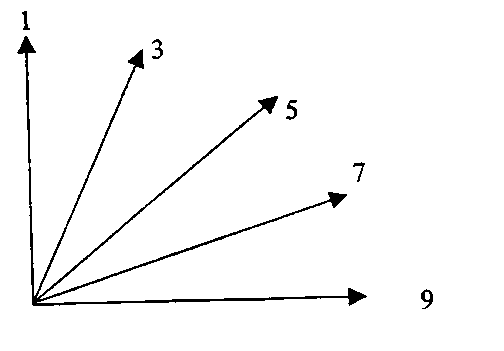 1 – прямостоячий3 – полупрямостоячий5 – промежуточный7 – полустелющийся9 – стелющийся             1     3       5    7           9отсутствует или очень слабая  слабая    средняясильная  очень сильная                1               2          3остистыйна кончике  наполовину остистый полностью   остистый          1      3           5           7         9оченькороткая короткая     средняя     длинная      очень     длинная       1    3   5       7    9отсутствует или очень маленький маленькийсредний    большойочень большойКоличество семян для анализа26 семян для определения отличимости и 100 семян для определения однородности,семена нельзя подвергать химической обработкеОборудование чашки Петри (около 9 см в диаметре) Подготовка семянсемена замочить водопроводной водой на 16-20 часов, слить воду, положить семена вниз бороздкой, накрыть чашку крышкойКонцентрация раствора1%-ный раствор фенола (свежеприготовленный)Количество растворасемена должны быть покрыты раствором на ¾Место проведения испытаниялабораторияОсвещениедневной свет вне прямого солнечного светаТемпература18 – 20°СВремя ведения записей4 ч (после добавления раствора)Шкала записейсм. признак 25Примечаниехотя бы один сорт-эталон должен быть включен в испытание в качестве контрольного.-Bezar, H.J., Hadfield, P.D., 1982: “Identification of New Zealand Wheat Cultivars.” Crop Research Division, D.S.I.R. Christchurch, NZ, 39 pp.-Briggle, L.W., Reitz, L.P., 1963: “Classification of Triticum Species and of Wheat Varieties Grown in the United States.” United States Department of Agriculture, Technical Bulletin No. 1278, US, 125 pp.-Bustarret, J., 1944: “Varietes et variations.” Annales agronomiques, 14eme annee, 336, 365, FR-De Backer, A., 1983: “L’homogeneite des varietes de Ble.” Memoire de fin d’etudes, 122e promotion Beauvais, 108 pp, FR-Dhorne, D., 1985: “Les cultivars de ble (triticum Spp) et leur identification.” Memoire pour l’obtention du titre d’Ingenieur D.P.E., Ecole Nationale Superieure Agronomique de Toulouse, 124 pp, FR-Feins, G.K. et al, 1975: “Australian Wheat Varieties.” CSIR Wheat Research Unit, North Rye, New South Wales, AU-Herve-Murray, C.G., 1980: “The identification of cereals varieties,” Cambridge University Press, 187 p., GB-Jonard, P., 1951: “Les bles tendres (triticum vulgare vill) cultives en France.” Paris, Institut National de la Recherche Agronomique, 491 pp, FR-Milatz, R., 1970: “Kriterien der Getreidearten einschliesslich Mais und ihre Bewertung zur Sortenidentifizierung”, Verband Deutscher Pflanzenzuchter, Bonn, 236 pp, DE-Payne, P.I., Lawrence, G.J., 1983: “Catalogue of Alleles for the Complex Gene Loci, Glu-Al, Glu-Bl, Glu-Dl, Which Code for High Molecular Weight Subunits of Glutenin in Hexaploid Wheat. Cereal Research Communications 11,p. 29-35.-Payne, P.I., 1987: “Genetics of Wheat Storage Proteins and the Effect of Allelic Variation on Bread-Making Quality.” Annual Review of Plant Physiology 38, p. 141-153.-Percival, J., 1921: “The Wheat Plant,” monograph, London, Duckworth and Co., 463 pp, GBКодОсновные фазы развитияОсновные фазы развитияДополнительное примечание для пшеницы, ячменя, ржи, овса, рисаПрорастаниеПрорастание00сухие семена сухие семена 01начало набухания (семена нормальной величины, но влажныеначало набухания (семена нормальной величины, но влажные03полное набухание (семена разбухшие, но не проросшие)полное набухание (семена разбухшие, но не проросшие)05появление корешков у зерновкипоявление корешков у зерновки07появление колеоптиле из зерновкипоявление колеоптиле из зерновки09лист появляется в кончике колеоптилелист появляется в кончике колеоптилеВсходыВсходы10появление первого листа из колеоптилепоявление первого листа из колеоптиле11развертывание первого листа (1)развертывание первого листа (1)второй лист виден (менее 1 см)12развертывание 2 листаразвертывание 2 листа13развертывание 3 листаразвертывание 3 листа14развертывание 4 листаразвертывание 4 листа15развертывание 5 листаразвертывание 5 листа50% листовых 16развертывание 6 листаразвертывание 6 листапластинок развернуто17развертывание 7 листаразвертывание 7 листа18развертывание 8 листаразвертывание 8 листа19развертывание 9 или более листьевразвертывание 9 или более листьевКущениеКущение20только главный стебельтолько главный стебель21главный стебель и 1 боковойглавный стебель и 1 боковой22главный стебель и 2 боковыхглавный стебель и 2 боковых23главный стебель и 3 боковыхглавный стебель и 3 боковыхпоказатели используются24главный стебель и 4 боковыхглавный стебель и 4 боковыхдополнительно к показа-25главный стебель и 5 боковыхглавный стебель и 5 боковыхтелям таблицы: параллель-26главный стебель и 6 боковыхглавный стебель и 6 боковыхные коды27главный стебель и 7 боковыхглавный стебель и 7 боковых28главный стебель и 8 боковыхглавный стебель и 8 боковых29главный стебель и 9 или более боковыхглавный стебель и 9 или более боковыхРост стебляРост стебля30выпрямление псевдостебля (2)выпрямление псевдостебля (2)рис: вегетативная лаг фаза31образование 1 узлаобразование 1 узлаодновременные32образование 2 узлаобразование 2 узластадии33образование 3 узлаобразование 3 узла34образование 4 узлаобразование 4 узлаузлы выше розетки35образование 5 узлаобразование 5 узла36образование 6 узлаобразование 6 узла37появление флагового листапоявление флагового листа38--стадия перед выходом в трубку39видны язычок воротничок флагового листавидны язычок воротничок флагового листаВыход в трубкуВыход в трубку40--небольшое утолщение соцветия, ранняя стадия выхода в трубку41вытягивание влагалища флагового листавытягивание влагалища флагового листа42--43трубка имеет слабовидимое утолщениетрубка имеет слабовидимое утолщениесередина стадии выхода в трубку44--45трубка утолщенатрубка утолщенапоздняя стадия выхода в46--трубку47влагалище флагового листа раскрытовлагалище флагового листа раскрыто48--49появление остейпоявление остейтолько у остистых формКолошениеКолошение50появление кончика соцветияN51S52появление 1/2 соцветияNN - перекрестники53SS – самоопылители54появление 1/4 соцветияN55S56появление 2/3 соцветияN57S58полное появление соцветийN59SЦветениеЦветение60начало цветенияNтрудно определить у 61Sячменя; у риса: обычно62-начинается сразу после63-выметывания64середина цветенияN65S66-67-68конец цветенияN69SМолочная спелостьМолочная спелость70--71водянистое состояниеводянистое состояние73ранняя стадия молочной спелостиранняя стадия молочной спелости75середина молочной спелостисередина молочной спелостизатвердевание заметно,76--если раздавить зерновку77конец молочной спелостиконец молочной спелостимежду пальцами78--79--Восковая спелостьВосковая спелость80--83ранняя восковая спелостьранняя восковая спелость84--не остается следа после85мягкая восковая спелостьмягкая восковая спелостьнадавливания ногтем87твердая восковая спелостьтвердая восковая спелостьслед остается88--хлорофилл пропадаетПолная спелостьПолная спелость90--рис: созрели верхушечные колоски91зерно твердое (трудно режется ногтем) (3)зерно твердое (трудно режется ногтем) (3)рис: 50% колосков созрело92зерно твердое (трудно режется ногтем) (4)зерно твердое (трудно режется ногтем) (4)рис: более 90% колосков созрело (5)93зерновки свободны в дневное времязерновки свободны в дневное времяриск потерь зерна от осыпания94сверхспелость, солома стареет и разрушаетсясверхспелость, солома стареет и разрушается95семена находятся в состоянии покоясемена находятся в состоянии покоя96жизнеспособные семена дают 50% всхожестьжизнеспособные семена дают 50% всхожесть97семена не в состоянии покоясемена не в состоянии покоя98наступление вторичного покоянаступление вторичного покоя99окончание вторичного покояокончание вторичного покояПересака и приживание (только для риса)Пересака и приживание (только для риса)Т1выдергивание сеянцеввыдергивание сеянцевТ2--Т3укоренениеукоренениеТ4--Т5--Т6--Т7восстановление стеблявосстановление стебляТ8--Т9возобновление вегетативного роставозобновление вегетативного ростаПризнакПризнакПорядок учетаСтепень выраженностиСорт-эталонИндекс1. (*) (+)ПлоидностьСдиплоидтетраплоид242. (*)Растение: тип ростаVGдетерминантныйиндетерминантный123. (+)Стебель: количество узлов в зоне ветвления (включая семядольный узел)VSмалосреднемного3574. (*) (+)Верхняя ветвь первого порядка: встречаемость растений с редукцией зоны ветвленияVSмалосреднее количествомного3575. (+)Только диплоидные сорта: Наиболее крупный лист на стебле: ширинаМузкийсреднийширокий3576. (*) (+)Верхушечное соцветие: формаVGкистьщитокиная (указать какая)1237.Только детерминантные сорта: Соцветие: длина наиболее длинной кисти на стеблеМкороткаясредняядлинная3578.Соцветие: окраска бутоновVGбелаябело-розоваярозоваякраснаяиная (указать какая)123459. (*)Соцветие: окраска цветковVGбелаябело-розоваярозоваякраснаяиная (указать какая)1234510.Семена: преобладающая окраска околоплодникаVGсеро-коричневаячерно-сераячерная12311. (*) (+)Масса 1000 зеренМочень низкаянизкаясредняявысокаяочень высокая1357912. (*)Время полного цветения (раскрытые цветки видны у 75% растений)VGраннеесреднеепозднее35713.(*)Время созревания (75% зерен коричневые)VGраннеесреднеепозднее357по сортоиспытанию Номер заявкиНомер заявкиНомер заявкиНомер заявкиНомер заявкиНомер заявкиНомер заявкисельскохозяйственных культур(Заявителем не заполняется)(Заявителем не заполняется)(Заявителем не заполняется)(Заявителем не заполняется)(Заявителем не заполняется)(Заявителем не заполняется)(Заявителем не заполняется)ПризнакПризнакСтепень выраженностиСорт-эталонИндекс5.1 (1)Плоидностьдиплоидтетраплоид2[    ]4[    ]5.2 (2)Растение: тип ростадетерминантныйиндетерминантный1[    ]2[    ]5.3 (4)Верхняя ветвь первого порядка: встречаемость растений с редукцией зоны ветвлениямалосреднее количествомного3[    ]5[    ]7[    ]5.4 (6)Верхушечное соцветие: формакистьщитокиная (указать какая)1[    ]2[    ]3[    ]5.5 (11)Масса 1000 зереночень низкаянизкаясредняявысокаяочень высокая1[    ]3[    ]5[    ]7[    ]9[    ]5.6 (12)Время полного цветения (раскрытые цветки видны у 75% растений)раннеесреднеепозднее3[    ]5[    ]7[    ]5.7 (13)Время созревания (75% зерен коричневые)раннеесреднеепозднее3[    ]5[    ]7[    ]Название похожего Признак, по которому заявленный Степень выраженности признака:Степень выраженности признака:сортаи похожий сорт отличаютсяу похожего сортау заявленного сортаТаблица признаковПризнак степень выраженности Сорта анализаторыиндекс1. Первый лист: длина пластинки очень короткая 11. Первый лист: длина пластинки короткая 31. Первый лист: длина пластинки средняяЦентр 70 51. Первый лист: длина пластинки длинная 71. Первый лист: длина пластинки очень длинная 92. Первый лист: ширина пластики очень узкая 12. Первый лист: ширина пластики узкая 32. Первый лист: ширина пластики среднее Центр 7052. Первый лист: ширина пластики широкая 72. Первый лист: ширина пластики очень широкая 93. Первый лист: оношение длина/ширина пластинки очень низкое Центр 7013. Первый лист: оношение длина/ширина пластинки низкое 33. Первый лист: оношение длина/ширина пластинки среднее 53. Первый лист: оношение длина/ширина пластинки высокое 73. Первый лист: оношение длина/ширина пластинки очень высокое 94.Первый лист: длина черешка отсутсвует или очень короткий Центр 7014.Первый лист: длина черешка короткий 34.Первый лист: длина черешка средний54.Первый лист: длина черешка длинный 74.Первый лист: длина черешка очень длинный 95. Первый лист: число шипов отсутвует или очень мало 15. Первый лист: число шипов мало35. Первый лист: число шипов среднее 55. Первый лист: число шипов много Центр 7075. Первый лист: число шипов очень много 96. Первый лист: зубчатость отсутвует или очень слабая 16. Первый лист: зубчатость слабая 36. Первый лист: зубчатость средняяЦентр 7056. Первый лист: зубчатость сильная 76. Первый лист: зубчатость очень сильная 97. Растение: высота через 15 дней после выметывания очень низкая 17. Растение: высота через 15 дней после выметывания низкая 37. Растение: высота через 15 дней после выметывания средняя57. Растение: высота через 15 дней после выметывания высокая Центр 7077. Растение: высота через 15 дней после выметывания очень высокая 98. Время цветения: ( 50% растений с не менее чем одним открытым соцветием)очень ранее18. Время цветения: ( 50% растений с не менее чем одним открытым соцветием)ранее38. Время цветения: ( 50% растений с не менее чем одним открытым соцветием)среднее 58. Время цветения: ( 50% растений с не менее чем одним открытым соцветием)позднееЦентр 7078. Время цветения: ( 50% растений с не менее чем одним открытым соцветием)очень позднее99. Растение: высота прикрепления первой ветви ( от уровня грунта) очень низко 19. Растение: высота прикрепления первой ветви ( от уровня грунта) низко 39. Растение: высота прикрепления первой ветви ( от уровня грунта) средняяЦентр 7059. Растение: высота прикрепления первой ветви ( от уровня грунта) высоко 79. Растение: высота прикрепления первой ветви ( от уровня грунта) очень высоко 910. Растение: высота при цветенииочень низкая 110. Растение: высота при цветениинизкая 310. Растение: высота при цветениисредняя 510. Растение: высота при цветениивысокая Центр 70710. Растение: высота при цветенииочень высокая 911.  Растение: длина самой длинной первичной  ветвиочень короткая 111.  Растение: длина самой длинной первичной  ветвикороткая 311.  Растение: длина самой длинной первичной  ветвисредняя 511.  Растение: длина самой длинной первичной  ветвидлинная Центр 70711.  Растение: длина самой длинной первичной  ветвиочень длинная 912. Лепесток: окраска белая112. Лепесток: окраска желтая Центр 70212. Лепесток: окраска оранжевая 313. Шестой лист: зеленая окраска светлая 313. Шестой лист: зеленая окраска средняя Центр 70513. Шестой лист: зеленая окраска темная 714. Шестой лист: длина пластики очень короткая 114. Шестой лист: длина пластики короткая 314. Шестой лист: длина пластики средняя Центр 70514. Шестой лист: длина пластики длинная 714. Шестой лист: длина пластики очень длинная 915. Шестой лист: ширина пластики очень узкая 115. Шестой лист: ширина пластики узкая 315. Шестой лист: ширина пластики средняяЦентр 70515. Шестой лист: ширина пластики длинная 715. Шестой лист: ширина пластики очень длинная 916. Шестой лист: отношение  длина/ширина пластинки очень низкое 116. Шестой лист: отношение  длина/ширина пластинки низкое Центр 70316. Шестой лист: отношение  длина/ширина пластинки среднее 516. Шестой лист: отношение  длина/ширина пластинки высокое 716. Шестой лист: отношение  длина/ширина пластинки очень высокое 917. Шестой лист: форма веретеновидное 117. Шестой лист: форма овальное 217. Шестой лист: форма эллиптическая 317. Шестой лист: форма обратно яйцевидная Центр 70418. Шестой лист: число шиповотсутвует или очень мало 118. Шестой лист: число шиповмало318. Шестой лист: число шиповсреднее 518. Шестой лист: число шиповмного Центр 70718. Шестой лист: число шиповочень много 919. Шестой лист: зубчатостьотсутвует или очень слабая 119. Шестой лист: зубчатостьслабая Центр 70319. Шестой лист: зубчатостьсредняя 519. Шестой лист: зубчатостьсильная 719. Шестой лист: зубчатостьочень сильная 920. Головка: длина среднего прицветника очень короткая 120. Головка: длина среднего прицветника короткая 320. Головка: длина среднего прицветника средняя Центр 70520. Головка: длина среднего прицветника длинная 720. Головка: длина среднего прицветника очень длинная 921. Головка: ширина среднего прилистника очень узкая 121. Головка: ширина среднего прилистника узкая 321. Головка: ширина среднего прилистника средняя Центр 70521. Головка: ширина среднего прилистника широкая 721. Головка: ширина среднего прилистника очень широкая 922. Головка: отношение длина/ ширина среднего прилистника очень низкое 122. Головка: отношение длина/ ширина среднего прилистника низкое 322. Головка: отношение длина/ ширина среднего прилистника среднее Центр 70522. Головка: отношение длина/ ширина среднего прилистника высокое 722. Головка: отношение длина/ ширина среднего прилистника очень высокое 923. Головка: число шипов среднего прицветникаотсутвует или очень мала 123. Головка: число шипов среднего прицветникамала 323. Головка: число шипов среднего прицветникасреднее 523. Головка: число шипов среднего прицветникамного Центр 70723. Головка: число шипов среднего прицветникаочень много 924. Лепесток: изменение окраски отсутсвует 124. Лепесток: изменение окраски имеется Центр 70925. Семена: масса 1000 семян очень низкая 125. Семена: масса 1000 семян низкая 325. Семена: масса 1000 семян средняя525. Семена: масса 1000 семян высокая Центр 70725. Семена: масса 1000 семян очень высокая 926. Семена: размермаленький 326. Семена: размерсредний Центр 70526. Семена: размербольшой 727. Семена:  окраска белая Центр 70127. Семена:  окраска желтовато-белая 227. Семена:  окраска желтовато-коричневая 327. Семена:  окраска коричневая 428. Семена: содержание масла низкое 328. Семена: содержание масла среднее Центр 70528. Семена: содержание масла высокое 729. Семена: содержание олеиновой кислоты низкое 329. Семена: содержание олеиновой кислоты среднее Центр 70529. Семена: содержание олеиновой кислоты высокое 7ПризнакПризнакПорядок учетаСтепень выраженностиСорт-эталонИн-декс1.Всходы: опушение первого листа11VSотсутствует или очень слабоеслабоесреднеесильноеочень сильное135792. (*)Время выметывания (50% растений с метелкой)51-55VGочень раннеераннеесреднеепозднееочень позднее135793.Лист: интенсивность зеленой окраски55-61VGсветлаясредняятемная3574.Лист: антоциановая окраска59-69VGотсутствует имеется195.Лист: интенсивность антоциановой окраски59-69VGслабаясредняясильная3576.Предпоследний лист:длина пластинки 59-69VS короткаясредняядлинная3577.Предпоследний лист:ширина пластинки 59-69VS узкаясредняяширокая3578.Лист: положение относительно стебля59-69VGпрямостоячийслабопоникающийпоникающийсильнопоникающий12349.Рыльца пестика: окраска61-69VGсветло-розовыерозовыепурпурныефиолетовые123410. (*)Колосковая чешуя: антоциановая окраска69-77VGотсутствует имеется1911.Колосковая чешуя: интенсивность антоциановой окраски69-77VGслабаясредняясильная35712.Метелка: подушечки у основания веточек первого порядка73-87VSотсутствуютимеются в нижней частиимеются по всей длине12313. (*) (+)Метелка: форма65-89VGраскидистаяразвесистаясжатаяовальнаякомовая1234514. (*) (+)Метелка: положение веточек относительно главной оси65-89VGплотно прижатыприжатыотходят в нижней частираскинуты в нижней частираскинуты по всей длине1357915. (*) (+)Метелка: положение81-92VGпрямаяслабопоникающаясреднепоникающаясильнопоникающая123416.Метелка: длина81-92VSкороткаясредняядлинная35717. (*)Растение: высота (стебель и метелка)81-92Мнизкоесреднеевысокое35718.Стебель: толщина81-92VS тонкийсреднийтолстый35719. (+)Колоски: форма81-92VS продолговато-эллиптическаяэллиптическаяокруглая12320.Колоски: интенсивность желтой окраски80-92VGсветлаясредняятемная35721. (*)Зерновка: окраска цветковых пленок90-92VGбелаясветло-кремовая или бледно-желтая темно-желтая или темно-кремоваякремовая с красным бочкомсветло-краснаякраснаятемно-краснаякоричневаяиная12345678922.Зерновка: характер цветковых пленок90-92VGтонкиегрубые1923. (*) (+)Зерновка: форма90-92VGокруглаяовальнаяовально-удлиненнаяудлиненная123424. (*)Масса 1000 зерен90-92Мнизкаясредняявысокая35725. Ядро (нешлифованное): окраска92VGкремоваясветло-желтаяжелтаяярко-желтая123426.Ядро: интенсивность коричневой окраски плацентного пятна92VGсветлаясредняятемная (почти черная)35727. (+)Устойчивость к поражению расами головни (Sporisorium destruens):57-59VS27.1Раса 1отсутствуетимеется1927.2Раса 2отсутствуетимеется1927.3Раса 3отсутствуетимеется1927.4Раса 8отсутствуетимеется1927.5Раса 6Аотсутствуетимеется1927.6Раса 12отсутствуетимеется19Тип средыИнфицированные растенияИспользуемые расы головни1, 2, 3, 8, 6А, 12ИнокулюмИспользуют зрелые, жизнеспособные споры каждой расы отдельноМетод инокуляцииМеханический: перед посевом тщательно перемешивают семена и споры головни либо руками, либо в бумажных пакетиках, интенсивно встряхивая. По каждой расе заражают 50 семян.Инфекционная нагрузкаНе менее 1% спор к массе семян.Место выращиванияПолевые или тепличные условия.НаблюденияОценку (устойчивость, восприимчивость) и описание реакции (нормальные или патоморфозные, карликовые растения) проводят в фазу полного выметывания у типичных здоровых растений. По каждому сортообразцу на каждом расоспецифическом фоне подсчитывают число здоровых (R) и пораженных (S) растений, определяют степень поражения в процентах. Если пораженных растений не обнаружено (либо выявлены единичные пораженные растения), сорт оценивают как устойчивый к конкретной расе. К реакции «восприимчивость» (неустойчивость) относят все прочие результаты с пораженными растениями.ПримечаниеСпороматериал тестирующих рас головни может быть получен из НИИСХ Юго-Востока (Саратов, ул. Тулайкова, 7) или из ГНЦ ВНИИЗБК (Орел, п/о Стрелецкое).Генотип сортаРеакция  сорта  на  заражение  расами   головниРеакция  сорта  на  заражение  расами   головниРеакция  сорта  на  заражение  расами   головниРеакция  сорта  на  заражение  расами   головниРеакция  сорта  на  заражение  расами   головниРеакция  сорта  на  заражение  расами   головни1236A812Sp 0SSSSSSSp 1RSSRdwRSSp 2RRSRSRSp 3SSRRRSSp 4RRSSRSSp 5RdwSSSRdwSSp 5RSSSRSSp 6SSSSRSSp 6SdwSdwSSRSdwSp 1 + Sp 2RRSRdwRRSp 1 + Sp 3RSRRdwRSSp 1 + Sp 4RRSRdwRSПризнакПризнакСтепень выраженностиСорт-эталонИндексС 1 по 27 признакиС 1 по 27 признакиС 1 по 27 признакиС 1 по 27 признакиС 1 по 27 признакиНазвание похожего сортаПризнак, по которому заявленный Степень выраженности признака у сорта:Степень выраженности признака у сорта:и похожий сорт отличаютсяпохожегозаявленного________________________________________________________________________________________________________________________________________________________________________________________________________________________________________________________________Расы возбудителяРасы возбудителяРасы возбудителяРасы возбудителяРасы возбудителяРасы возбудителяГен устойчивости Sp12386 А121[   ]9[   ]1[   ]9[   ]1[   ]9[   ]1[   ]9[   ]1[   ]9[   ]1[   ]9[   ]